29.11.2017	№23АДМИНИСТРАЦИЯ ПИНЧУГСКОГО СЕЛЬСОВЕТА БОГУЧАНСКОГО РАЙОНАКРАСНОЯРСКОГО КРАЯП О С Т А Н О В Л Е Н И Е 24.11.2017 г.			  п. ПИНЧУГА      	              	      № 96/1-пО внесении изменений и дополненийв постановление №69-п от 30.10.2013г. «Об утверждении муниципальнойпрограммы Пинчугского  сельсовета Богучанского района  Красноярского края «Развитие поселка»          В соответствии со статьей 179 Бюджетного кодекса Российской Федерации,  руководствуясь постановлением № 51-п от 31.07.2013 «Об утверждении порядка принятия решений о разработке муниципальных программ Пинчугского сельсовета, их формирования и реализации», Уставом Пинчугского сельсовета:           ПОСТАНОВЛЯЮ:1. Муниципальную программу Пинчугского сельсовета Богучанского района Красноярского края «Развитие поселка», в части ассигнований на 2017-2019 годы, изложить в новой редакции, согласно приложениям.2.  Контроль за выполнением Постановления оставляю за собой. 3. Постановление  вступает в силу со дня, следующего за днем официального опубликования в газете «Пинчугский вестник».И.о. Главы Пинчугского сельсовета                                                  О.Н. ФрикУтверждена                                                                                                Постановлением администрации                                                                                         Пинчугского сельсовета                                                                                                                     «24» 11. 2017 г. № 96/1-пМуниципальная программа Пинчугского сельсовета «Развитие поселка»                                                         п. Пинчуга                                                              2017 г.  	                                                                                  Приложение                                                                  к Постановлению администрации                                                    Пинчугского сельсовета                                                            от «24» 11. 2017 г.  № 96/1-пМУНИЦИПАЛЬНАЯ ПРОГРАММА ПИНЧУГСКОГО СЕЛЬСОВЕТА«Развитие поселка»  ПАСПОРТСОДЕРЖАНИЕ ПРОБЛЕМЫ И ОБОСНОВАНИЕ  НЕОБХОДИМОСТИПРИНЯТИЯ МУНИЦИПАЛЬНОЙ ПРОГРАММЫПрограмма «Развитие поселка» - это единый комплекс организационных и технических мероприятий, направленных на улучшение жизни населения поселка Пинчуга.Анализ существующего состояния социально-экономического развития поселка Пинчуга показывает, что в настоящее время в силу объективных причин сформировался ряд проблем, требующих решения. Качественный состав и состояние объектов социального назначения, состояние дорожной сети находятся в неудовлетворительном состоянии.          Сеть автодорог поселка Пинчуга предоставлена дорогами общего пользования. Из  дорог общего пользования все щебенистые, которые необходимо поддерживать в удовлетворительном состоянии. Протяженность главной улицы Ленина  переходящей в улицу Новая , на ней расположены школа, детский сад, администрация, и все основные учреждения поселения, вдоль которой необходимо строить, содержать и ремонтировать тротуары.        Быстрыми темпами растет и парк легкового и грузового автотранспорта, что приводит к массовому вовлечению в дорожное движение новых водителей и владельцев транспортных средств, занимающихся частной деятельностью по перевозке грузов и пассажиров. Обеспечение жителей села легковыми автомобилями достаточно  высокая: один автомобиль приходится на 11 человек.	В результате происходит все большее вовлечение жителей поселка в дорожное движение, и делает проблему безопасности дорожного движения, сохранения жизни и здоровья  людей  особенно актуальной.         На территории поселка Пинчуга проживает 2511 человек. Экстремизм, терроризм и преступность представляют реальную угрозу общественной безопасности, подрывают авторитет органов местного самоуправления  и оказывают негативное влияние на все сферы общественной жизни, их проявление вызывает социальную напряженность, влекут затраты населения, организаций и предприятий на ликвидацию прямого и косвенного ущерба от преступных деяний. Системный подход к мерам, направленным на предупреждение, выявление, устранение причин и условий, способствующих экстремизму, терроризму, совершению правонарушений, является одним из важнейших условий улучшения социально-экономической ситуации  в муниципальном образовании Пинчугский сельсовет.          Еще одна не менее важная проблема – это проблема, связанная с энергетической эффективностью.  Экономически обоснованное потребление энергоресурсов, и является фундаментом планомерного снижения затратной части тарифов.При существующем уровне энергоемкости экономики и социальной сферы муниципального образования дальнейшие изменения стоимости топливно-энергетических и коммунальных ресурсов приведут к снижению эффективности бюджетных расходов, вызванному ростом доли затрат на оплату коммунальных услуг в общих затратах на муниципальное управление.Физическая культура и спорт являются неотъемлемой частью современного образа жизни, социального и культурно-нравственного развития общества. В последнее время на всех уровнях государственного управления растет осознание необходимости решения проблем обеспечения массовости спорта и организации пропаганды занятий физической культурой и спортом как составляющей части здорового образа жизни и развития спорта. Не менее важной проблемой являются пожары и связанные с ними чрезвычайные ситуации, а также их последствия которые являются важными факторами, негативно влияющими на состояние социально-экономической обстановки на территории Пинчугского сельсовета                     2. Показатели результативности программыПеречень целевых показателей и показателей результативности программы с расшифровкой плановых значений по годам ее реализации, значений целевых показателей на долгосрочный период приведены в Приложении № 1, № 2 к Паспорту программы.                      3. Цели и задачи программы3.1. Цель программы:- обеспечение комплексного социально-экономического развития поселка Пинчуга.3.2. Задачи программы:         - совершенствование информационного,    организационного и технического   обеспечения деятельности в сфере  обеспечения безопасности дорожного    движения;         - информирование населения поселка Пинчуга по вопросам противодействия терроризму и экстремизму;         - энергосбережение и повышение энергетической эффективности в зданиях, строениях, сооружениях муниципальной собственности;         - осуществление работ по созданию (установке) содержанию, ремонту, капитальному ремонту объектов инфраструктуры и благоустройства, расположенных на территории Пинчугского сельсовета;         - совершенствование системы пожарной безопасности на территории Пинчугского сельсовета, сокращение материального ущерба при пожарах;         -организация и проведение физкультурно-оздоровительных  и спортивно-массовых  мероприятий для населения поселка.                             4. Механизм реализации программыМеханизм реализации Программы, определяется нормативно-правовым  актом Пинчугского сельсовета:- постановление Главы Пинчугского сельсовета от 31.07.2013 № 51-п «Об утверждении Порядка принятия решений о разработке муниципальных программ Пинчугского сельсовета, их формирования и реализации».Общий прогнозируемый объем финансирования Программы (2014 - 2019годы) составляет 49 480,5 тыс. рублей.                        5. Прогноз конечных результатов программыВ результате реализации Программы предусматривается создание правовых, организационно- управленческих, финансовых и материально-технических условий, способствующих:-  повышению уровня и качества жизни населения поселка Пинчуга путем повышения уровня инженерного обустройства населенного пункта;- повышению безопасности дорожного движения в поселке, улучшению дорожной обстановки, что позволит снизить уровень аварийности в поселке  и сократить количество ДТП;- обеспечит повышение уровня профилактических мероприятий, направленных на выполнение требований противодействия терроризму и экстремизму на территории муниципального образования Пинчугский сельсовет;- снижение бюджетных расходов на потребление энергетических ресурсов.5.1 Перечень подпрограмм муниципальной программы «Развитие поселка»:Приложение № 1 к Паспорту муниципальной программы  Пинчугского сельсовета«Развитие поселка» Цели, целевые показатели, задачи, показатели результативности (показатели развития отрасли, вида экономической деятельности)Приложение № 2 к Паспорту муниципальной программыПинчугского сельсовета«Развитие поселка» Целевые показатели на долгосрочный периодПриложение № 7                                                                                                        к муниципальной программе                                                                                                        Пинчугского сельсовета«Развитие поселка» ПОДПРОГРАММА  «БЛАГОУСТРОЙСТВО ПОСЕЛКА ПИНЧУГА»ПАСПОРТ ПОДПРОГРАММЫ «БЛАГОУСТРОЙСТВО ПОСЕЛКА ПИНЧУГА»МУНИЦИПАЛЬНОЙ ПРОГРАММЫ ПИНЧУГСКОГО СЕЛЬСОВЕТА «РАЗВИТИЕ ПОСЕЛКА»ТЕКУЩЕЕ СОСТОЯНИЕ В последнее время повышенное внимание уделяется благоустройству территории муниципального образования Пинчугский сельсовет (далее – территории). Повышение уровня благоустройства территории стимулирует позитивные тенденции в социально-экономическом развитии муниципального образования, как следствие, повышение качества жизни населения и временного пребывания гостей на данной территории.Ремонт и реконструкция имеющихся и создание новых объектов благоустройства в сложившихся условиях является ключевой задачей органов местного самоуправления. Без реализации неотложных мер по повышению уровня благоустройства территории нельзя добиться существенного повышения имеющегося потенциала села и эффективного обслуживания экономики и населения, а также обеспечить в полной мере безопасность жизнедеятельности и охрану окружающей среды.Данная подпрограмма разработана для удовлетворения потребности населения в обеспечении экологической безопасности, улучшения гармоничной архитектурно-ландшафтной среды с целью реализации эффективной и качественной работы по благоустройству территории, связанной с мобилизацией финансовых и организационных ресурсов.Между тем на изменение уровня благоустройства территорий сказывается влияние факторов, воздействие которых заставляет регулярно проводить мероприятия по сохранению объектов благоустройства и направленные на поддержание уровня комфортности проживания. Кроме природных факторов износу объектов благоустройства способствует увеличение интенсивности эксплуатационного воздействия.Уровень благоустройства представляет собой широкий круг взаимосвязанных технических, экономических и организационных вопросов, решение которых должно учитывать соответствие уровня благоустройства общим направлениям социально-экономического развития.Ежегодно с наступлением весенне-летнего периода, в целях сбора и удаления накопившегося за зимний период неорганизованного бытового и хозяйственного мусора, улучшения санитарного и технического состояния объектов благоустройства на территории Пинчугского сельсовета проводятся субботники и санитарные пятницы. Также ежегодно администрацией Пинчугского сельсовета проводятся мероприятия по ликвидации несанкционированных свалок на территории. В администрации Пинчугского сельсовета создана административная комиссия, которая не реже двух раза в месяц проводит заседания и в пределах своей компетенции составляет протоколы об административных правонарушениях. Как уже отмечалось выше, основной проблемой сдерживающей комплексную работу по благоустройству территории сельсовета является ограниченность финансовых ресурсов. Финансирование мероприятий по благоустройству зачастую носит разовый характер, в целях устранения предписаний надзорных органов.Второй причиной является небрежное отношение жителей и гостей, как к элементам благоустройства, так и к окружающей среде (создаются несанкционированные свалки отходов потребления). Анализ показывает, что проблема заключается в низком уровне культуры поведения жителей села  на улицах и во дворах, не бережном отношении к элементам благоустройства. 3. ЦЕЛИ И ЗАДАЧИ ПОДПРОГРАММЫ Подпрограмма «Благоустройство территории поселка Пинчуга» направлена на решение задачи  «осуществление работ по созданию (установке) содержанию, ремонту объектов инфраструктуры и благоустройства, расположенных на территории Пинчугского сельсовета».Выбор подпрограммных мероприятий, указанных в приложении 2 к Подпрограмме, обусловлен необходимостью решения задач для достижения цели подпрограммы.Сроки выполнения подпрограммы: 2014-2019 годы.Эффективность реализации подпрограммы определяется на основе оценки фактического достижения целевых индикаторов по отношению к нормативным индикаторам, утвержденным подпрограммой4. МЕХАНИЗМ РЕАЛИЗАЦИИ ПОДПРОГРАММЫДля достижения намеченной цели и решения задач в рамках данной подпрограммы предусматривается планомерная реализация мероприятий, направленных на улучшение уровня комфортности и безопасности проживания жителей и гостей поселка Пинчуга. Ежегодно, при составлении проекта бюджета Пинчугского сельсовета на очередной год и плановый период, специалистами администрации совместно с депутатами сельского Совета разрабатывается план благоустройства территории поселения, который ложится в основу утверждаемых программных мероприятий по благоустройству.5. РЕСУРСНОЕ ОБЕСПЕЧЕНИЕ ПОДПРОГРАММЫРеализация мероприятий подпрограммы осуществляется за счет средств местного бюджета.В соответствии с бюджетом принимаемых расходных обязательств общий объем финансирования подпрограммы из всех источников предусматривается в размере  39979,4  тыс. рублей, в том числе:2014 год  -  2839,3 тыс. рублей;2015 год –  2018,9 тыс. рублей;2016 год –  33081,0  тыс. рублей;2017 год –  1682,1 тыс. рублей.2018 год –  180,5 тыс. рублей.2019 год –  177,6 тыс. рублей.                                                                                                                                                                  Приложение № 1 к  подпрограмме «Благоустройство поселка Пинчуга», реализуемой в рамках муниципальной программы                                                                                                                                                           Пинчугского сельсовета «Развитие поселка»                                                                                                                                                                                                                                            Перечень целевых индикаторов подпрограммы «Благоустройство поселка Пинчуга» АДМИНИСТРАЦИЯ ПИНЧУГСКОГО СЕЛЬСОВЕТА БОГУЧАНСКОГО РАЙОНАКРАСНОЯРСКОГО КРАЯП О С Т А Н О В Л Е Н И Е 24.11.2017 г.			  п. ПИНЧУГА      	              	      № 96/2-пО внесении изменений и дополненийв постановление главы Пинчугского сельсовета №88-п от 24.12.2013г.«Об утверждении муниципальнойпрограммы Пинчугского  сельсовета Богучанского района  Красноярского края «Развитие Культуры поселка Пинчуга»                     В соответствии со статьей 179 Бюджетного кодекса Российской Федерации,  руководствуясь постановлением Главы Пинчугского сельсовета № 51-п от 31.07.2013 «Об утверждении порядка принятия решений о разработке муниципальных программ Пинчугского сельсовета, их формирования и реализации», Уставом Пинчугского сельсовета           ПОСТАНОВЛЯЮ:1. Муниципальную программу Пинчугского сельсовета Богучанского района Красноярского края «Развитие Культуры поселка Пинчуга», в части ассигнований на 2017 год, изложить в новой редакции, согласно приложениям.2.  Контроль за выполнением Постановления оставляю за собой. 3. Постановление  вступает в силу со дня, следующего за днем официального опубликования в газете «Пинчугский вестник».И.о. Главы Пинчугского сельсовета                                                          О.Н. ФрикПриложение 				 к постановлению Главы Пинчугского сельсоветаот  24.11.2017  № 96/2-пМуниципальная программа Пинчугского сельсовета            «Развитие Культуры поселка Пинчуга» ПАСПОРТ1. Содержание проблемы и обоснование необходимости принятия муниципальной программыРазработка Программы вызвана необходимостью развития и поддержки сферы культуры поселка Пинчуга, определения приоритетных направлений и разработки комплекса конкретных мер развития отрасли на 2014-2019 годы.Программа основывается на приоритетном значении культуры в жизни общества и рассматривает её как целостную систему ценностей, формирующую нравственно-эстетические и духовные потребности людей. Положения Программы ориентированы на последующую модернизацию отрасли исходя из современных условий развития общества.Качество услуг, оказываемых населению, во многом зависит от состояния материально-технической базы учреждений культуры. Частично ремонтные работы и приобретение аппаратуры, реквизита и оборудования осуществляется и  за счёт собственных средств поселения. Качество проводимой работы определяется и подготовленностью кадрового состава отрасли. Задача дальнейшего развития сферы культуры как важного ресурса  нравственного, социального и экономического развития поселка требует  проведения ряда системных преобразований, на осуществление которых  направлена муниципальная программа «Развитие Культуры поселка Пинчуга».Результаты опросов свидетельствуют о том, что  культурные запросы  населения поселения  разных возрастных категорий отличаются значительно. Старшее поколение удовлетворено культурно-досуговыми мероприятиями и находит применение своим талантам и творчеству. Опрос молодёжи поселка  свидетельствует о недостаточной удовлетворённости  уровнем культурно-досуговых услуг, оснащением учреждений культуры, нехваткой  оборудования.Анализ деятельности учреждений культуры поселка выявил следующие основные проблемы отрасли:- слабое материально-техническое оснащение  необходимое для осуществления профильной деятельности учреждений культуры; - рост предпочтений населения «домашним» формам потребления культурных ценностей, несоответствие сферы производства и предложений услуг запросам населения;- разработка Программы вызвана необходимостью преодоления сложившейся ситуации в отрасли культуры в поселке Пинчуга, в связи,  с чем определены приоритетные направления деятельности, которые отражены в перечне мероприятий Программы;- программно-целевой метод позволит сконцентрировать финансовые ресурсы с целью проведения работ на конкретных объектах учреждений культуры и видах выполняемых ими работ.Программа исходит из следующих принципов:- комплексное решение задач реализации культурной политики в поселении в рамках широкого взаимодействия органов муниципальной власти и местного самоуправления, общественных и иных негосударственных субъектов  культурной деятельности;- социальная ориентированность мероприятий, касающихся сохранения и развития отрасли культуры, а также обеспечения социальных гарантий для жителей поселка и работников учреждений культуры;- социальное партнёрство в деле развития отрасли;- гибкость планирования, т.е. возможность адаптации проектов к изменяющимся социально-экономическим условиям;- возможность реализации программных мероприятий в последовательности и выборочно, определяя приоритеты в зависимости от конкретной ситуации.2. Цель и задачи ПрограммыЦель Программы  - создание условий для сохранения и развития культурного потенциала поселка Пинчуга.Задачи Программы;     Совершенствование и развитие кадрового потенциала сферы культуры МБУК «СДК «Сибирь» п. Пинчуга»;3. Перечень программных мероприятий                 Перечень  программных мероприятий предусматривает следующие разделы (Приложение 2):           - ресурсное обеспечение по годам, направлениям, источникам финансирования.4. Механизм реализации ПрограммыРуководителем Программы является директор МБУК «СДК «Сибирь» п. Пинчуга», который :- несёт ответственность за ход и конечные результаты реализации Программы,- рациональное использование выделяемых на её выполнение финансовых средств, - определяет формы и методы управления реализацией Программы,- контролирует своевременное исполнение программных мероприятий,Учитывая то, что результаты культурной деятельности выражаются удовлетворенностью населения   оказанием  услуг учреждениями культуры, Программа предполагает использование системы индикаторов, характеризующих текущее состояние отрасли, объёмные показатели культурной деятельности. 5. Оценка эффективности реализации Программы, ожидаемые результатыРезультатом   выполнения программных мероприятий  станут:- увеличение количества участников клубных формирований и самих клубных формирований;- увеличение количества проведённых мероприятий ;- увеличение числа посетителей культурно-досуговых мероприятий;-улучшение материально-технической базы учреждений культуры поселения; - сохранение и создание новых рабочих мест в культурно-досуговых учреждениях.Реализация муниципальной программы «Развитие Культуры поселка Пинчуга» даст ощутимые сдвиги в оптимизации процесса развития учреждений культуры, в их повседневной деятельности, позитивно повлияет на уровень культуры в обществе, от которого напрямую зависят общественное сознание, консолидация в деле решения государственных задач, социально-экономическое развитие района.Приложение № 1                                                                                                                                                            к  Паспорту  муниципальной программы Пинчугского сельсовета	«Развитие Культуры поселка Пинчуга»Целевые индикаторы и количественные показатели муниципальной программы Пинчугского сельсовета «Развитие Культуры поселка Пинчуга» ПИНЧУГСКИЙ СЕЛЬСКИЙ СОВЕТ ДЕПУТАТОВБОГУЧАНСКОГО РАЙОНА  КРАСНОЯРСКОГО КРАЯР Е Ш Е Н И Е24.11.2017г.                                     	п. Пинчуга                                                   №  27О внесении изменений и дополненийв Решение Пинчугского сельского Советадепутатов от 20.12.2016 № 16«О бюджете Пинчугского сельсоветана 2017 год и плановый период2018-2019 годов»В соответствии с Бюджетным кодексом Российской Федерации, ст. 36, 52, 53, 54 Устава Пинчугского сельсовета,  Пинчугский сельский Совет депутатовРЕШИЛ:       Внести в Решение Пинчугского сельского Совета депутатов от 20.12.2016 № 16  «О бюджете Пинчугского сельсовета на 2017 год и плановый период 2018-2019 годов» следующие изменения и дополнения:       1. подпункт 1. пункта 1. изложить в следующей редакции:       «Утвердить основные характеристики бюджета Пинчугского сельсовета на 2017 год:       1) общий объем доходов бюджета в сумме 13 786 095,60 рублей;       2) общий объем расходов бюджета в сумме 14 409 747,73 рублей;       3)  дефицит бюджета Пинчугского сельсовета на 2017 год в сумме 623 652,13 рублей;             4)источники внутреннего финансирования дефицита бюджета Пинчугского сельсовета согласно приложению 1 к настоящему решению ».      2. Пункт 8 изложить в новой редакции:Утвердить объем бюджетных ассигнований дорожного фонда Пинчугского сельсовета на 2017 год в сумме 2 249 993,30 рублей, на 2018 год в сумме 200 100,00 рублей, на 2019 год в сумме 200 100,00 рублей.Установить, что при определении объема бюджетных ассигнований дорожного фонда Пинчугского сельсовета налог на доходы физических лиц, подлежащий зачислению в местный бюджет, учитывается в 2017 году в сумме 2 049 893,30 рублей, на 2018 год в сумме 0,00 рублей, на 2019 год в сумме 0,00 рублей.        3. Приложения № 1, 2, 4, 5, 7, 9  к решению Пинчугского сельского Совета депутатов изложить в новой редакции согласно приложениям № 1, 2, 3, 4, 5, 6 к настоящему решению.       4. Настоящее решение вступает в  силу после официального опубликования в газете «Пинчугский вестник». Председатель Пинчугскогосельского Совета депутатов	                   А.В. ЛогиновПИНЧУГСКИЙ СЕЛЬСКИЙ СОВЕТ ДЕПУТАТОВБОГУЧАНСКОГО РАЙОНА  КРАСНОЯРСКОГО КРАЯР Е Ш Е Н И Е24.11.2017г.                                 	п. Пинчуга                                                   №  28Об утверждении проекта бюджета Пинчугскогосельсовета на 2018 год и плановый период2019-2020 годовВ соответствии с Бюджетным кодексом Российской Федерации, ст. 36, 52, 53, 54 Устава Пинчугского сельсовета  Пинчугский сельский Совет депутатовРЕШИЛ:1. Утвердить проект бюджета Пинчугского сельсовета на 2018 год и плановый период 2019-2020 годов следующего содержания:«Пункт 1. Основные характеристики бюджета Пинчугского сельсовета на 2018 год и плановый период 2019-2020 годов1.Утвердить  основные характеристики бюджета Пинчугского сельсовета на 2018 год:1)прогнозируемый общий объем доходов бюджета в сумме 7 260 765,00 рублей;2)общий объем расходов бюджета в сумме 7 260 765,00  рублей;3) дефицит бюджета Пинчугского сельсовета на 2018 год в сумме 0,00 рублей;4)источники внутреннего финансирования дефицита бюджета Пинчугского сельсовета в сумме 0,00 рублей согласно приложению 1 к настоящему решению. 2. Утвердить  основные характеристики бюджета Пинчугского сельсовета на 2019 год и на 2020 год:1)прогнозируемый общий объем доходов бюджета на 2019 год в сумме 5 410 917,00 рублей и на 2020 год в сумме 5 481 107,00 рублей;2)общий объем расходов бюджета на 2019 год в сумме 5 410 917,00 рублей, в том числе условно утверждаемые расходы в сумме 121 646,00 рублей и на 2020 год в сумме 5 481 107,00 рублей, в том числе условно утверждаемые расходы в сумме 246 131,00 рублей;3) дефицит бюджета Пинчугского сельсовета на 2019 год в сумме 0,00 рублей и на 2020 год в сумме 0,00 рублей4)источники внутреннего финансирования дефицита бюджета Пинчугского сельсовета  на 2019 год в сумме 0,00 рублей и на 2020 год в сумме 0,00 рублей согласно приложению 1 к настоящему решению.Пункт 2. Главные администраторы1. Утвердить перечень главных администраторов доходов бюджета сельсовета и закрепленные за ними доходные источники согласно приложению 2 к настоящему решению.2. Утвердить перечень главных администраторов источников внутреннего финансирования дефицита бюджета сельсовета и закрепленные за ними источники внутреннего финансирования дефицита бюджета сельсовета согласно приложению 3 к настоящему решению. Пункт 3. Доходы бюджета сельсоветаУтвердить доходы бюджета сельсовета на 2018год и плановый период 2019-2020 годов согласно приложению 4 к настоящему решению.Пункт 4. Распределение на 2018 год и плановый	 период 2019-2020 годов расходов бюджета сельсовета по бюджетной классификации Российской Федерации1. Утвердить в пределах общего объёма расходов бюджета сельсовета, установленного пунктом 1 настоящего решения:1) ведомственную структуру расходов бюджета сельсовета на 2018 год согласно приложению 5 к настоящему решению;2) ведомственную структуру расходов бюджета сельсовета на плановый период 2019-2020 годов согласно приложению 6 к настоящему решению;3) распределение бюджетных ассигнований по разделам и  подразделам бюджетной классификации расходов бюджетов Российской Федерации на 2018 год согласно приложению 7 к настоящему решению;4) распределение бюджетных ассигнований по разделам и подразделам бюджетной классификации расходов бюджетов Российской  Федерации на плановый период 2019-2020 годов согласно приложению 8 к настоящему решению;5) распределение бюджетных ассигнований по целевым статьям (муниципальным программам Пинчугского сельсовета и непрограммным направлениям деятельности), элементам видов расходов и подразделам классификации расходов бюджета сельсовета на 2018 год согласно приложению 9 к настоящему решению;6) распределение бюджетных ассигнований по целевым статьям (муниципальным программам Пинчугского сельсовета и непрограммным направлениям деятельности), элементам видов расходов и подразделам классификации расходов бюджета сельсовета на плановый период 2019-2020 годов согласно приложению 10 к настоящему решению.Пункт 5. Публичные нормативные обязательства Пинчугского сельсоветаУтвердить общий объем средств бюджета Пинчугского сельсовета на исполнение публичных нормативных обязательств Пинчугского сельсовета на 2018 год в сумме 12 000,00 рублей  и плановый период 2019- 2020 годов в сумме 12 000,00 рублей ежегодно согласно приложению 11 к настоящему решению.Пункт 6.  Индексация размеров денежного вознаграждения лиц, замещающих муниципальные должности администрации Пинчугского сельсовета, и должностных окладов муниципальных служащих  Пинчугского сельсоветаРазмеры денежного вознаграждения лиц, замещающих муниципальные должности Пинчугского сельсовета, размеры должностных окладов  по должностям муниципальной  службы Пинчугского сельсовета проиндексированные в 2009, 2011, 2012, 2013,2015 годах, увеличиваются (индексируются) в соответствии с законом Красноярского края о краевом бюджете на очередной финансовый год и плановый период и соответствующим финансовым обеспечением из краевого бюджета: в 2018 году  на 4 процента с 1 января 2018 года;в плановом периоде 2019-2020 годов на коэффициент, равный 1Пункт 7. Индексация заработной платы работников  муниципальных учрежденийЗаработная плата работников муниципальных учреждений увеличивается (индексируется) в соответствии с законом Красноярского края о краевом бюджете на очередной финансовый год и плановый период и соответствующим финансовым обеспечением из краевого бюджета: в 2018 году  на 4 процента с 1 января 2018 года;в плановом периоде 2019-2020 годов на коэффициент, равный 1Пункт 8. Особенности исполнения бюджета Пинчугского сельсовета в 2018 году1.Установить, что не использованные по состоянию на 1 января 2018 года  остатки межбюджетных трансфертов, предоставленных  бюджетам  поселений  за счет средств районного бюджета  в форме субвенций, иных межбюджетных трансфертов, имеющих целевое назначение, подлежат возврату в районный бюджет  в течение первых 5 рабочих дней 2018 года.2. Остатки средств местного бюджета на 1 января 2018 года в полном объеме, за исключением неиспользованных остатков межбюджетных трансфертов, полученных из районного бюджета в форме субсидий, субвенций и иных межбюджетных трансфертов, имеющих целевое назначение, могут направляться на покрытие временных кассовых разрывов, возникающих в ходе исполнения местного бюджета в 2018 году.3. Установить, что погашение кредиторской задолженности, сложившейся по принятым в предыдущие годы, фактически произведенным, но не оплаченным по состоянию на 1 января 2018 года обязательствам, производится администрацией сельсовета за счет утвержденных им бюджетных ассигнований на 2018 год.     Пункт 9. Межбюджетные трансферты из бюджета  Пинчугского сельсовета.               1.Утвердить распределение межбюджетных трансфертов перечисляемые районному бюджету из бюджета Пинчугского сельсовета в соответствии с заключенными Соглашениями о передачи части полномочий:         а) на осуществление полномочий по разработке, рассмотрению и утверждению программы комплексного развития систем коммунальной инфраструктуры, утверждению технических заданий и согласованию инвестиционных программ, регулированию тарифов на подключение к системе коммунальной инфраструктуры, тарифов организаций коммунального комплекса на подключение, надбавок к тарифам на товары и услуги организации коммунального комплекса, надбавок к ценам (тарифам) для потребителей, выполнению требований, установленных правилами оценки готовности поселений к отопительному периоду, и контролю за готовностью теплоснабжающих организаций, теплосетевых организаций, отдельных категорий к отопительному периоду, разработке и утверждению подпрограммы «Энергосбережение и повышение энергетической эффективности на территории Богучанского района», организации водоснабжения населения и обеспечение надежного теплоснабжения потребителей, в том числе принятие мер по организации обеспечения водоснабжения, теплоснабжения потребителей в случае неисполнения теплоснабжающими организациями или теплосетевыми организациями, организациями, осуществляющими горячее водоснабжение, холодное водоснабжение своих обязательств, либо отказа указанных организаций от исполнения своих обязательств, согласованию ввода источников тепловой энергии, тепловых сетей, объектов централизованных систем горячего водоснабжения, холодного водоснабжения в ремонте и их эксплуатации  на 2018 год в сумме 30 049,00 рублей на 2019-2020 год в сумме 30 049,00 рублей ежегодно.Пункт 10. Дорожный фонд Пинчугского сельсовета1. Утвердить объем бюджетных ассигнований дорожного фонда Пинчугского сельсовета на 2018 год в сумме 353 100,00рублей, на 2019 год в сумме 130 000,00 рублей, на 2020 год в сумме 130 000,00 рублей.2. 	Установить, что при определении бюджетных ассигнований дорожного фонда Пинчугского сельсовета налог на доходы физических лиц, подлежащих зачислению в местный бюджет, учитывается в 2018 году в сумме 180 100,00 рублей.Пункт 11. Резервный фонд Пинчугского сельсовета.Установить, что в расходной части бюджета Пинчугского сельсовета предусматривается резервный фонд администрации Пинчугского сельсовета на 2018 год и плановый период 2019-2020 годов в сумме 20 000,00 рублей ежегодно. Расходование средств резервного фонда осуществляется в порядке, установленном  администрацией Пинчугского сельсовета.Пункт 12. Муниципальные  внутренние заимствования Пинчугского сельсовета.1. Утвердить программу муниципальных внутренних заимствований Пинчугского сельсовета на 2018 год и плановый период 2019-2020 годов согласно приложению 12 к настоящему Решению.  Пункт 13. Обслуживание счета бюджета сельсовета1. Кассовое обслуживание исполнения бюджета сельсовета в части проведения и учета операций по кассовым выплатам из бюджета сельсовета осуществляется Управлением Федерального казначейства по Красноярскому краю через открытие и ведение лицевого счета бюджета сельсовета финансовому управлению администрации   Богучанского  района.       2. Отдельные полномочия по исполнению бюджета поселения осуществляется администрацией  Богучанского района в лице финансового управления администрации Богучанского района на основании соглашения, заключенного между администрацией Пинчуского сельсовета и администрацией Богучанского района.       3. Исполнение местного бюджета поселения  в части санкционирования оплаты денежных обязательств, открытия и ведения лицевых счетов осуществляется территориальным отделом казначейства Красноярского края по Богучанскому району.           Пункт 14. Муниципальный внутренний долг Пинчугского сельсовета      1. Установить верхний предел муниципального внутреннего долга Пинчугского сельсовета в сумме:       на 1 января 2019 года в сумме 0,00 рублей, в том числе по муниципальным гарантиям 0,00 рублей;       на 1 января 2020 года в сумме 0,00 рублей, в том числе по муниципальным гарантиям 0,00 рублей;       на 1 января 2021 года в сумме 0,00 рублей, в том числе по муниципальным гарантиям 0,00 рублей;       2. Предельный объем расходов на обслуживание муниципального долга бюджета Пинчугского сельсовета не предусмотрен.        3. Установить предельный объем муниципального долга бюджета Пинчугского сельсовета:  на 2018 год в сумме 1 385 300,20 рублей,  на 2019 год в сумме 1 640 321,20 рублей,   на 2020 год в сумме 1 697 103,20 рублей.        Пункт 15. Долевое финансирование мероприятий выделенных из районного бюджета:Направить средства  бюджета  Пинчугского сельсовета на софинансирование следующих мероприятий:        а) на проведение акарицидных обработок мест массового отдыха населения в рамках подпрограммы «Благоустройство поселка Пинчуга» муниципальной программы «Развитие поселка» в 2018 году  в сумме 3 005,43 рублей и плановом периоде 2019-2020 годов в сумме 3 005,43 рублей ежегодно. Пункт 16. Авансовые платежиУстановить, что авансовые платежи в размере 100% от суммы договора могут предусматриваться по следующим видам товаров, работ, услуг:а) услуги связи;б) услуги по подписке на периодические издания;в) оплата стоимости обучения на курсах повышения квалификации;г) страхование жизни, здоровья и имущества юридических, физических лиц, в том числе обязательное страхование гражданской ответственности владельцев транспортных средств;д) услуги по санитарным эпидемиологическим и гигиеническим исследованиям;е)  приобретение горюче-смазочных материалов;ë) приобретение обновления справочно-информационных баз данных программного обеспеченияж) услуги сотовой связи, стационарной телефонной связи, Интернета;з) путевки в детские оздоровительные лагеря.По остальным договорам (контрактам) установить авансовые платежи в размере 30% от суммы договора».        2. Контроль за исполнением настоящего решения возложить на постоянную комиссию по социально-экономическим вопросам и бюджету Пинчугского сельского Совета депутатов.3. Настоящее решение подлежит официальному опубликованию в течение 10 дней после его подписания и вступает в  силу 1 января 2018 года, но не ранее дня, следующего за днем  официального опубликования. Председатель Пинчугскогосельского Совета депутатов	                 А.В. Логинов«___» ____________2017г.Глава  Пинчугского сельсовета                                                    А.В. Чаусенко«__» _____________2017г.АДМИНИСТРАЦИЯ ПИНЧУСКОГО СЕЛЬСОВЕТА БОГУЧАНСКОГО РАЙОНА  КРАСНОЯРСКОГО КРАЯПОСТАНОВЛЕНИЕ29.11.2017                                                                                                 №97-ПО  проверке соблюдения муниципальными служащими администрации Пинчугского сельсовета ограничений и запретов, требований о предотвращении или урегулировании конфликта интересов, исполнения ими обязанностей и соблюдения требований к служебному поведению        В соответствии с Федеральным законом от 25.12.2008 № 273-ФЗ «О противодействии коррупции», во исполнение Указа Президента Российской Федерации от 21.09.2009 № 1065 «О проверке достоверности и полноты сведений, представляемых гражданами, претендующими на замещение должностей федеральной государственной службы, и федеральными государственными служащими, и соблюдения федеральными государственными служащими требований к служебному поведению»,  п. ст. Устава Пинчугского сельсоветаПОСТАНОВИЛА:Утвердить Положение о проверке соблюдения муниципальными служащими Пинчугского сельсовета ограничений и запретов, требований о предотвращении или урегулировании конфликта интересов, исполнения ими обязанностей и соблюдения требований к служебному поведению (Приложение- 2листа).2. Контроль за исполнением настоящего постановления оставляю за собой3. Постановление вступает в силу в день, следующий за днем его официального опубликования в печатном издании Пинчугский вестникГлава Пинчугского сельсовета                              А.В. ЧаусенкоПоложение о проверке соблюдения муниципальными служащими Пинчугского сельсовета сельского поселения ограничений и запретов, требований о предотвращении или урегулировании конфликта интересов, исполнения ими обязанностей и соблюдения требований к служебному поведению	1. Настоящим Положением определяется порядок осуществления проверки соблюдения муниципальными служащими ограничений и запретов, требований о предотвращении или урегулировании конфликта интересов, исполнения ими обязанностей, установленных Федеральным законом от 25 декабря 2008 года № 273-ФЗ «О противодействии коррупции» и другими федеральными законами (далее - требования к служебному поведению).	2. Проверка, предусмотренная пунктом 1 настоящего Положения, осуществляется по решению: Главы администрации Пинчугского сельсовета (далее – Глава администрации).Решение принимается отдельно в отношении каждого муниципального служащего и оформляется в письменной форме.	3. Проверку соблюдения муниципальными служащими, замещающими должности муниципальной службы, требований к служебному поведению, осуществляют кадровые службы.	4. Основанием для проверки является письменно оформленная информация о несоблюдении муниципальным служащим требований к служебному поведению.	5. Информация, предусмотренная пунктом 4 настоящего Положения, может быть предоставлена:1) правоохранительными и налоговыми органами;2) постоянно действующими руководящими органами политических партий и зарегистрированных в соответствии с законом иных общероссийских общественных объединений, не являющихся политическими партиями;	6. Информация анонимного характера не может служить основанием для проверки.	7. Проверка осуществляется в срок, не превышающий 60 дней со дня принятия решения о ее проведении. Срок проверки может быть продлен до 90 дней лицами, принявшими решение о ее проведении.	8. Кадровые службы осуществляют проверку:1) самостоятельно;2) путем направлении запросов в федеральные органы исполнительной власти, уполномоченные на осуществление оперативно-розыскной деятельности, в соответствии с Федеральным законом от 12 августа 1995 года № 144-ФЗ «Об оперативно-розыскной деятельности» (далее - Федеральный закон «Об оперативно-розыскной деятельности»).	9. При осуществлении проверки соблюдения муниципальными служащими, замещающими должности муниципальной службы, требований к служебному поведению, должностные лица кадровых служб вправе:1) проводить беседу с муниципальным служащим;2) изучать представленные муниципальным служащим дополнительные материалы;3) получать от муниципального служащего пояснения по представленным им материалам;4) направлять в установленном порядке запрос в органы прокуратуры Российской Федерации, иные федеральные государственные органы, государственные органы субъектов Российской Федерации, территориальные органы федеральных государственных органов, органы местного самоуправления, на предприятия, в учреждения, организации и общественные объединения (далее - государственные органы и организации) об имеющихся у них сведениях о соблюдении муниципальным служащим требований к служебному поведению;5) наводить справки у физических лиц и получать от них информацию (с их согласия).	10. В запросе, предусмотренном подпунктом 4 пункта 9 настоящего Положения, указываются:1) фамилия, имя, отчество руководителя государственного органа или организации, в которые направляется запрос;2) нормативный правовой акт, на основании которого направляется запрос;3) фамилия, имя, отчество, дата и место рождения, место регистрации, жительства и (или) пребывания, должность и место работы (службы) муниципального служащего, в отношении которого имеются сведения о несоблюдении им требований к служебному поведению;4) содержание и объем сведений, подлежащих проверке;5) срок представления запрашиваемых сведений;6) фамилия, инициалы и номер телефона муниципального служащего, подготовившего запрос;7) другие необходимые сведения.	11. Должностное лицо кадровой службы обеспечивает:1) уведомление в письменной форме муниципального служащего о начале в отношении его проверки и разъяснение ему содержания подпункта 2 настоящего пункта - в течение двух рабочих дней со дня получения соответствующего решения;2) проведение в случае обращения муниципального служащего беседы с ним, в ходе которой он должен быть проинформирован о том, соблюдение каких требований к служебному поведению подлежат проверке, - в течение семи рабочих дней со дня обращения муниципального служащего, а при наличии уважительной причины - в срок, согласованный с муниципальным служащим.	12. По окончании проверки соответствующая кадровая служба обязана ознакомить муниципального служащего с результатами проверки с соблюдением законодательства Российской Федерации о государственной тайне.	13. При проведении проверки муниципальный служащий вправе:1) давать пояснения в письменной форме в ходе проверки и по результатам проверки;2) представлять дополнительные материалы и давать по ним пояснения в письменной форме;3) обращаться в соответствующую кадровую службу с подлежащим удовлетворению ходатайством о проведении с ним беседы.	14. Пояснения, указанные в пункте 13 настоящего Положения, приобщаются к материалам проверки.	15. На период проведения проверки муниципальный служащий может быть отстранен от замещаемой должности муниципальной службы на срок, не превышающий 60 дней со дня принятия решения о ее проведении. Указанный срок может быть продлен до 90 дней лицом, принявшим решение о проведении проверки.На период отстранения муниципального служащего от замещаемой должности муниципальной службы денежное содержание по замещаемой им должности сохраняется.	16. Должностное лицо кадровой службы представляет лицу, принявшему решение о проведении проверки, доклад о ее результатах.	17. Сведения о результатах проверки с письменного согласия лица, принявшего решение о ее проведении, предоставляются должностным лицом соответствующей кадровой службой с одновременным уведомлением об этом муниципального служащего, в отношении которого проводилась проверка, правоохранительным и налоговым органам, постоянно действующим руководящим органам политических партий и зарегистрированных в соответствии с законом иных общероссийских общественных объединений, не являющихся политическими партиями, предоставившим информацию, явившуюся основанием для проведения проверки, с соблюдением законодательства Российской Федерации о персональных данных и государственной тайне.	18. При установлении в ходе проверки обстоятельств, свидетельствующих о наличии признаков преступления или административного правонарушения, материалы об этом представляются в государственные органы в соответствии с их компетенцией.	19. При установлении в ходе проверки обстоятельств, свидетельствующих о несоблюдении муниципальным служащим требований о предотвращении или урегулировании конфликта интересов либо требований к служебному поведению, материалы проверки представляются в комиссию по соблюдению требований к служебному поведению муниципальных служащих администрации Пинчугского сельсовета и урегулированию конфликта интересовАДМИНИСТРАЦИЯ ПИНЧУСКОГО СЕЛЬСОВЕТА БОГУЧАНСКОГО РАЙОНА  КРАСНОЯРСКОГО КРАЯПОСТАНОВЛЕНИЕ29.11.2017                                                                                                      №98-ПОб утверждении Порядка применения взысканий, предусмотренных ст.ст. 14.1 и 15 Федерального закона "О муниципальной службе в Российской Федерации" за несоблюдение муниципальными служащими ограничений и запретов, требований о предотвращении или об урегулировании конфликта интересов и неисполнение обязанностей, установленных в целях противодействия коррупции В целях исключения коррупционных рисков при замещении должностей муниципальной службы в соответствии со ст. 27.1 Федерального закона от 02.03.2007 № 25-ФЗ "О муниципальной службе в Российской Федерации", руководствуясь Уставом Пинчугского сельсоветаПОСТАНОВЛЯЕТ:1. Утвердить Порядок применения взысканий, предусмотренных ст.ст. 14.1 и 15 Федерального закона "О муниципальной службе в Российской Федерации" за несоблюдение муниципальными служащими ограничений и запретов, требований о предотвращении или об урегулировании конфликта интересов и неисполнение обязанностей, установленных в целях противодействия коррупции согласно приложению.2. Контроль за исполнением настоящего постановления оставляю за собой.3. Постановление вступает в силу в день, следующий за днем его официального опубликования в печатном издании Пинчугский вестник.Глава Пинчугского сельсовета	А.В. ЧаусенкоПриложение к постановлению администрации Пинчугского сельсовета  от 29.11.2017 № 98-ППорядок применения взысканий, предусмотренных ст.ст. 14.1 и 15 Федерального закона "О муниципальной службе в Российской Федерации" за несоблюдение муниципальными служащими ограничений и запретов, требований о предотвращении или об урегулировании конфликта интересов и неисполнение обязанностей, установленных в целях противодействия коррупции1. Общие положения1.1. Настоящий Порядок о порядке применения взысканий, предусмотренных ст.ст. 14.1 и 15 Федерального закона "О муниципальной службе в Российской Федерации" за несоблюдение муниципальными служащими ограничений и запретов, требований о предотвращении или об урегулировании конфликта интересов и неисполнение обязанностей, установленных в целях противодействия коррупции (далее – Порядок) определяет порядок и сроки применения в отношении муниципальных служащих органов местного самоуправления муниципального образования (указать наименование) вышеуказанных взысканий.1.2. Порядок применения дисциплинарных взысканий к муниципальным служащим определяется трудовым законодательством.1.3. За несоблюдение муниципальным служащим ограничений и запретов, требований о предотвращении или об урегулировании конфликта интересов и неисполнение обязанностей, установленных в целях противодействия коррупции в соответствии с Федеральным законом от 02.03.2007 № 25-ФЗ "О муниципальной службе в Российской Федерации" (далее – Федеральный закон № 25-ФЗ), Федеральным законом от 25 декабря 2008 года № 273-ФЗ "О противодействии коррупции", налагаются следующие взыскания:1) замечание;2) выговор;3) увольнение с муниципальной службы по соответствующим основаниям.1.4. Муниципальный служащий подлежит увольнению с муниципальной службы в связи с утратой доверия в случаях совершения правонарушений, установленных статьями 14.1 и 15 Федерального закона № 25-ФЗ, также в случаях:1.4.1 Непринятия мер по предотвращению и (или) урегулированию конфликта интересов, стороной которого он является.1.4.2. Непредставления сведений о своих доходах, расходах, об имуществе и обязательствах имущественного характера, а также о доходах, об имуществе и обязательствах имущественного характера своих супруги (супруга) и несовершеннолетних детей, либо представление заведомо недостоверных или неполных сведений.1.4.3. Непринятие мер по уведомлению представителя нанимателя (работодателя), органов прокуратуры или других государственных органов обо всех случаях обращения к нему каких-либо лиц в целях склонения его к совершению коррупционных правонарушений.1.4.4. Открытие и наличие счетов (вкладов), хранение наличных денежных средствах и ценностей в иностранных банках, расположенных за пределами территории Российской Федерации, владение и (или) пользование иностранными финансовыми инструментами (данная обязанность закреплена для лиц, замещающих должности глав городских округов, глав муниципальных районов) – для НПА поселений данный пункт принимать не нужно.2. Порядок применения взысканий за коррупционные правонарушения2.1. Взыскания, предусмотренные пунктом 1.3, 1.4 настоящего Порядка, применяются представителем нанимателя (работодателем) на основании:2.1.1 доклада о результатах проверки соблюдения муниципальными служащими ограничений и запретов, требований о предотвращении или об урегулировании конфликта интересов и неисполнение обязанностей, установленных в целях противодействия коррупции проведенной специалистами, ответственными за работу по противодействию коррупции;2.1.2. рекомендации комиссии по соблюдению требований к служебному поведению муниципальных служащих и урегулированию конфликта интересов (далее - комиссия) в случае, если доклад о результатах проверки направлялся в комиссию в соответствии с пунктом 2.3  настоящего Положения;2.1.3. объяснений муниципального служащего;2.1.4. иных материалов.2.2. Проверка осуществляется специалистом  ответственным за кадровую работу  на основании информации, представленной в письменном виде субъектами, определенными правовыми актами, регулирующими порядок проведения проверки (далее - документы, являющиеся основаниями для проведения проверки).Если иное не предусмотрено правовыми актами, регулирующими порядок проведения проверки, в ходе проведения проверки специалист ответственный за кадровую работу запрашивает с муниципального служащего, в отношении которого проводится проверка, письменные объяснения в отношении информации, являющейся основанием для проведения проверки. Если по истечении двух рабочих дней со дня получения запроса указанное объяснение муниципальным служащим не представлено, специалистом ответственным за кадровую работу  составляется в письменной форме акт о непредставлении объяснений, который должен содержать:- дату и номер акта;- время и место составления акта;- фамилия, имя, отчество муниципального служащего, в отношении которого проводится проверка;- дата, номер запроса о представлении объяснения в отношении информации, являющейся основанием для проведения проверки, дата получения указанного запроса муниципальным служащим;- сведения о непредставлении письменных объяснений;- подписи специалиста ответственного за кадровую работу, составившего акт, а также двух муниципальных служащих, подтверждающих непредставление муниципальным служащим письменных объяснений.Непредставление муниципальным служащим объяснения не является препятствием для применения взыскания.2.3. По окончании проверки специалистом ответственным за кадровую работу  подготавливается доклад, в котором указываются факты и обстоятельства, установленные по результатам проверки.Доклад о результатах проверки подписывается  заместителем Главы Пинчугского сельсовета  и не позднее трех дней со дня истечения срока проведения проверки, установленного в соответствии с правовыми актами, регулирующими порядок проведения проверки, представляется главе Пинчугского сельсовета  2.4. В случае, если в докладе о результатах проверки определено, что выявленные в ходе проверки факты и обстоятельства не подтверждают несоблюдение муниципальным служащим ограничений и запретов, требований о предотвращении или об урегулировании конфликта интересов, неисполнение им обязанностей, установленных в целях противодействия коррупции уполномоченное должностное лицо в течение пяти рабочих дней со дня поступления доклада о результатах проверки принимает решение об отсутствии факта несоблюдения муниципальным служащим ограничений и запретов, требований о предотвращении или об урегулировании конфликта интересов, неисполнения обязанностей, установленных в целях противодействия коррупции.2.5. В случае, если в результате проверки определено, что выявленные в ходе проверки факты и обстоятельства свидетельствуют о несоблюдении муниципальным служащим ограничений и запретов, требований о предотвращении или об урегулировании конфликта интересов или неисполнении им обязанностей, установленных в целях противодействия коррупции, доклад о результатах проверки должен содержать одно из следующих предложений:- о применении к муниципальному служащему взыскания, предусмотренного статьей 14.1, 15 или 27 Федерального закона № 25-ФЗ, с указанием конкретного вида взыскания.- о направлении доклада о результатах проверки в комиссию по соблюдению требований к служебному поведению муниципальных служащих и урегулированию конфликта интересов.Уполномоченное должностное лицо в течение пяти рабочих дней со дня поступления доклада о результатах проверки в соответствии с настоящим пунктом принимает одно из следующих решений:- о применении взыскания, предусмотренного статьей 14.1, 15 или 27 Федерального закона № 25-ФЗ, с указанием конкретного вида взыскания.- о направлении доклада о результатах проверки в комиссию по соблюдению требований к служебному поведению муниципальных служащих и урегулированию конфликта интересов (далее – Комиссия).2.6. Решения уполномоченного должностного лица, предусмотренные пунктом 2.4,  2.5 настоящего Порядка, оформляются письменной резолюцией к докладу.2.7. В случае принятия уполномоченным должностным лицом решения, предусмотренного пунктом 2.5 настоящего Порядка, кадровая служба в течение двух рабочих дней со дня поступления такого решения направляет доклад о результатах проверки с решением уполномоченного должностного лица в комиссию для рассмотрения на заседании комиссии в порядке и сроки, установленные Положением о комиссии.По результатам рассмотрения доклада комиссией подготавливается в письменной форме одна из следующих рекомендаций:- в случае если комиссией установлено соблюдение муниципальным служащим ограничений и запретов, требований о предотвращении или об урегулировании конфликта интересов, исполнение им обязанностей, установленных в целях противодействия коррупции - о неприменении к муниципальному служащему взыскания;- в случае если комиссией установлено несоблюдение муниципальным служащим ограничений и запретов, требований о предотвращении или об урегулировании конфликта интересов или неисполнение им обязанностей, установленных в целях противодействия коррупции - о применении к муниципальному служащему взыскания.Рекомендации комиссии представляются секретарем комиссии уполномоченному должностному лицу в течение трех дней со дня проведения заседания комиссии.2.8. Уполномоченное должностное лицо в течение пяти рабочих дней со дня поступления рекомендаций комиссии принимает одно из следующих решений:- об отсутствии факта несоблюдения муниципальным служащим ограничений и запретов, требований о предотвращении или об урегулировании конфликта интересов, неисполнения обязанностей, установленных в целях противодействия коррупции;- о применении взыскания, с указанием конкретного вида взыскания.Решение уполномоченного должностного лица оформляется письменной резолюцией на рекомендациях комиссии.2.9. При применении взысканий за коррупционные правонарушения учитываются характер совершенного муниципальным служащим коррупционного правонарушения, его тяжесть, обстоятельства, при которых оно совершено, соблюдение муниципальным служащим других ограничений и запретов, требований о предотвращении или об урегулировании конфликта интересов и исполнение им обязанностей, установленных в целях противодействия коррупции, а также предшествующие результаты исполнения муниципальным служащим своих должностных обязанностей.3. Правовой акт о применении к муниципальному служащему взысканий за коррупционные правонарушения3.1. Подготовку проектов правовых актов о применении к муниципальному служащему взысканий за коррупционные правонарушения осуществляет специалист ответственный за кадровую работу  в течение пяти рабочих дней со дня принятия решения уполномоченного должностного лица.В правовом акте о применении к муниципальному служащему взыскания в случае совершения им коррупционного правонарушения в том числе указываются: основание применения взыскания - часть 1 или 2 статьи 27.1 Федерального закона № 25-ФЗ, коррупционное правонарушение и части статей нормативных правовых актов, положения которых нарушены муниципальным служащим.3.2. При принятии правового акта о применении к муниципальному служащему взыскания за коррупционное правонарушение копия данного правового акта вручается муниципальному служащему специалистом, ответственным за кадровую работу  под роспись в течение трех рабочих дней со дня подписания такого правового акта (правовых актов), не считая времени отсутствия муниципального служащего на службе.Если муниципальный служащий отказывается ознакомиться под роспись с данным правовым актом, специалистом ответственным за кадровую работу составляется акт. Акт об отказе муниципального служащего от проставления росписи об ознакомлении с правовым актом о применении к муниципальному служащему взыскания за коррупционное правонарушение составляется в письменной форме и должен содержать:- дату и номер акта;- время и место составления акта;- фамилию, имя, отчество муниципального служащего, на которого налагается взыскание за коррупционное правонарушение;- дату, номер правового акта от проставлении росписи об ознакомлении которого муниципальный служащий отказался;- факт отказа муниципального служащего проставить роспись об ознакомлении с правовым актом о применении взыскания за коррупционное правонарушение;- подписи специалиста ответственного за кадровую работу, составившего акт, а также двух муниципальных служащих, подтверждающих отказ муниципального служащего от проставления росписи об ознакомлении с правовым актом о применении к нему взыскания за коррупционное правонарушение.В случае принятия уполномоченным должностным лицом решения, предусмотренного пунктом 2.4, абзацем 2 пункта 2.8 настоящего Положения, специалист ответственный за кадровую работу  в письменной форме под роспись информирует муниципального служащего о таком решении в течение пяти рабочих дней со дня его принятия.3.3. Взыскания применяются не позднее одного месяца со дня регистрации документов, являющихся основанием для проведения проверки, не считая следующих периодов:- периода временной нетрудоспособности муниципального служащего, на которого налагается взыскание за коррупционное правонарушение, пребывания его в отпуске, иных случаях отсутствия, когда за муниципальным служащим сохраняется место работы (должность);- времени проведения проверки;- времени рассмотрения материалов проверки комиссией, определяемого со дня поступления документов, предусмотренных пунктом 2.7 настоящего Порядка, в комиссию до дня представления рекомендации комиссии.При этом взыскание за коррупционное правонарушение должно быть применено не позднее шести месяцев со дня регистрации документов, являющихся основанием для проведения проверки.3.4. Муниципальный служащий вправе обжаловать взыскание в порядке, предусмотренном действующим законодательством.3.5. Если в течение одного года со дня применения взыскания за коррупционные правонарушения муниципальный служащий не был подвергнут дисциплинарному взысканию, предусмотренному пунктом 1 или 2 ст. 27 Федерального закона № 25-ФЗ, он считается не имеющим взыскания.ПИНЧУГСКОГО СЕЛЬСКОГО СОВЕТ ДЕПУТАТОВКРАСНОЯРСКОГО КРАЯРЕШЕНИЕ29.11.2017                                                                                                  №30Об утверждении Порядка уведомления депутатами Пинчугского сельского Совета депутатов, главой  Пинчугского сельсовета о возникшем конфликте интересов или возможности его возникновенияВ соответствии с ч. 4.1 ст. 12.1 Федерального закона от 25.12.2008 № 273-ФЗ "О противодействии коррупции", руководствуясь  Уставом Пинчугского сельсовета, Пинчугского сельского Совета депутатов, РЕШИЛ:1. Утвердить Порядок уведомления депутатами Пинчугского сельского Совета депутатов, главой Пинчугского сельсовета о возникшем конфликте интересов или возможности его возникновения согласно приложению.2. Контроль за исполнением настоящего решения оставляю за собой3. Решение вступает в силу в день, следующий за днем его официального опубликования в печатном издании Пинчугский вестникГлава Пинчугского сельсовета                                   А.В. ЧаусенкоПредседатель ПинчугскогоСельского Совета депутатов                                        А.В. Логинов    Приложение к решению Пинчугского сельского Совета депутатов) от 29.11.2017 года №30Порядок уведомления депутатами Пинчугского сельского Совета депутатов, главой Пинчугского сельсовета возникшем конфликте интересов или возможности его возникновения1. Настоящий Порядок уведомления депутатами Пинчугского сельского Совета депутатов, главой Пинчугского сельсовета о возникшем конфликте интересов или возможности его возникновения (далее — Порядок) определяет особенности и процедуру  уведомления лицами, замещающими муниципальные должности, о возникшем конфликте интересов или возможности его возникновения. 2. Понятия "конфликт интересов" и "личная заинтересованность" в настоящем Порядке применяются в значениях, определенных Федеральным законом от 25.12.2008 № 273-ФЗ "О противодействии коррупции". 3. Лицо, замещающее муниципальную должность, обязано уведомить Пинчугский сельский Совет депутатов о возникшем конфликте интересов или о возможности его возникновения, незамедлительно (не позднее рабочего дня, следующего за днем, когда ему стало об этом известно).4. Информация о возникшем конфликте интересов или о возможности его возникновения оформляется лицом, замещающим муниципальную должность, в письменной форме в виде уведомления (приложение № 1 к Порядку), которое направляется в аппарат Пинчугского сельского Совета депутатов 5. При получении от лица, замещающего муниципальную должность, уведомления специалист аппарата Пинчугского сельского Совета депутатов регистрирует уведомление в день его представления в журнале регистрации уведомлений.6. Уполномоченный сотрудник аппарата Совета (депутат Совета депутатов, иное лицо, определенное актом), осуществляет подготовку мотивированного заключения по результатам рассмотрения уведомления и представляет уведомление, мотивированное заключение и другие материалы, полученные в ходе рассмотрения уведомления, председателю комиссии (постоянной или временной, уполномоченной на рассмотрение соответствующих вопросов), в порядке и сроки, установленные Положением о комиссии, для рассмотрения на заседании комиссии.7. Председатель Совета депутатов, если ему стало известно о возникновении у депутата личной заинтересованности, которая приводит или может привести к конфликту интересов, обязан принять меры по предотвращению или урегулированию конфликта интересов, с учетом заключения комиссии.8. Предотвращение и урегулирование конфликта интересов, стороной которого является депутат осуществляются путем отвода или самоотвода  в случаях и порядке, предусмотренных законодательством Российской Федерации.Приложение 1 к Порядку                          в Пинчугский сельский Совет депутатов от депутата, главы Пинчугского сельсовета_________________________________(фамилия, имя, отчество)УВЕДОМЛЕНИЕо возникновении личной заинтересованности при исполнении должностных  обязанностей, которая приводит или может привести к конфликту интересовСообщаю о возникновении у меня личной заинтересованности при исполнении должностных  обязанностей,  которая приводит или может привести к конфликту интересов (нужное подчеркнуть).Обстоятельства,     являющиеся    основанием    возникновения    личной заинтересованности: __________________________________________________________________Должностные   обязанности,  на  исполнение  которых  влияет  или  может повлиять личная заинтересованность: __________________________________________________________________Предлагаемые   меры  по  предотвращению  или  урегулированию  конфликта интересов:__________________________________________________________________    Намереваюсь (не намереваюсь) лично присутствовать на заседании комиссии Совета депутатов (указать наименование муниципального образования) (указать наименование временной или постоянной комиссии)."___" ___________ 20___ г. _______________________ ___________________                                                           (подпись лица, направляющего        (расшифровка)                                                                                                                                                                уведомление)          Регистрационный номер в журнале регистрации уведомлений______________Дата регистрации уведомления                     "___" ___________ 20___ г.____________________________           _________________________________    (фамилия, инициалы лица,                                                          (подпись лица,     зарегистрировавшего уведомление)                           зарегистрировавшего уведомление)ПИНЧУГСКОГО СЕЛЬСКОГО СОВЕТ ДЕПУТАТОВКРАСНОЯРСКОГО КРАЯРЕШЕНИЕ29.11.2017                                                                                                      №29Об утверждении Порядка увольнения (освобождения от должности) лиц, занимающих муниципальные должности в связи с утратой доверияВ соответствии со ст. 13.1 Федерального закона от 25.12.2008 № 273-ФЗ "О противодействии коррупции", руководствуясь  Устава, Совет депутатов Пинчугского МО, РЕШИЛ:Утвердить Порядок увольнения (освобождения от должности) лиц, занимающих муниципальные должности в связи с утратой доверия согласно приложению.2. Контроль за исполнением настоящего решения оставляю за собой.3. Решение вступает в силу в день, следующий за днем его официального опубликования в печатном издании Пинчугский вестникГлава Пинчугского сельсовета                                   А.В. ЧаусенкоПредседатель ПинчугскогоСельского Совета депутатов                                        А.В. Логинов    Приложение к решению Пинчугского сельского Совета депутатов от 29.11.2017 № 29   Порядок увольнения (освобождения от должности) лиц, занимающих муниципальные должности в связи с утратой доверия1. Общие положенияЛицо, замещающее муниципальную должность, в том числе глава муниципального образования Пинчугского сельсовета , в порядке, предусмотренном федеральными конституционными законами, федеральными законами, законами субъектов Российской Федерации, муниципальными нормативными правовыми актами, подлежит увольнению (освобождению от должности) в связи с утратой доверия в случаях:1) непринятия лицом мер по предотвращению и (или) урегулированию конфликта интересов, стороной которого оно является;2) непредставления лицом сведений о своих доходах, об имуществе и обязательствах имущественного характера, а также о доходах, об имуществе и обязательствах имущественного характера своих супруги (супруга) и несовершеннолетних детей либо представления заведомо недостоверных или неполных сведений;3) участия лица на платной основе в деятельности органа управления коммерческой организации, за исключением случаев, установленных федеральным законом;4) осуществления лицом предпринимательской деятельности;5) вхождения лица в состав органов управления, попечительских или наблюдательных советов, иных органов иностранных некоммерческих неправительственных организаций и действующих на территории Российской Федерации их структурных подразделений, если иное не предусмотрено международным договором Российской Федерации или законодательством Российской Федерации.2. Лицо, замещающее муниципальную должность, которому стало известно о возникновении у подчиненного ему лица личной заинтересованности, которая приводит или может привести к конфликту интересов, подлежит увольнению (освобождению от должности) в связи с утратой доверия также в случае непринятия лицом, замещающим муниципальную должность на постоянной основе, мер по предотвращению и (или) урегулированию конфликта интересов, стороной которого является подчиненное ему лицо.    3. Перед увольнением (освобождением от должности) в связи с утратой доверия лица, замещающего муниципальную должность в (Пинчугского сельсовета , на основании решения Пинчугского сельского Совета депутатов проводится проверка.Одновременно с принятием решения о проведении проверки Пинчугского сельского Совета депутатов утверждает порядок проведения указанной проверки и состав комиссии, которой поручается ее проведение.4. Обращение об увольнении (освобождении от должности) лица, замещающего муниципальную должность, в связи с утратой доверия оформляется по инициативе Пинчугского сельского Совета депутатов, выдвинутой не менее чем двумя третями от установленной численности депутатов.5. О выдвижении данной инициативы лицо, замещающее муниципальную должность, уведомляется в письменной форме Пинчугского сельского Совета депутатов и  не позднее дня, следующего за днем внесения указанного обращения. 6. Решение об увольнении (освобождении от должности) в связи с утратой доверия лица, замещающего муниципальную должность, принимается тайным голосованием, считается принятым, если за него проголосовало не менее двух третей от установленной численности депутатов Пинчугского сельского Совета депутатов 7. Увольнение  в связи с утратой доверия, применяется на основании:1) документов (информации), подтверждающих наступление случаев, установленных ст. 13.1 Федерального закона от 25.12.2008 № 273-ФЗ "О противодействии коррупции";2) доклада о результатах проверки;3) объяснений лица, замещающего муниципальную должность;4) иных материалов.8. При увольнении в связи с утратой доверия учитывается характер совершенного лицом, замещающим муниципальную должность, коррупционного правонарушения, его тяжесть, обстоятельства, при которых оно совершено, соблюдение лицом, замещающим муниципальную должность, других ограничений и запретов, требований о предотвращении или урегулировании конфликта интересов и исполнение им обязанностей, установленных в целях противодействия коррупции, а также предшествующие результаты исполнения лицом, замещающим муниципальную должность, своих должностных обязанностей.9. Решение об увольнении в связи с утратой доверия принимается решением Пинчугского сельского Совета депутатов и не позднее одного месяца со дня поступления информации о совершении лицом, замещающим муниципальную должность, коррупционного правонарушения, не считая периода временной нетрудоспособности лица, замещающего муниципальную должность, пребывания его в отпуске, других случаев его отсутствия на службе по уважительным причинам, а также времени проведения проверки и рассмотрения ее материалов комиссией. При этом решение об увольнении  в связи с утратой доверия должно быть принято не позднее шести месяцев со дня совершения коррупционного правонарушения.10. Решение об увольнении в связи с утратой доверия подписывается депутатом, председательствующим на заседании.11. При рассмотрении и принятии решения Пинчугского сельского Совета депутатов об увольнении в связи с утратой доверия должны быть обеспечены:1) заблаговременное получение лицом, замещающим муниципальную должность, уведомления о дате и месте проведения соответствующего заседания, а также ознакомление с обращением, результатами проверки и с проектом решения Пинчугского сельского Совета депутатов об увольнении в связи с утратой доверия;2) представление ему возможности дать Пинчугского сельского Совета депутатов объяснения по поводу обстоятельств, выдвигаемых в качестве оснований для увольнения в связи с утратой доверия.12. Копия решения об увольнении в связи с утратой доверия лица, замещающего муниципальную должность, с указанием коррупционного правонарушения и нормативных правовых актов, положения которых им нарушены, вручаются лицу, замещавшему муниципальную должность, под роспись в течение трех рабочих дней со дня вступления в силу соответствующего решения, не считая времени отсутствия лица, замещавшего муниципальную должность на рабочем месте. Если лицо, замещавшее муниципальную должность, отказывается от ознакомления с решением под роспись и получения его копии, то об этом составляется соответствующий акт.13. В случае, если лицо, замещающее муниципальную должность, не согласно с решением Пинчугского сельского Совета депутатов об его увольнении (освобождении от должности), оно вправе в письменном виде изложить свое особое мнение, а также обжаловать это решение в судебном порядке.14. Решение Пинчугского сельского Совета депутатов об увольнении в связи с утратой доверия лица, замещающего муниципальную должность, подлежит официальному опубликованию (обнародованию) не позднее чем через пять дней со дня его подписания и вступает в силу со дня его официального опубликования.  АДМИНИСТРАЦИЯ ПИНЧУСКОГО СЕЛЬСОВЕТА БОГУЧАНСКОГО РАЙОНА  КРАСНОЯРСКОГО КРАЯПОСТАНОВЛЕНИЕ29.11.2017                                                                                                   №99-ПОб утверждении Порядка уведомления представителя нанимателя (работодателя) муниципальным служащим администрации Пинчугского сельсовета, руководителем муниципального учреждения Пинчугского сельсовета  о возникновении конфликта интересов или возможности его возникновенияВ соответствии с ч. 2 ст. 11 Федерального закона от 25.12.2008 № 273-ФЗ "О противодействии коррупции", руководствуясь  Уставом Пинчугского сельсоветаПОСТАНОВЛЯЕТ:1. Утвердить Порядок уведомления представителя нанимателя (работодателя) муниципальным служащим администрации Пинчугского сельсовета, руководителем муниципального учреждения Пинчугского сельсовета о возникновении конфликта интересов или возможности его возникновения согласно приложению.2. Контроль за исполнением настоящего постановления оставляю за собой.3. Постановление вступает в силу в день, следующий за днем его официального опубликования в печатном издании Пинчугский вестникГлава Пинчугского сельсовета                                        А.В. ЧаусенкоПриложение к постановлению администрации Пинчугского сельсоветаот 29.11.2017 г № 99-ППорядок уведомления представителя нанимателя (работодателя) муниципальным служащим администрации Пинчугского сельсовета, руководителем муниципального учреждения Пинчугского сельсовета о возникновении конфликта интересов или возможности его возникновения1. Настоящий Порядок уведомления представителя нанимателя (работодателя) муниципальным служащим администрации Пинчугского сельсовета, руководителем муниципального учреждения Пинчугского сельсовета о возникновении конфликта интересов или возможности его возникновения определяет процедуру направления муниципальным служащим, руководителем муниципального учреждения уведомления представителю нанимателя (работодателю) о возникновении конфликта интересов или возможности его возникновения (далее - Порядок).2. Настоящий Порядок распространяется на руководителей муниципальных учреждений, муниципальных служащих администрации Пинчугского сельсовета, замещающих должности муниципальной службы высшей, главной, ведущей, старшей, младшей групп должностей (далее - муниципальный служащий), замещение которых предусматривает обязанность принимать меры по предотвращению и урегулированию конфликта интересов, который влияет или может повлиять на надлежащее, объективное и беспристрастное исполнение ими должностных (служебных) обязанностей (осуществление полномочий).3. В случае возникновения у муниципального служащего, руководителя муниципального учреждения конфликта интересов или возможности его возникновения он обязан незамедлительно (не позднее рабочего дня, следующего за днем, когда ему стало об этом известно) уведомить об этом представителя нанимателя (работодателя).4. Уведомление о возникновении конфликта интересов или возможности его возникновения (далее - Уведомление) составляется в письменном виде согласно приложению 1 к настоящему Порядку в двух экземплярах. К уведомлению прилагаются все имеющиеся в распоряжении муниципального служащего, руководителя муниципального учреждения материалы, подтверждающие суть изложенного.5. Уведомление подлежит обязательной регистрации в день поступления в журнале регистрации уведомлений о возникновении конфликта интересов или о возможности его возникновения (далее - Журнал) согласно приложению 2 к настоящему Порядку.На Уведомлении ставится отметка о его поступлении к представителю нанимателя (работодателю) с указанием даты поступления и входящего номера.После регистрации Уведомления один экземпляр с отметкой о регистрации под роспись выдается муниципальному служащему, руководителю муниципального учреждения, подавшему Уведомление.6. Представитель нанимателя (работодатель), как только ему стало известно о возникновении у муниципального служащего, руководителя муниципального учреждения конфликта интересов или возможности его возникновения, обязан организовать проверку информации, содержащейся в направленном Уведомлении, а также принять меры по предотвращению или урегулированию конфликта интересов.7. Материалы проверки, а также информация о принятых мерах направляются представителем нанимателя (работодателем) председателю комиссии по соблюдению требований к служебному поведению муниципальных служащих Пинчугского сельсовета и урегулированию конфликта интересов на муниципальной службе.Приложение 1к Порядку____________________________________(должность, Ф.И.О. работодателя)____________________________________(должность муниципального служащего, руководителя муниципального учреждения)____________________________________(Ф.И.О. муниципального служащего, руководителя учреждения)____________________________________(телефон муниципального служащего, руководителя учреждения)УВЕДОМЛЕНИЕо возникновении конфликта интересов или возможностиего возникновения    В соответствии со статьей 11 Федерального закона от 25.12.2008      № 273-ФЗ "О  противодействии   коррупции"   я,   __________________________________________________________________,                            (Ф.И.О. работника)настоящим   уведомляю   о   возникшем   конфликте  интересов/о  возможностивозникновения   конфликта   интересов   (нужное  подчеркнуть),  а   именно:1. __________________________________________________________________      (описание личной заинтересованности, которая приводит или может привести к возникновению конфликта интересов)2. __________________________________________________________________       (описание должностных (служебных) обязанностей, на исполнение которых может негативно повлиять либо негативно влияет личная заинтересованность муниципального служащего, руководителя учреждения)3. __________________________________________________________________         (дополнительные сведения, которые муниципальный служащий, руководитель учреждения считает необходимым указать)_________      _____________      __________________________________    (дата)                          (подпись)                        (Ф.И.О. муниципального служащего,                                                                                                            руководителя)С уведомлением ознакомлен:1. __________________________________________________________________   (руководитель органа, в котором осуществляет деятельность муниципальный служащий, руководитель муниципального учреждения, направивший уведомление)__________      _______________      __________________________________    (дата)                               (подпись)                          (Ф.И.О. руководителя органа)2. __________________________________________________________________           (непосредственный начальник муниципального служащего,                         направившего уведомление)__________         _______________            ______________________________    (дата)                                (подпись)                          (Ф.И.О. непосредственного                                                                                                          начальника)Приложение 2к ПорядкуЖУРНАЛрегистрации уведомлений о возникновении конфликта интересовили возможности его возникновения                                             Начат "__" ___________ 20__ г.                                             Окончен "__" _________ 20__ г.                                                       На _________ листах.Наименование муниципальной программы«Развитие поселка» (далее - программа)Основание для разработки муниципальной программыПостановление Главы Пинчугского сельсовета № 51-п  от 31.07.2013 «Об утверждении Порядка принятия решений о разработке муниципальных программ Пинчугского сельсовета, их формирования и реализации»Заказчик программыАминистрация Пинчугского сельсоветаИсполнители муниципальной программыДолжностные лица и структурные подразделения администрации Пинчугского сельсоветаПеречень подпрограмм«Безопасность дорожного движения на территории муниципального образования Пинчугский сельсовет»;«Профилактика терроризма и экстремизма, а также минимизация и (или) ликвидация последствий    проявлений терроризма и экстремизма на территории муниципального образования Пинчугский сельсовет»;«Энергосбережение и повышение энергетической эффективности в зданиях муниципальной собственности Пинчугского сельсовета»;«Благоустройство поселка Пинчуга»;«Защита населения и территории Пинчугского сельсовета от чрезвычайных ситуаций природного и техногенного характера»;«Развитие физической культуры и спорта на территории Пинчугского сельсовета».Цели и задачи муниципальной программыОбеспечение комплексного социально-экономического развития поселка Пинчуга.  Для достижения поставленной цели необходимо решение следующих задач:- совершенствование информационного,    организационного и технического   обеспечения деятельности в сфере  обеспечения безопасности дорожного    движения;-информирование населения поселка Пинчуга по вопросам противодействия терроризму и экстремизму;- энергосбережение и повышение энергетической эффективности в зданиях, строениях, сооружениях муниципальной собственности;- осуществление работ по созданию (установке) содержанию, ремонту, капитальному ремонту объектов инфраструктуры и благоустройства, расположенных на территории Пинчугского сельсовета;- совершенствование системы пожарной безопасности на территории Пинчугского сельсовета, сокращение материального ущерба при пожарах;-организация и проведение физкультурно-оздоровительных  и спортивно-массовых  мероприятий для населения поселка.Сроки реализации программы2014 – 2019 годыОбъемы и источники финансирования программыОбъем финансирования программы составляет  49 480,5 тыс.  рублей, в том числе:средства местного бюджета по годам: 2014 год- 4266,9 тыс. рублей; 2015 год- 3802,0 тыс. рублей;2016 год- 3300,3 тыс. рублей;2017 год- 2043,0 тыс. рублей;2018 год- 344,6 тыс. рублей;2019 год- 341,6 тыс. рублейКраевой бюджет:2014 год – 220,0 тыс. рублей;2015 год – 2174,0 тыс. рублей;2016 год – 30969,9 тыс. рублей;2017 год – 1970,2 тыс. рублей.2018 год – 24,0 тыс. рублей2019 год – 24,0 тыс. рублейКонтроль за исполнением программыКонтроль за выполнением муниципальной  программы осуществляет глава Пинчугского сельсовета№ п/пНазвание подпрограммыСрок реализацииОжидаемые результаты реализации подпрограммы1.Безопасность дорожного движения на территории муниципального образования Пинчугский сельсовет 2014 – 2019 годыПовышение безопасности дорожного движения в поселке, улучшение дорожной обстановки.2.«Профилактика терроризма и экстремизма, а также минимизации и (или) ликвидации последствий проявлений терроризма и экстремизма  на территории Пинчугского сельсовета» 2014 – 2019 годы- совершенствование форм и методов работы органов местного самоуправления по профилактике терроризма и экстремизма, проявлений ксенофобии, национальной и расовой нетерпимости, противодействию этнической дискриминации на территории сельсовета;-распространение культуры интернационализма, согласия, национальной и религиозной терпимости в среде учащихся общеобразовательной школы;-формирование нетерпимости ко всем фактам террористических и экстремистких проявлений, а также толерантного сознания, позитивных установок к представителям иных этнических и конфессиональных сообществ;-укрепление и культивирование в молодежной среде атмосферы межэтнического согласия и толерантности;-недопущения создания и деятельности националистических экстремистских молодежных группировок;-формирование единого информационного пространства для пропаганды и распространения на территории сельсовета идей толерантности, гражданской солидарности, уважения к другим культурам, в том числе через муниципальные средства массовой информации.3.Энергосбережение и повышение энергетической эффективности в зданиях муниципальной собственности Пинчугского сельсовета Богучанского района Красноярского края2014 – 2019 годыСнижение к 2019 году объемов потребления энергоресурсов бюджетными учреждениями Пинчугского сельсовета.4.Благоустройство поселка Пинчуга  2014 – 2019 годыУлучшение архитектурного облика поселка Пинчуга5.Защита населения и территории Пинчугского сельсовета от чрезвычайных ситуаций природного и техногенного характера2014 – 2019 годыСоздание эффективной системы защиты населения и территории Пинчугского сельсовета от чрезвычайных ситуаций природного и техногенного характера.6.Развитие физической культуры и спорта на территории Пинчугского сельсовета2014 – 2019 годыРазработка комплекса мероприятий развития физической культуры и спорта на селе.№  
п/пЦели,    
задачи,   
показатели 
Единица
измеренияИсточник 
информации2013 год2014 год2015 год2016 год2017 год2018 год2019 год1    Цель 1:      Обеспечение комплексного социально-экономического развития поселка Пинчуга.Цель 1:      Обеспечение комплексного социально-экономического развития поселка Пинчуга.Цель 1:      Обеспечение комплексного социально-экономического развития поселка Пинчуга.Цель 1:      Обеспечение комплексного социально-экономического развития поселка Пинчуга.Цель 1:      Обеспечение комплексного социально-экономического развития поселка Пинчуга.Цель 1:      Обеспечение комплексного социально-экономического развития поселка Пинчуга.Цель 1:      Обеспечение комплексного социально-экономического развития поселка Пинчуга.Цель 1:      Обеспечение комплексного социально-экономического развития поселка Пинчуга.1.1  Задача 1:  совершенствование информационного,    организационного и технического   обеспечения деятельности в сфере  обеспечения безопасности дорожного    движенияЗадача 1:  совершенствование информационного,    организационного и технического   обеспечения деятельности в сфере  обеспечения безопасности дорожного    движенияЗадача 1:  совершенствование информационного,    организационного и технического   обеспечения деятельности в сфере  обеспечения безопасности дорожного    движенияЗадача 1:  совершенствование информационного,    организационного и технического   обеспечения деятельности в сфере  обеспечения безопасности дорожного    движенияЗадача 1:  совершенствование информационного,    организационного и технического   обеспечения деятельности в сфере  обеспечения безопасности дорожного    движенияЗадача 1:  совершенствование информационного,    организационного и технического   обеспечения деятельности в сфере  обеспечения безопасности дорожного    движенияЗадача 1:  совершенствование информационного,    организационного и технического   обеспечения деятельности в сфере  обеспечения безопасности дорожного    движенияЗадача 1:  совершенствование информационного,    организационного и технического   обеспечения деятельности в сфере  обеспечения безопасности дорожного    движения1.1.1Подпрограмма 1.1:«Безопасность дорожного движения на территории муниципального образования Пинчугский сельсовет»Показатели:Приобретение и установка дорожных знаковшт.Ведомственная отчетность468891010Содержание сети уличного освещения     м.Ведомственная отчетность100120100806060601.2  Задача 2 :   информирование населения поселка Пинчуга по вопросам противодействия терроризму и экстремизмуЗадача 2 :   информирование населения поселка Пинчуга по вопросам противодействия терроризму и экстремизмуЗадача 2 :   информирование населения поселка Пинчуга по вопросам противодействия терроризму и экстремизмуЗадача 2 :   информирование населения поселка Пинчуга по вопросам противодействия терроризму и экстремизмуЗадача 2 :   информирование населения поселка Пинчуга по вопросам противодействия терроризму и экстремизмуЗадача 2 :   информирование населения поселка Пинчуга по вопросам противодействия терроризму и экстремизмуЗадача 2 :   информирование населения поселка Пинчуга по вопросам противодействия терроризму и экстремизмуЗадача 2 :   информирование населения поселка Пинчуга по вопросам противодействия терроризму и экстремизмуПодпрограмма 2.1:«Профилактика терроризма и экстремизма, а также минимизация и (или) ликвидация последствий    проявлений терроризма и экстремизма на территории муниципального образования Пинчугский сельсовет»1.2.1Показатели:Организация и проведение пропагандистских и агитационных мероприятий среди населенияшт.Ведомственная отчетность1 0001 0001 0001 0001 0001 0001 0001.3Задача 3:энергосбережение и повышение энергетической эффективности в зданиях, строениях, сооружениях муниципальной собственностиЗадача 3:энергосбережение и повышение энергетической эффективности в зданиях, строениях, сооружениях муниципальной собственностиЗадача 3:энергосбережение и повышение энергетической эффективности в зданиях, строениях, сооружениях муниципальной собственностиЗадача 3:энергосбережение и повышение энергетической эффективности в зданиях, строениях, сооружениях муниципальной собственностиЗадача 3:энергосбережение и повышение энергетической эффективности в зданиях, строениях, сооружениях муниципальной собственностиЗадача 3:энергосбережение и повышение энергетической эффективности в зданиях, строениях, сооружениях муниципальной собственностиЗадача 3:энергосбережение и повышение энергетической эффективности в зданиях, строениях, сооружениях муниципальной собственностиЗадача 3:энергосбережение и повышение энергетической эффективности в зданиях, строениях, сооружениях муниципальной собственностиПодпрограмма 3.1:«Энергосбережение и повышение энергетической эффективности в зданиях муниципальной собственности Пинчугского сельсовета»1.3.1Показатели:Снижение к 2017 году объемов потребления энергоресурсов бюджетными учреждениями Пинчугского сельсовета:- электрической энергии %Ведомственная отчетность9%9%9%9%9%9%9%1.4Задача 4:осуществление работ по созданию (установке) содержанию, ремонту, капитальному ремонту объектов инфраструктуры и благоустройства, расположенных на территории Пинчугского сельсовета.Задача 4:осуществление работ по созданию (установке) содержанию, ремонту, капитальному ремонту объектов инфраструктуры и благоустройства, расположенных на территории Пинчугского сельсовета.Задача 4:осуществление работ по созданию (установке) содержанию, ремонту, капитальному ремонту объектов инфраструктуры и благоустройства, расположенных на территории Пинчугского сельсовета.Задача 4:осуществление работ по созданию (установке) содержанию, ремонту, капитальному ремонту объектов инфраструктуры и благоустройства, расположенных на территории Пинчугского сельсовета.Задача 4:осуществление работ по созданию (установке) содержанию, ремонту, капитальному ремонту объектов инфраструктуры и благоустройства, расположенных на территории Пинчугского сельсовета.Задача 4:осуществление работ по созданию (установке) содержанию, ремонту, капитальному ремонту объектов инфраструктуры и благоустройства, расположенных на территории Пинчугского сельсовета.Задача 4:осуществление работ по созданию (установке) содержанию, ремонту, капитальному ремонту объектов инфраструктуры и благоустройства, расположенных на территории Пинчугского сельсовета.Задача 4:осуществление работ по созданию (установке) содержанию, ремонту, капитальному ремонту объектов инфраструктуры и благоустройства, расположенных на территории Пинчугского сельсовета.Подпрограмма 4.1:«Благоустройство поселка Пинчуга»1.4.1Процент привлечения безработного населения  муниципального  образования к работам  по   благоустройству%Ведомственная отчетность10151518252525Количество ликвидированных несанкционированных свалокед.Ведомственная отчетность2222222Количество отремонтированных домовед.Ведомственная отчетность21222221.5Задача 5: Создание эффективной системы защиты населения и территории Пинчугского сельсовета от чрезвычайных ситуаций природного и техногенного характераЗадача 5: Создание эффективной системы защиты населения и территории Пинчугского сельсовета от чрезвычайных ситуаций природного и техногенного характераЗадача 5: Создание эффективной системы защиты населения и территории Пинчугского сельсовета от чрезвычайных ситуаций природного и техногенного характераЗадача 5: Создание эффективной системы защиты населения и территории Пинчугского сельсовета от чрезвычайных ситуаций природного и техногенного характераЗадача 5: Создание эффективной системы защиты населения и территории Пинчугского сельсовета от чрезвычайных ситуаций природного и техногенного характераЗадача 5: Создание эффективной системы защиты населения и территории Пинчугского сельсовета от чрезвычайных ситуаций природного и техногенного характераЗадача 5: Создание эффективной системы защиты населения и территории Пинчугского сельсовета от чрезвычайных ситуаций природного и техногенного характераЗадача 5: Создание эффективной системы защиты населения и территории Пинчугского сельсовета от чрезвычайных ситуаций природного и техногенного характера1.5.1Подпрограмма 5.1:«Защита населения и территории Пинчугского сельсовета от чрезвычайных ситуаций природного и техногенного характера» ед.Устройство незамерзающих прорубей в естественных водоисточникахед.Ведомственная отчетность22222221.6Задача 6: Организация и проведение физкультурно-оздоровительных  и спортивно-массовых  мероприятий для населения поселкаЗадача 6: Организация и проведение физкультурно-оздоровительных  и спортивно-массовых  мероприятий для населения поселкаЗадача 6: Организация и проведение физкультурно-оздоровительных  и спортивно-массовых  мероприятий для населения поселкаЗадача 6: Организация и проведение физкультурно-оздоровительных  и спортивно-массовых  мероприятий для населения поселкаЗадача 6: Организация и проведение физкультурно-оздоровительных  и спортивно-массовых  мероприятий для населения поселкаЗадача 6: Организация и проведение физкультурно-оздоровительных  и спортивно-массовых  мероприятий для населения поселкаЗадача 6: Организация и проведение физкультурно-оздоровительных  и спортивно-массовых  мероприятий для населения поселкаЗадача 6: Организация и проведение физкультурно-оздоровительных  и спортивно-массовых  мероприятий для населения поселка1.6.1Подпрограмма 6.1:«Развитие физической культуры и спорта на территории Пинчугского сельсовета»  Доля населения, систематически занимающегося физической культурой и спортом к общей численности населения поселка Пинчуга%Ведомственная отчетность10151518252828Увеличение количества массовых официальных физкультурных мероприятий и спортивных мероприятийед.Ведомственная отчетность18201922252525№ 
п/пЦели,  
целевые 
показателиЕдиница 
измерения2013 год2014 год2015 год2016 год2017 годПлановый периодПлановый периодДолгосрочный период по годамДолгосрочный период по годамДолгосрочный период по годамДолгосрочный период по годамДолгосрочный период по годамДолгосрочный период по годамДолгосрочный период по годам№ 
п/пЦели,  
целевые 
показателиЕдиница 
измерения2013 год2014 год2015 год2016 год2018 год2019 год2020 год2021 год2022 год2023 год2024 год2025 год2026 год2027 год1                                                                  Цель:      Обеспечение комплексного социально-экономического развития поселка Пинчуга                                                                Цель:      Обеспечение комплексного социально-экономического развития поселка Пинчуга                                                                Цель:      Обеспечение комплексного социально-экономического развития поселка Пинчуга                                                                Цель:      Обеспечение комплексного социально-экономического развития поселка Пинчуга                                                                Цель:      Обеспечение комплексного социально-экономического развития поселка Пинчуга                                                                Цель:      Обеспечение комплексного социально-экономического развития поселка Пинчуга                                                                Цель:      Обеспечение комплексного социально-экономического развития поселка Пинчуга                                                                Цель:      Обеспечение комплексного социально-экономического развития поселка Пинчуга                                                                Цель:      Обеспечение комплексного социально-экономического развития поселка Пинчуга                                                                Цель:      Обеспечение комплексного социально-экономического развития поселка Пинчуга                                                                Цель:      Обеспечение комплексного социально-экономического развития поселка Пинчуга                                                                Цель:      Обеспечение комплексного социально-экономического развития поселка Пинчуга                                                                Цель:      Обеспечение комплексного социально-экономического развития поселка Пинчуга                                                                Цель:      Обеспечение комплексного социально-экономического развития поселка Пинчуга                                                                Цель:      Обеспечение комплексного социально-экономического развития поселка Пинчуга                                                                Цель:      Обеспечение комплексного социально-экономического развития поселка Пинчуга                                                                Цель:      Обеспечение комплексного социально-экономического развития поселка Пинчуга1.1Целевой   
показатель:1.1.1Приобретение и установка дорожных знаковшт4688899999999991.1.2Приобретение информационных листовокшт1 0001 0001 0001 00010001 0001 0001 0001 0001 0001 0001 0001 0001 0001 0001.1.3Снижение объемов потребления энергорессурсов     %9999992020202020202020201.1.4Количество ликвидированных несанкционированных свалокед.2222224444444441.1.5Устройство незамерзающих прорубей в естественных водоисточникахед.2222223333333331.1.6Увеличение количества массовых официальных физкультурных мероприятий и спортивных мероприятийед.182019222225303030303030303030Приложение № 3
к Паспорту муниципальной программы
Пинчугского сельсовета
«Развитие поселка» Приложение № 3
к Паспорту муниципальной программы
Пинчугского сельсовета
«Развитие поселка» Приложение № 3
к Паспорту муниципальной программы
Пинчугского сельсовета
«Развитие поселка» Приложение № 3
к Паспорту муниципальной программы
Пинчугского сельсовета
«Развитие поселка» Приложение № 3
к Паспорту муниципальной программы
Пинчугского сельсовета
«Развитие поселка» Приложение № 3
к Паспорту муниципальной программы
Пинчугского сельсовета
«Развитие поселка» Приложение № 3
к Паспорту муниципальной программы
Пинчугского сельсовета
«Развитие поселка» Приложение № 3
к Паспорту муниципальной программы
Пинчугского сельсовета
«Развитие поселка» Распределение планируемых расходов за счет средств  местного бюджета Пинчугского сельсовета  по мероприятиям и подпрограммам муниципальной программы Пинчугского сельсовета «Развитие поселка» Распределение планируемых расходов за счет средств  местного бюджета Пинчугского сельсовета  по мероприятиям и подпрограммам муниципальной программы Пинчугского сельсовета «Развитие поселка» Распределение планируемых расходов за счет средств  местного бюджета Пинчугского сельсовета  по мероприятиям и подпрограммам муниципальной программы Пинчугского сельсовета «Развитие поселка» Распределение планируемых расходов за счет средств  местного бюджета Пинчугского сельсовета  по мероприятиям и подпрограммам муниципальной программы Пинчугского сельсовета «Развитие поселка» Распределение планируемых расходов за счет средств  местного бюджета Пинчугского сельсовета  по мероприятиям и подпрограммам муниципальной программы Пинчугского сельсовета «Развитие поселка» Распределение планируемых расходов за счет средств  местного бюджета Пинчугского сельсовета  по мероприятиям и подпрограммам муниципальной программы Пинчугского сельсовета «Развитие поселка» Распределение планируемых расходов за счет средств  местного бюджета Пинчугского сельсовета  по мероприятиям и подпрограммам муниципальной программы Пинчугского сельсовета «Развитие поселка» Распределение планируемых расходов за счет средств  местного бюджета Пинчугского сельсовета  по мероприятиям и подпрограммам муниципальной программы Пинчугского сельсовета «Развитие поселка» Распределение планируемых расходов за счет средств  местного бюджета Пинчугского сельсовета  по мероприятиям и подпрограммам муниципальной программы Пинчугского сельсовета «Развитие поселка» Распределение планируемых расходов за счет средств  местного бюджета Пинчугского сельсовета  по мероприятиям и подпрограммам муниципальной программы Пинчугского сельсовета «Развитие поселка» Распределение планируемых расходов за счет средств  местного бюджета Пинчугского сельсовета  по мероприятиям и подпрограммам муниципальной программы Пинчугского сельсовета «Развитие поселка» Распределение планируемых расходов за счет средств  местного бюджета Пинчугского сельсовета  по мероприятиям и подпрограммам муниципальной программы Пинчугского сельсовета «Развитие поселка» Распределение планируемых расходов за счет средств  местного бюджета Пинчугского сельсовета  по мероприятиям и подпрограммам муниципальной программы Пинчугского сельсовета «Развитие поселка» Распределение планируемых расходов за счет средств  местного бюджета Пинчугского сельсовета  по мероприятиям и подпрограммам муниципальной программы Пинчугского сельсовета «Развитие поселка» Статус (муниципальная программа, подпрограмма)Наименование  программы, подпрограммыНаименование главного распорядителя бюджетных средств (далее – ГРБС)Код бюджетной классификации Код бюджетной классификации Код бюджетной классификации Код бюджетной классификации РасходыРасходыРасходыРасходыРасходыРасходыРасходыСтатус (муниципальная программа, подпрограмма)Наименование  программы, подпрограммыНаименование главного распорядителя бюджетных средств (далее – ГРБС)ГРБСРзЦСРВР2014 год2015 год2016 год2017 год2018 год2019 годИтого на период 2014-2019 годыМуниципальная  программа «Развитие поселка» всего расходные обязательства по программеХХХХ4486,95976,034270,24013,2368,6365,649480,5Муниципальная  программа «Развитие поселка» в том числе по ГРБС:Муниципальная  программа «Развитие поселка» Администрация Пинчугского сельсовета912 ХХХ4486,95976,034270,24013,2368,6365,649480,5Муниципальная  программа «Развитие поселка» ХХХПодпрограмма 1 «Безопасность дорожного движения на территории муниципального образования Пинчугский сельсовет»всего расходные обязательства по подпрограммеХХХ1307,43584,3777,52249,9130,0130,08179,1Подпрограмма 1 «Безопасность дорожного движения на территории муниципального образования Пинчугский сельсовет»в том числе по ГРБС:ХХХПодпрограмма 1 «Безопасность дорожного движения на территории муниципального образования Пинчугский сельсовет»Администрация Пинчугского сельсовета912 ХХХ1307,43584,3777,52249,9130,0130,08179,1Подпрограмма 1 «Безопасность дорожного движения на территории муниципального образования Пинчугский сельсовет»ХХХПодпрограмма 2«Профилактика терроризма и экстремизма, а также минимизация и (или) ликвидация последствий    проявлений терроризма и экстремизма на территории муниципального образования Пинчугский сельсовет»всего расходные обязательстваХХХ0,50,50,60,1001,7Подпрограмма 2«Профилактика терроризма и экстремизма, а также минимизация и (или) ликвидация последствий    проявлений терроризма и экстремизма на территории муниципального образования Пинчугский сельсовет»в том числе по ГРБС:ХХХПодпрограмма 2«Профилактика терроризма и экстремизма, а также минимизация и (или) ликвидация последствий    проявлений терроризма и экстремизма на территории муниципального образования Пинчугский сельсовет»Администрация Пинчугского сельсовета912ХХХ0,50,50,60,1001,7Подпрограмма 2«Профилактика терроризма и экстремизма, а также минимизация и (или) ликвидация последствий    проявлений терроризма и экстремизма на территории муниципального образования Пинчугский сельсовет»ХХХПодпрограмма 3«Энергосбережение и повышение энергетической эффективности в зданиях муниципальной собственности Пинчугского сельсовета».всего расходные обязательства ХХХ4,04,08,00,08,08,032,0Подпрограмма 3«Энергосбережение и повышение энергетической эффективности в зданиях муниципальной собственности Пинчугского сельсовета».в том числе по ГРБС:ХХХПодпрограмма 3«Энергосбережение и повышение энергетической эффективности в зданиях муниципальной собственности Пинчугского сельсовета».Администрация Пинчугского сельсовета912ХХХ4,04,08,00,08,08,032,0Подпрограмма 3«Энергосбережение и повышение энергетической эффективности в зданиях муниципальной собственности Пинчугского сельсовета».ХХХПодпрограмма 4«Благоустройство поселка Пинчуга»всего расходные обязательстваХХХ2839,32018,9330811682,1180,6177,639979,5Подпрограмма 4«Благоустройство поселка Пинчуга»в том числе по ГРБС:ХХХПодпрограмма 4«Благоустройство поселка Пинчуга»Администрация Пинчугского сельсовета912ХХХ2839,32018,9330811682,1180,6177,639979,5Подпрограмма 4«Благоустройство поселка Пинчуга»ХХХПодпрограмма 5«Защита населения и территории Пинчугского сельсовета от чрезвычайных ситуаций природного и техногенного характера»всего расходные обязательстваХХХ70,089,4124,381,15050464,8Подпрограмма 5«Защита населения и территории Пинчугского сельсовета от чрезвычайных ситуаций природного и техногенного характера»в том числе по ГРБС:ХХХПодпрограмма 5«Защита населения и территории Пинчугского сельсовета от чрезвычайных ситуаций природного и техногенного характера»Администрация Пинчугского сельсовета912ХХХ70,089,4124,381,15050464,8Подпрограмма 5«Защита населения и территории Пинчугского сельсовета от чрезвычайных ситуаций природного и техногенного характера»ХХХПодпрограмма 6«Развитие  физической культуры и спорта на территории Пинчугского сельсоветавсего расходные обязательстваХХХ265,7278,9278,79000823,4Подпрограмма 6«Развитие  физической культуры и спорта на территории Пинчугского сельсоветав том числе по ГРБС:ХХХПодпрограмма 6«Развитие  физической культуры и спорта на территории Пинчугского сельсоветаАдминистрация Пинчугского сельсовета912ХХХ265,7278,9278,79000823,4Подпрограмма 6«Развитие  физической культуры и спорта на территории Пинчугского сельсоветаХХХНаименование подпрограммы«Благоустройство поселка Пинчуга» в рамках муниципальной программы Пинчугского сельсовета «Развитие поселка» Основание для разработки программыст. 14 федерального закона «Об общих принципах организации  местного самоуправления в РФ» от 06.10.2003 г. № 131-ФЗОсновной разработчик программыАдминистрация  Пинчугского сельсоветаЦели программыОбеспечение чистоты и порядка, а также комфортного и безопасного проживания жителей и гостей на территории МО Пинчугский сельсоветЗадачи- осуществление работ по созданию (установке) содержанию, ремонту, капитальному ремонту объектов инфраструктуры и благоустройства, расположенных на территории Пинчугского сельсовета.Сроки реализации программы2014 – 2019 годИсполнительАдминистрация Пинчугского сельсовета Объемы и источники финансирования ПрограммыБюджет  Пинчугского сельсовета.Общий объем финансирования Программы составляет -    39 979,4 тыс. рублей, в том числе:местный бюджет, по годам: 2014 г. – 2819,3 тыс. рублей;2015 г. – 1994,9 тыс. руб.;2016 г. – 2461,1 тыс. руб.;2017 г. – 1658,1 тыс. руб;2018 г. – 156,5  тыс. руб;2019 г. – 153,6  тыс. рубКраевой бюджет:2014 год – 20,0 тыс. рублей;2015 год – 24,0 тыс. рублей;2016 год – 30619,9 тыс. рублей;2017 год – 24,0 тыс. рублей;2018 год – 24,0 тыс. рублей;2019 год – 24,0 тыс. рублей.Ожидаемые целевые показатели реализации программы- освещение населенных пунктов;- ликвидация стихийных (несанкционированных) свалок;- улучшение внешнего вида муниципального образования, повышение уровня комфортности;№  
п/пЦель,    
целевые индикаторы 
Единица
измеренияИсточник 
информации2013 год2014 год2015 год2016 год2017 год2018 год2018 годЦель подпрограммы:Обеспечение чистоты и порядка, а также комфортного и безопасного проживания жителей и гостей на территории МО Пинчугский сельсоветЦель подпрограммы:Обеспечение чистоты и порядка, а также комфортного и безопасного проживания жителей и гостей на территории МО Пинчугский сельсоветЦель подпрограммы:Обеспечение чистоты и порядка, а также комфортного и безопасного проживания жителей и гостей на территории МО Пинчугский сельсоветЦель подпрограммы:Обеспечение чистоты и порядка, а также комфортного и безопасного проживания жителей и гостей на территории МО Пинчугский сельсоветЦель подпрограммы:Обеспечение чистоты и порядка, а также комфортного и безопасного проживания жителей и гостей на территории МО Пинчугский сельсоветЦель подпрограммы:Обеспечение чистоты и порядка, а также комфортного и безопасного проживания жителей и гостей на территории МО Пинчугский сельсоветЦель подпрограммы:Обеспечение чистоты и порядка, а также комфортного и безопасного проживания жителей и гостей на территории МО Пинчугский сельсоветЦель подпрограммы:Обеспечение чистоты и порядка, а также комфортного и безопасного проживания жителей и гостей на территории МО Пинчугский сельсовет1.Процент привлечения безработного населения  муниципального  образования к работам  по   благоустройству%Ведомственная отчетность10%15%15%18%25%28%28%2.Количество ликвидированных несанкционированных свалокед.Ведомственная отчетность22222223.Количество отремонтированных домовед.Ведомственная отчетность2122222Приложение № 2 
к  подпрограмме «Благоустройство поселка Пинчуга», реализуемой в рамках муниципальной программы   Пинчугского сельсовета "Развитие поселка» Приложение № 2 
к  подпрограмме «Благоустройство поселка Пинчуга», реализуемой в рамках муниципальной программы   Пинчугского сельсовета "Развитие поселка» Приложение № 2 
к  подпрограмме «Благоустройство поселка Пинчуга», реализуемой в рамках муниципальной программы   Пинчугского сельсовета "Развитие поселка» Приложение № 2 
к  подпрограмме «Благоустройство поселка Пинчуга», реализуемой в рамках муниципальной программы   Пинчугского сельсовета "Развитие поселка» Приложение № 2 
к  подпрограмме «Благоустройство поселка Пинчуга», реализуемой в рамках муниципальной программы   Пинчугского сельсовета "Развитие поселка» Приложение № 2 
к  подпрограмме «Благоустройство поселка Пинчуга», реализуемой в рамках муниципальной программы   Пинчугского сельсовета "Развитие поселка» Приложение № 2 
к  подпрограмме «Благоустройство поселка Пинчуга», реализуемой в рамках муниципальной программы   Пинчугского сельсовета "Развитие поселка» Приложение № 2 
к  подпрограмме «Благоустройство поселка Пинчуга», реализуемой в рамках муниципальной программы   Пинчугского сельсовета "Развитие поселка» Перечень мероприятий подпрограммы «Благоустройство поселка Пинчуга» с указанием объема средств на их реализацию и ожидаемых результатовПеречень мероприятий подпрограммы «Благоустройство поселка Пинчуга» с указанием объема средств на их реализацию и ожидаемых результатовПеречень мероприятий подпрограммы «Благоустройство поселка Пинчуга» с указанием объема средств на их реализацию и ожидаемых результатовПеречень мероприятий подпрограммы «Благоустройство поселка Пинчуга» с указанием объема средств на их реализацию и ожидаемых результатовПеречень мероприятий подпрограммы «Благоустройство поселка Пинчуга» с указанием объема средств на их реализацию и ожидаемых результатовПеречень мероприятий подпрограммы «Благоустройство поселка Пинчуга» с указанием объема средств на их реализацию и ожидаемых результатовПеречень мероприятий подпрограммы «Благоустройство поселка Пинчуга» с указанием объема средств на их реализацию и ожидаемых результатовПеречень мероприятий подпрограммы «Благоустройство поселка Пинчуга» с указанием объема средств на их реализацию и ожидаемых результатовПеречень мероприятий подпрограммы «Благоустройство поселка Пинчуга» с указанием объема средств на их реализацию и ожидаемых результатовПеречень мероприятий подпрограммы «Благоустройство поселка Пинчуга» с указанием объема средств на их реализацию и ожидаемых результатовПеречень мероприятий подпрограммы «Благоустройство поселка Пинчуга» с указанием объема средств на их реализацию и ожидаемых результатовПеречень мероприятий подпрограммы «Благоустройство поселка Пинчуга» с указанием объема средств на их реализацию и ожидаемых результатовПеречень мероприятий подпрограммы «Благоустройство поселка Пинчуга» с указанием объема средств на их реализацию и ожидаемых результатовПеречень мероприятий подпрограммы «Благоустройство поселка Пинчуга» с указанием объема средств на их реализацию и ожидаемых результатовНаименование  программы, подпрограммыГРБС Код бюджетной классификацииКод бюджетной классификацииКод бюджетной классификацииКод бюджетной классификацииРасходыРасходыРасходыРасходыРасходыРасходыРасходыОжидаемый результат от реализации подпрограммного мероприятия (в натуральном выражении)Ожидаемый результат от реализации подпрограммного мероприятия (в натуральном выражении)Наименование  программы, подпрограммыГРБС Код бюджетной классификацииКод бюджетной классификацииКод бюджетной классификацииКод бюджетной классификации(тыс. руб.), годы(тыс. руб.), годы(тыс. руб.), годы(тыс. руб.), годы(тыс. руб.), годы(тыс. руб.), годы(тыс. руб.), годыОжидаемый результат от реализации подпрограммного мероприятия (в натуральном выражении)Ожидаемый результат от реализации подпрограммного мероприятия (в натуральном выражении)Наименование  программы, подпрограммыГРБС ГРБСРзПрЦСРВР2014 год2015 год2016 год2017 год2018 год2019 годИтого на период 2014-2019 годыОжидаемый результат от реализации подпрограммного мероприятия (в натуральном выражении)Ожидаемый результат от реализации подпрограммного мероприятия (в натуральном выражении)Цель подпрограммы:Цель подпрограммы:Цель подпрограммы:Цель подпрограммы:Цель подпрограммы:Цель подпрограммы:Цель подпрограммы:Цель подпрограммы:Цель подпрограммы:Цель подпрограммы:Цель подпрограммы:Цель подпрограммы:Цель подпрограммы:Цель подпрограммы:Обеспечение чистоты и порядка, а также комфортного и безопасного проживания жителей и гостей на территории МО Пинчугский сельсовет.  Обеспечение чистоты и порядка, а также комфортного и безопасного проживания жителей и гостей на территории МО Пинчугский сельсовет.  Обеспечение чистоты и порядка, а также комфортного и безопасного проживания жителей и гостей на территории МО Пинчугский сельсовет.  Обеспечение чистоты и порядка, а также комфортного и безопасного проживания жителей и гостей на территории МО Пинчугский сельсовет.  Обеспечение чистоты и порядка, а также комфортного и безопасного проживания жителей и гостей на территории МО Пинчугский сельсовет.  Обеспечение чистоты и порядка, а также комфортного и безопасного проживания жителей и гостей на территории МО Пинчугский сельсовет.  Обеспечение чистоты и порядка, а также комфортного и безопасного проживания жителей и гостей на территории МО Пинчугский сельсовет.  Обеспечение чистоты и порядка, а также комфортного и безопасного проживания жителей и гостей на территории МО Пинчугский сельсовет.  Обеспечение чистоты и порядка, а также комфортного и безопасного проживания жителей и гостей на территории МО Пинчугский сельсовет.  Обеспечение чистоты и порядка, а также комфортного и безопасного проживания жителей и гостей на территории МО Пинчугский сельсовет.  Обеспечение чистоты и порядка, а также комфортного и безопасного проживания жителей и гостей на территории МО Пинчугский сельсовет.  Обеспечение чистоты и порядка, а также комфортного и безопасного проживания жителей и гостей на территории МО Пинчугский сельсовет.  Обеспечение чистоты и порядка, а также комфортного и безопасного проживания жителей и гостей на территории МО Пинчугский сельсовет.  Обеспечение чистоты и порядка, а также комфортного и безопасного проживания жителей и гостей на территории МО Пинчугский сельсовет.  Задача 1:Задача 1:Задача 1:Задача 1:Задача 1:Задача 1:Задача 1:Задача 1:Задача 1:Задача 1:Задача 1:Задача 1:Задача 1:Задача 1:осуществление работ по созданию (установке) содержанию, ремонту, капитальному ремонту объектов инфраструктуры и благоустройства, расположенных на территории Пинчугского сельсоветаосуществление работ по созданию (установке) содержанию, ремонту, капитальному ремонту объектов инфраструктуры и благоустройства, расположенных на территории Пинчугского сельсоветаосуществление работ по созданию (установке) содержанию, ремонту, капитальному ремонту объектов инфраструктуры и благоустройства, расположенных на территории Пинчугского сельсоветаосуществление работ по созданию (установке) содержанию, ремонту, капитальному ремонту объектов инфраструктуры и благоустройства, расположенных на территории Пинчугского сельсоветаосуществление работ по созданию (установке) содержанию, ремонту, капитальному ремонту объектов инфраструктуры и благоустройства, расположенных на территории Пинчугского сельсоветаосуществление работ по созданию (установке) содержанию, ремонту, капитальному ремонту объектов инфраструктуры и благоустройства, расположенных на территории Пинчугского сельсоветаосуществление работ по созданию (установке) содержанию, ремонту, капитальному ремонту объектов инфраструктуры и благоустройства, расположенных на территории Пинчугского сельсоветаосуществление работ по созданию (установке) содержанию, ремонту, капитальному ремонту объектов инфраструктуры и благоустройства, расположенных на территории Пинчугского сельсоветаосуществление работ по созданию (установке) содержанию, ремонту, капитальному ремонту объектов инфраструктуры и благоустройства, расположенных на территории Пинчугского сельсоветаосуществление работ по созданию (установке) содержанию, ремонту, капитальному ремонту объектов инфраструктуры и благоустройства, расположенных на территории Пинчугского сельсоветаосуществление работ по созданию (установке) содержанию, ремонту, капитальному ремонту объектов инфраструктуры и благоустройства, расположенных на территории Пинчугского сельсоветаосуществление работ по созданию (установке) содержанию, ремонту, капитальному ремонту объектов инфраструктуры и благоустройства, расположенных на территории Пинчугского сельсоветаосуществление работ по созданию (установке) содержанию, ремонту, капитальному ремонту объектов инфраструктуры и благоустройства, расположенных на территории Пинчугского сельсоветаосуществление работ по созданию (установке) содержанию, ремонту, капитальному ремонту объектов инфраструктуры и благоустройства, расположенных на территории Пинчугского сельсоветаМероприятие 1:Администрация Пинчугского сельсовета91205033940080010244925,2987,7400182,430,930,42556,6Уличное освещениеАдминистрация Пинчугского сельсовета91205033940080010244925,2987,7400182,430,930,42556,6Мероприятие 2:Администрация Пинчугского сельсовета91205033940080020244622,6102,2175,4218,619,319,31157,4Ликвидировано 2 несанкционированные свалки; построено 365м. тротуаров; убран мусор с улиц; подвезен песокЛиквидировано 2 несанкционированные свалки; построено 365м. тротуаров; убран мусор с улиц; подвезен песокПрочие мероприятия по благоустройству поселкаАдминистрация Пинчугского сельсовета91205033940080020244622,6102,2175,4218,619,319,31157,4Ликвидировано 2 несанкционированные свалки; построено 365м. тротуаров; убран мусор с улиц; подвезен песокЛиквидировано 2 несанкционированные свалки; построено 365м. тротуаров; убран мусор с улиц; подвезен песокМероприятие 3:Администрация Пинчугского сельсовета9120503394008003011117,808,911,318,721,878,5Содействие временной занятости населения в благоустройстве поселкаАдминистрация Пинчугского сельсовета9120503394008003011117,808,911,318,721,878,5Мероприятие 4: Проведение аккарицидных обработок мест массового отдыха населения Администрация Пинчугского сельсовета9120909394008S5552442,42,88332,882,8817,0Проведено 3 обработки мест массового отдыха населенияПроведено 3 обработки мест массового отдыха населенияМероприятие 4: Проведение аккарицидных обработок мест массового отдыха населения Администрация Пинчугского сельсовета9120909394008S5552442,42,88332,882,8817,0Проведено 3 обработки мест массового отдыха населенияПроведено 3 обработки мест массового отдыха населенияМероприятие 5: Проведение  аккарицидных обработок мест массового отдыха населения Администрация Пинчугского сельсовета9120909394007555024420,024,024,024,024,024,0140,0Мероприятие 5: Проведение  аккарицидных обработок мест массового отдыха населения Администрация Пинчугского сельсовета9120909394007555024420,024,024,024,024,024,0140,0Меропрятие 6:Администрация Пинчугского сельсовета91205013940080050244                          243253,4365,2722,5402,855,355,71854,9Произведен ремонт 4 домовПроизведен ремонт 4 домовСодержание муниципального Администрация Пинчугского сельсовета91205013940080050244                          243253,4365,2722,5402,855,355,71854,9Произведен ремонт 4 домовПроизведен ремонт 4 домовжилищного фондаАдминистрация Пинчугского сельсовета91205013940080050244                          243253,4365,2722,5402,855,355,71854,9Произведен ремонт 4 домовПроизведен ремонт 4 домовМероприятие 7:Администрация Пинчугского сельсовета912050239400Ш000081026,646,920,336,629,523,5183,4Возмещение специализированным службам, по вопросам похоронного дела, стоимости услуг по погребениюАдминистрация Пинчугского сельсовета912050239400Ш000081026,646,920,336,629,523,5183,4Мероприятие 8:Администрация Пинчугского сельсовета912050239400Ч0080414600,0490,0001090,0Проведение круглогодичных водопроводовАдминистрация Пинчугского сельсовета912050239400Ч0080414600,0490,0001090,0Мероприятие 9:           Проведение круглогодичных водопроводовАдминистрация Пинчугского сельсовета91205023940080060414371,30000371,3Мероприятие 10:          Мероприятия по переселению граждан из аварийного жилищного фонда, за счет средств поступивших от гос. Корпорации- Фонда содействия реформирования ЖКХ, в рамках подпрограммы "Благоустройство поселка Пинчуга" муниципальной программы "Развитие поселка"Администрация Пинчугского сельсовета912050139400095024120015620,90015620,9Мероприятие 11:          Мероприятия по переселению граждан из аварийного жилищного фонда, за счет средств краевого бюджета, в рамках подпрограммы "Благоустройство поселка Пинчуга" муниципальной программы "Развитие поселка"Администрация Пинчугского сельсовета912050139400096024120014975,00014975,0Мероприятие 12:          Софинансирование за счет средств местного бюджета на обеспечение мероприятий по переселению граждан из аварийного жилищного фонда, в рамках подпрограммы "Благоустройство поселка Пинчуга" муниципальной программы "Развитие поселка"Администрация Пинчугского сельсовета912050139400S960241200260,200260,2Мероприятие 13:  приобретение основных средствАдминистрация Пинчугского сельсовета9120503394008Ф000244000,00,0Мероприятие 14: оплата электроэнергии за уличное освещениеАдминистрация Пинчугского сельсовета9120503394008Э010244864,1803,4509,6558,52735,6Мероприятие 15: приобретение основных средствАдминистрация Пинчугского сельсовета9120501394008Ф000244006,703,73,714,1Итого по задаче 1.2839,32018,933081,01682,1180,6177,639979,4Краевой бюджет 20,024,030619,924,024,024,030735,9Местный бюджет2819,31994,92461,11658,1156,6153,69243,5Наименование муниципальнойпрограммы«Развитие Культуры поселка Пинчуга» (далее программа)Основание для разработки муниципальной программы программыПостановление Главы Пинчугского сельсовета №51-п от 31.07.2013 «Об утверждении Порядка принятия решений о разработке муниципальных программ Пинчугского сельсовета, их формирования и реализации»ЗаказчикПрограммыАдминистрация  Пинчугского сельсовета                Исполнители муниципальной программыАдминистрация  Пинчугского сельсовета, МБУК «СДК «Сибирь» п. Пинчуга»ЦельПрограммыСоздание условий для сохранения и развития культурного потенциала поселка ПинчугаЗадачиПрограммыСовершенствование и развитие кадрового потенциала сферы культуры МБУК «СДК «Сибирь» п. Пинчуга»;Срок реализации Программы2014-2019 годыОбъемы и источники финансирования ПрограммыОбъем финансирования программы составляет 20 952,0  тыс. рублей за счет средств местного бюджета, в том числе по годам:2014 год – 4114,3 тыс. рублей;2015 год – 4 347,3  тыс. рублей;2016 год – 4 344,4 тыс. рублей;2017 год -  4555,3 тыс. рублей;2018 год -  1775,3 тыс. рублей;2019 год -  1815,4 тыс. рублейКонтроль заисполнениемПрограммыКонтроль за  исполнением настоящей программы осуществляет Глава Пинчугского сельсовета, директор МБУК «СДК «Сибирь» п. Пинчуга» №  
п/пЦелевые индикаторы,    
показатели 
Единица
измеренияИсточник 
информации 2013 год2014 год2015 год2016 год2017 год2018 год2019 год1Цель программы:Создание условий для сохранения и развития культурного потенциала поселка ПинчугаЦель программы:Создание условий для сохранения и развития культурного потенциала поселка ПинчугаЦель программы:Создание условий для сохранения и развития культурного потенциала поселка ПинчугаЦель программы:Создание условий для сохранения и развития культурного потенциала поселка ПинчугаЦель программы:Создание условий для сохранения и развития культурного потенциала поселка ПинчугаЦель программы:Создание условий для сохранения и развития культурного потенциала поселка ПинчугаЦель программы:Создание условий для сохранения и развития культурного потенциала поселка ПинчугаЦель программы:Создание условий для сохранения и развития культурного потенциала поселка Пинчуга1.1Количество культурно-досуговых мероприятийед.Ведомственная отчетность303535353535351.2Число посетителей культурно-досуговых мероприятийед.Ведомственная отчетность1651701701701701701701.3Количество клубных формированийед.Ведомственная отчетность11111111.4Общий уровень укомплектованности кадрами в соответствии со штатным расписанием%Ведомственная отчетность100100100100100100100Приложение № 2 
к  паспорту   муниципальной программы  Пинчугского сельсовета «Развитие Культуры поселка Пинчуга» Приложение № 2 
к  паспорту   муниципальной программы  Пинчугского сельсовета «Развитие Культуры поселка Пинчуга» Приложение № 2 
к  паспорту   муниципальной программы  Пинчугского сельсовета «Развитие Культуры поселка Пинчуга» Приложение № 2 
к  паспорту   муниципальной программы  Пинчугского сельсовета «Развитие Культуры поселка Пинчуга» Приложение № 2 
к  паспорту   муниципальной программы  Пинчугского сельсовета «Развитие Культуры поселка Пинчуга» Приложение № 2 
к  паспорту   муниципальной программы  Пинчугского сельсовета «Развитие Культуры поселка Пинчуга» Приложение № 2 
к  паспорту   муниципальной программы  Пинчугского сельсовета «Развитие Культуры поселка Пинчуга» Перечень мероприятий программы "Развитие Культуры поселка Пинчуга"Перечень мероприятий программы "Развитие Культуры поселка Пинчуга"Перечень мероприятий программы "Развитие Культуры поселка Пинчуга"Перечень мероприятий программы "Развитие Культуры поселка Пинчуга"Перечень мероприятий программы "Развитие Культуры поселка Пинчуга"Перечень мероприятий программы "Развитие Культуры поселка Пинчуга"Перечень мероприятий программы "Развитие Культуры поселка Пинчуга"Перечень мероприятий программы "Развитие Культуры поселка Пинчуга"Перечень мероприятий программы "Развитие Культуры поселка Пинчуга"Перечень мероприятий программы "Развитие Культуры поселка Пинчуга"Перечень мероприятий программы "Развитие Культуры поселка Пинчуга"Перечень мероприятий программы "Развитие Культуры поселка Пинчуга"Перечень мероприятий программы "Развитие Культуры поселка Пинчуга"Перечень мероприятий программы "Развитие Культуры поселка Пинчуга"Наименование  программы, подпрограммыГРБС Код бюджетной классификацииКод бюджетной классификацииКод бюджетной классификацииКод бюджетной классификацииРасходыРасходыРасходыРасходыРасходыРасходыРасходыОжидаемый результат от реализации подпрограммного мероприятия (в натуральном выражении)Наименование  программы, подпрограммыГРБС Код бюджетной классификацииКод бюджетной классификацииКод бюджетной классификацииКод бюджетной классификации(тыс. руб.), годы(тыс. руб.), годы(тыс. руб.), годы(тыс. руб.), годы(тыс. руб.), годы(тыс. руб.), годы(тыс. руб.), годыОжидаемый результат от реализации подпрограммного мероприятия (в натуральном выражении)Наименование  программы, подпрограммыГРБС ГРБСРзПрЦСРВР2014 год2015 год2016 год2017 год2018 год2019 годИтого на период 2014-2019 годыОжидаемый результат от реализации подпрограммного мероприятия (в натуральном выражении)Цель программы:Цель программы:Цель программы:Цель программы:Цель программы:Цель программы:Цель программы:Цель программы:Цель программы:Цель программы:Цель программы:Цель программы:Цель программы:Цель программы:Создание условий для сохранения и развития культурного потенциала поселка ПинчугаСоздание условий для сохранения и развития культурного потенциала поселка ПинчугаСоздание условий для сохранения и развития культурного потенциала поселка ПинчугаСоздание условий для сохранения и развития культурного потенциала поселка ПинчугаСоздание условий для сохранения и развития культурного потенциала поселка ПинчугаСоздание условий для сохранения и развития культурного потенциала поселка ПинчугаСоздание условий для сохранения и развития культурного потенциала поселка ПинчугаСоздание условий для сохранения и развития культурного потенциала поселка ПинчугаСоздание условий для сохранения и развития культурного потенциала поселка ПинчугаСоздание условий для сохранения и развития культурного потенциала поселка ПинчугаСоздание условий для сохранения и развития культурного потенциала поселка ПинчугаСоздание условий для сохранения и развития культурного потенциала поселка ПинчугаСоздание условий для сохранения и развития культурного потенциала поселка ПинчугаСоздание условий для сохранения и развития культурного потенциала поселка ПинчугаЗадача 1:Задача 1:Задача 1:Задача 1:Задача 1:Задача 1:Задача 1:Задача 1:Задача 1:Задача 1:Задача 1:Задача 1:Задача 1:Задача 1:Совершенствование и развитие кадрового потенциала сферы культуры МБУК «СДК «Сибирь» п. Пинчуга»Совершенствование и развитие кадрового потенциала сферы культуры МБУК «СДК «Сибирь» п. Пинчуга»Совершенствование и развитие кадрового потенциала сферы культуры МБУК «СДК «Сибирь» п. Пинчуга»Совершенствование и развитие кадрового потенциала сферы культуры МБУК «СДК «Сибирь» п. Пинчуга»Совершенствование и развитие кадрового потенциала сферы культуры МБУК «СДК «Сибирь» п. Пинчуга»Совершенствование и развитие кадрового потенциала сферы культуры МБУК «СДК «Сибирь» п. Пинчуга»Совершенствование и развитие кадрового потенциала сферы культуры МБУК «СДК «Сибирь» п. Пинчуга»Совершенствование и развитие кадрового потенциала сферы культуры МБУК «СДК «Сибирь» п. Пинчуга»Совершенствование и развитие кадрового потенциала сферы культуры МБУК «СДК «Сибирь» п. Пинчуга»Совершенствование и развитие кадрового потенциала сферы культуры МБУК «СДК «Сибирь» п. Пинчуга»Совершенствование и развитие кадрового потенциала сферы культуры МБУК «СДК «Сибирь» п. Пинчуга»Совершенствование и развитие кадрового потенциала сферы культуры МБУК «СДК «Сибирь» п. Пинчуга»Совершенствование и развитие кадрового потенциала сферы культуры МБУК «СДК «Сибирь» п. Пинчуга»Совершенствование и развитие кадрового потенциала сферы культуры МБУК «СДК «Сибирь» п. Пинчуга»Мероприятие 1:Администрация Пинчугского сельсовета912080140900400006113 875,603168,43086,42159,21596,31606,415 492,30Субсидии на финансовое обеспечение выполнения муниципального задания муниципальными бюджетными учреждениямиАдминистрация Пинчугского сельсовета912080140900400006113 875,603168,43086,42159,21596,31606,415 492,30Мероприятие2:      Региональные выплаты и выплаты, обеспечивающие уровень заработной платы работников бюджетной сферы не ниже размера минимальной заработной платы, установленного в Красноярском краеАдминистрация Пинчугского сельсовета9120801409004100061164,5232,2285,0178,80,00,0760,5Мероприятие2:      Региональные выплаты и выплаты, обеспечивающие уровень заработной платы работников бюджетной сферы не ниже размера минимальной заработной платы, установленного в Красноярском краеАдминистрация Пинчугского сельсовета9120801409004100061164,5232,2285,0178,80,00,0760,5Мероприятие 3:Администрация Пинчугского сельсовета912080140900Ф000061212095,98405060409,9Субсидии бюджетным учреждениям на иные цели (приобретение основных средств)Администрация Пинчугского сельсовета912080140900Ф000061212095,98405060409,9Мероприятие 4:Администрация Пинчугского сельсовета9120801409004700061254,2135,995292535374,1Возмещение оплаты стоимости проезда в отпуск в соответствии с законодательством Администрация Пинчугского сельсовета9120801409004700061254,2135,995292535374,1Мероприятие 5:Администрация Пинчугского сельсовета9120801409004Г0006110714,9794697,91041142424,8Оплата жилищно-коммунальных услуг за исключением электроэнергииАдминистрация Пинчугского сельсовета9120801409004Г0006110714,9794697,91041142424,8Мероприятие 6: Средства на повышение размеров оплаты труда основного и административно-управленческого персонала учреждений культуры, подведомственных муниципальным органам управления в области культуры, по министерству культуры Красноярского края Администрация Пинчугского сельсовета912080140900104606110007,9007,9Мероприятие 7: Межбюджетные трансферты на осуществление (возмещение расходов по осуществлению) части полномочий по созданию условий для организации досуга и обеспечения жителей услугами организаций культурыАдминистрация Пинчугского сельсовета912080140900Ч00305400001482,5001482,5Итого по задаче 1.4 114,304 347,304 344,404 555,301 775,301 815,4020 952,00Краевой бюджет 0,00,0Местный бюджет4 114,304 347,304 344,404 555,301 775,301 815,4020 952,00Приложение № 6 к решению Пинчугского сельского совета депутатов
от 24.11.2017 г. №27Приложение № 6 к решению Пинчугского сельского совета депутатов
от 24.11.2017 г. №27Приложение № 6 к решению Пинчугского сельского совета депутатов
от 24.11.2017 г. №27Приложение № 6 к решению Пинчугского сельского совета депутатов
от 24.11.2017 г. №27Приложение № 6 к решению Пинчугского сельского совета депутатов
от 24.11.2017 г. №27Приложение № 9 к решению Пинчугского сельского совета депутатов
от 20.12.2016 г. №16Приложение № 9 к решению Пинчугского сельского совета депутатов
от 20.12.2016 г. №16Приложение № 9 к решению Пинчугского сельского совета депутатов
от 20.12.2016 г. №16Приложение № 9 к решению Пинчугского сельского совета депутатов
от 20.12.2016 г. №16Приложение № 9 к решению Пинчугского сельского совета депутатов
от 20.12.2016 г. №16"Распределение бюджетных ассигнований по целевым статьям (муниципальным программам Пинчугского сельсовета и непрограммным направлениям деятельности), элементам видов расходов и подразделам классификации расходов  бюджета сельсовета на 2017 год "Распределение бюджетных ассигнований по целевым статьям (муниципальным программам Пинчугского сельсовета и непрограммным направлениям деятельности), элементам видов расходов и подразделам классификации расходов  бюджета сельсовета на 2017 год "Распределение бюджетных ассигнований по целевым статьям (муниципальным программам Пинчугского сельсовета и непрограммным направлениям деятельности), элементам видов расходов и подразделам классификации расходов  бюджета сельсовета на 2017 год "Распределение бюджетных ассигнований по целевым статьям (муниципальным программам Пинчугского сельсовета и непрограммным направлениям деятельности), элементам видов расходов и подразделам классификации расходов  бюджета сельсовета на 2017 год "Распределение бюджетных ассигнований по целевым статьям (муниципальным программам Пинчугского сельсовета и непрограммным направлениям деятельности), элементам видов расходов и подразделам классификации расходов  бюджета сельсовета на 2017 год "Распределение бюджетных ассигнований по целевым статьям (муниципальным программам Пинчугского сельсовета и непрограммным направлениям деятельности), элементам видов расходов и подразделам классификации расходов  бюджета сельсовета на 2017 год № п./п.Наименование показателяКБККБККБКПлан на 2017 год№ п./п.Наименование показателяКЦСРКВРРаздел, подразделПлан на 2017 год1Муниципальная программа  Пинчугского сельсовета "Развитие поселка" 39000000004013160,22Подпрограмма "Безопасность дорожного движения на территории муниципального образования Пинчугский сельсовет"39100000002249993,33Совершенствование информационного, организационного и технического обеспечения в сфере обеспечения безопасности дорожного движения3910080020345039,44Закупка товаров, работ и услуг для государственных (муниципальных) нужд3910080020200345039,45Прочая закупка товаров, работ и услуг для обеспечения государственных (муниципальных) нужд3910080020244345039,46НАЦИОНАЛЬНАЯ ЭКОНОМИКА39100800202440400345039,47Дорожное хозяйство (дорожные фонды)39100800202440409345039,49Субсидия на осуществление дорожной деятельности в отношении автомобильных дорог общего пользования местного значения за счет средств дорожного фонда Красноярского края (на содержание автомобильных дорог) в рамках подпрограммы "Безопасность дорожного движения на территории муниципального образования Пинчугский сельсовет" муниципальной программы "Развитие поселка"3910075080400000,010Закупка товаров, работ и услуг для государственных (муниципальных) нужд3910075080200400000,011Прочая закупка товаров, работ и услуг для обеспечения государственных (муниципальных) нужд3910075080244400000,012НАЦИОНАЛЬНАЯ ЭКОНОМИКА39100750802440400400000,013Дорожное хозяйство (дорожные фонды)39100750802440409400000,014Субсидия на осуществление дорожной деятельности в отношении автомобильных дорог общего пользования местного значения за счет средств дорожного фонда Красноярского края (на кап. ремонт и ремонт автомобильных дорог общего пользования местного значения) в рамках подпрограммы "Безопасность дорожного движения на территории муниципального образования Пинчугский сельсовет" муниципальной программы "Развитие поселка"39100750901485893,315Закупка товаров, работ и услуг для государственных (муниципальных) нужд39100750902001485893,316Прочая закупка товаров, работ и услуг для обеспечения государственных (муниципальных) нужд39100750902441485893,317НАЦИОНАЛЬНАЯ ЭКОНОМИКА391007509024404001485893,318Дорожное хозяйство (дорожные фонды)391007509024404091485893,319Софинансирование расходов на осуществление дорожной деятельности в отношении автомобильных дорог общего пользования местного значения за счет средств местного бюджета (на содержание автомобильных дорог) в рамках подпрограммы "Безопасность дорожного движения на территории муниципального образования Пинчугский сельсовет" муниципальной программы "Развитие поселка"39100S50804000,020Закупка товаров, работ и услуг для государственных (муниципальных) нужд39100S50802004000,021Прочая закупка товаров, работ и услуг для обеспечения государственных (муниципальных) нужд39100S50802444000,022НАЦИОНАЛЬНАЯ ЭКОНОМИКА39100S508024404004000,023Дорожное хозяйство (дорожные фонды)39100S508024404094000,024Софинансирование расходов на осуществление дорожной деятельности в отношении автомобильных дорог общего пользования местного значения за счет средств местного бюджета (на кап. ремонт и ремонт автомобильных дорог тобщего пользования местного значения) в рамках подпрограммы "Безопасность дорожного движения на территории муниципального образования Пинчугский сельсовет" муниципальной программы "Развитие поселка"39100S509015060,625Закупка товаров, работ и услуг для государственных (муниципальных) нужд39100S509020015060,626Прочая закупка товаров, работ и услуг для обеспечения государственных (муниципальных) нужд39100S509024415060,627НАЦИОНАЛЬНАЯ ЭКОНОМИКА39100S5090244040015060,628Дорожное хозяйство (дорожные фонды)39100S5090244040915060,629Подпрограмма "Энергосбережение и повышение энергетической эффективности в зданиях муниципальной собственности Пинчугского сельсовета"39300800000,030Подпрограмма "Благоустройство поселка Пинчуга"39400800001682130,131Уличное освещение, в рамках подпрограммы "Благоустройство поселка Пинчуга" муниципальной программы "Развитие поселка"39400800100503182390,832Закупка товаров, работ и услуг для государственных (муниципальных) нужд3940080010200182390,833Прочая закупка товаров, работ и услуг для обеспечения государственных (муниципальных) нужд3940080010244182390,834ЖИЛИЩНО- КОММУНАЛЬНОЕ ХОЗЯЙСТВО39400800102440500182390,835Благоустройство39400800102440503182390,836Прочие мероприятия по благоустройству поселка, в рамках подпрограммы "Благоустройство поселка Пинчуга" муниципальной программы "Развитие поселка"3940080020218570,837Закупка товаров, работ и услуг для государственных (муниципальных) нужд3940080020200218570,838Прочая закупка товаров, работ и услуг для обеспечения государственных (муниципальных) нужд3940080020244218570,839ЖИЛИЩНО- КОММУНАЛЬНОЕ ХОЗЯЙСТВО39400800202440500218570,840Благоустройство39400800202440503218570,841Содействие временной занятости населения в благоустройстве поселка в рамках подпрограммы "Благоустройство поселка Пинчуга" муниципальной программы Пинчугского сельсовета "Развитие поселка"394008003011317,242Расходы на выплаты персоналу в целях обеспечения выполнения функций государственными (муниципальными) органами, казенными учреждениями, органами управления государственными внебюджетными фондами 394008003010011317,243Взносы по обязательному социальному страхованию на выплаты по оплате труда работников и иные выплаты работникам учреждений39400800301192625,044Фонд оплаты труда казенных учреждений и взносы по обязательному социальному страхованию39400800301118692,245ЖИЛИЩНО- КОММУНАЛЬНОЕ ХОЗЯЙСТВО394008003011105008692,246Благоустройство394008003011105038692,247Оплата электроэнергии в рамках в рамках подпрограммы "Благоустройство поселка Пинчуга" муниципальной программы "Развитие поселка"394008Э010803400,448Закупка товаров, работ и услуг для государственных (муниципальных) нужд394008Э010200803400,449Прочая закупка товаров, работ и услуг для обеспечения государственных (муниципальных) нужд394008Э010244803400,450ЖИЛИЩНО- КОММУНАЛЬНОЕ ХОЗЯЙСТВО394008Э0102440500803400,451Благоустройство394008Э0102440503803400,452Содержание муниципального жилищного фонда в рамках подпрограммы "Благоустройство поселка Пинчуга" муниципальной программы  Пинчугского сельсовета "Развитие поселка" 3940080050402812,053Закупка товаров, работ, услуг в целях капитального ремонта государственного (муниципального) имущества3940080050243398312,054Прочая закупка товаров, работ и услуг для обеспечения государственных (муниципальных) нужд39400800502444500,055ЖИЛИЩНО- КОММУНАЛЬНОЕ ХОЗЯЙСТВО39400800502440500402812,056Жилищное хозяйство39400800502440501402812,057Жилищное хозяйство394008Ф00024405010,058Средства на обеспечение мероприятий по переселению граждан из аварийного жилищного фонда, за счет средств поступивших от гос. Корпорации- Фонда содействия реформирования ЖКХ, в рамках подпрограммы "Благоустройство поселка Пинчуга" муниципальной программы "Развитие поселка"394000950241205010,059Возмещение специализированным службам, по вопросам похоронного дела, стоимости услуг по погребению в рамках подпрограммы "Благоустройство поселка Пинчуга" муниципальной программы "Развитие поселка"39400Ш000036633,460Закупка товаров, работ и услуг для государственных (муниципальных) нужд39400Ш000020036633,461Оплата услуг за погребение39400Ш000024436633,462ЖИЛИЩНО- КОММУНАЛЬНОЕ ХОЗЯЙСТВО39400Ш0000244050036633,463Коммунальное хозяйство39400Ш0000244050236633,464Проведение аккарицидных обработок в рамках подпрогаммы "Благоустройство поселка" муниципальной программы "Развитие поселка"39400S55503005,465Закупка товаров, работ и услуг для государственных (муниципальных) нужд39400S55502003005,466Прочая закупка товаров, работ и услуг для обеспечения государственных (муниципальных) нужд39400S55502443005,467ЗДРАВООХРАНЕНИЕ39400S555024409003005,468Другие вопросы в области здравоохранения39400S555024409093005,469Проведение аккарицидных обработок в рамках подпрогаммы "Благоустройство поселка" муниципальной программы "Развитие поселка"394007555024000,070Закупка товаров, работ и услуг для государственных (муниципальных) нужд394007555020024000,071Прочая закупка товаров, работ и услуг для обеспечения государственных (муниципальных) нужд394007555024424000,072ЗДРАВООХРАНЕНИЕ3940075550244090024000,073Другие вопросы в области здравоохранения3940075550244090924000,074Подпрограмма "Защита населения и территории Пинчугского сельсовета от чрезвычайных ситуаций природного и техногенного характера"395008000081036,975Осуществление первичных мер пожарной безопасности в рамках подпрограммы "Защита населения и территории Пинчугского сельсовета от чрезвычайных ситуаций природного и техногенного характера" муниципальной программы "Развитие поселка" 395008001081036,976Закупка товаров, работ и услуг для государственных (муниципальных) нужд395008001020017760,777Прочая закупка товаров, работ и услуг для обеспечения государственных (муниципальных) нужд395008001024417760,778НАЦИОНАЛЬНАЯ БЕЗОПАСНОСТЬ И ПРАВООХРАНИТЕЛЬНАЯ ДЕЯТЕЛЬНОСТЬ3950080010244030017760,779Обеспечение пожарной безопасности3950080010244031017760,780Субсидия из краевого бюджета на обеспечение первичных мер пожарной безопасности в рамках подпрограммы "Защита населения и территории Пинчугского сельсовета от чрезвычайных ситуаций природного и техногенного характера" муниципальной программы "Развитие поселка" 395007412024460263,081,8НАЦИОНАЛЬНАЯ БЕЗОПАСНОСТЬ И ПРАВООХРАНИТЕЛЬНАЯ ДЕЯТЕЛЬНОСТЬ3950074120244030060263,083Обеспечение пожарной безопасности3950074120244031060263,084Софинансирование за счет средств местного бюджета на обеспечение первичных мер пожарной безопасности в рамках подпрограммы "Защита населения и территории Пинчугского сельсовета от чрезвычайных ситуаций природного и техногенного характера" муниципальной программы "Развитие поселка" 39500S41202443013,285НАЦИОНАЛЬНАЯ БЕЗОПАСНОСТЬ И ПРАВООХРАНИТЕЛЬНАЯ ДЕЯТЕЛЬНОСТЬ39500S412024403003013,286Обеспечение пожарной безопасности39500S412024403103013,287Муниципальная программа "Профилактика терроризма и экстремизма, а также минимизация и (или) ликвидация последствий  проявлений терроризма и экстремизма на территории муниципального образования Пинчугский сельсовет"3920080000100,088Отдельные мероприятия в рамках муниципальной программы "Профилактика терроризма и экстремизма, а также минимизация и (или) ликвидация последствий  проявлений терроризма и экстремизма на территории муниципального образования Пинчугский сельсовет" "3920080000100,089Закупка товаров, работ и услуг для государственных (муниципальных) нужд3920080000200100,090Прочая закупка товаров, работ и услуг для обеспечения государственных (муниципальных) нужд3920080000244100,091ОБЩЕГОСУДАРСТВЕННЫЕ ВОПРОСЫ39200800002440100100,092Другие общегосударственные вопросы39200800002440113100,093Программа "Развитие Культуры поселка Пинчуга" 40000000004555355,794Обеспечение деятельности (оказание услуг) подведомственных учреждений, включая расходы на предоставление субсидий бюджетным учреждениям на финансовое обеспечение выполнения муниципального задания, в рамках отдельных мероприятий муниципальной программы "Развитие культуры поселка Пинчуга"40900400002159216,395Предоставление субсидий бюджетным, автономным учреждениям и иным некоммерческим организациям40900400006002159216,396Субсидии бюджетным учреждениям на финансовое обеспечение выполнения государственного (муниципального) задания на оказание государственных (муниципальных) услуг (выполнение работ)40900400006112159216,397КУЛЬТУРА И КИНЕМАТОГРАФИЯ409004000061108002159216,398Культура409004000061108012159216,399Региональные выплаты и выплаты, обеспечивающие уровень заработной платы работников бюджетной сферы не ниже размера минимальной заработной платы, (минимального размера оплаты труда), включая расходы на предоставление субсидий бюджетным учреждениям на финансовое обеспечение выполнения муниципального задания, в рамках отдельных мероприятий муниципальной программы "Развитие культуры поселка Пинчуга"4090041000178807,9100Предоставление субсидий бюджетным, автономным учреждениям и иным некоммерческим организациям4090041000600178807,9101Субсидии бюджетным учреждениям на финансовое обеспечение выполнения государственного (муниципального) задания на оказание государственных (муниципальных) услуг (выполнение работ)4090041000611178807,9102КУЛЬТУРА И КИНЕМАТОГРАФИЯ40900410006110800178807,9103Культура40900410006110801178807,9104Отдельные мероприятия в рамках программы "Развитие культуры поселка Пинчуга" 409004700029002,4105Предоставление субсидий бюджетным, автономным учреждениям и иным некоммерческим организациям409004700060029002,4106Субсидии бюджетным учреждениям на иные цели409004700061229002,4107КУЛЬТУРА И КИНЕМАТОГРАФИЯ4090047000612080029002,4108Культура4094007000612080129002,4109Оплата жилищно-коммунальных услуг за исключением электроэнергии в рамках непрограммных расходов органов местного самоуправления409004Г000697907,9110Предоставление субсидий бюджетным, автономным учреждениям и иным некоммерческим организациям409004Г000600697907,9111Субсидии бюджетным учреждениям на финансовое обеспечение выполнения государственного (муниципального) задания на оказание государственных (муниципальных) услуг (выполнение работ)409004Г000611697907,9112КУЛЬТУРА И КИНЕМАТОГРАФИЯ409004Г0006110800697907,9113Культура409004Г0006110801697907,9114Средства на повышение размеров оплаты труда основного и административно-управленческого персонала учреждений культуры, подведомственных муниципальным органам управления в области культуры, по министерству культуры Красноярского края в рамках отдельных мероприятий муниципальной программы "Развитие культуры поселка Пинчуга"40900104607914,3115Субсидии бюджетным учреждениям на финансовое обеспечение государственного (муниципального) задания на оказание государственных (муниципальных) услуг (выполнение работ)40900104606007914,3116КУЛЬТУРА И КИНЕМАТОГРАФИЯ409001046061108007914,3117Культура409001046061108017914,3118Межбюджетные трансферты на осуществление (возмещение расходов по осуществлению) части полномочий по созданию условий для организации досуга и обеспечения жителей услугами организаций культуры в рамках отдельных мероприятий муниципальной программы "Развитие Культуры поселка Пинчуга"40900Ч00301482507,0119Иные межбюджетные трансферты40900Ч00305001482507,0120КУЛЬТУРА И КИНЕМАТОГРАФИЯ40900Ч003054008001482507,0121Культура40900Ч003054008011482507,0122Непрограмные расходы на обеспечение деятельности органов местного самоуправления80000000005559802,8123Функционирование высшего должностного лица муниципального образования в рамках непрограммных расходов органов местного самоуправления8010060000679839,2124Расходы на выплаты персоналу государственных (муниципальных) органов8010060000120504792,0125Фонд оплаты труда государственных (муниципальных) органов и взносы по обязательному социальному страхованию8010060000121504792,0126ОБЩЕГОСУДАРСТВЕННЫЕ ВОПРОСЫ80100600001210100504792,0127Функционирование высшего должностного лица субъекта Российской  Федерации и муниципального образования80100600001210102504792,0128Расходы на выплаты персоналу государственных (муниципальных) органов8010060000120600,0129Иные выплаты персоналу государственных (муниципальных) органов, за исключением фонда оплаты труда8010060000122600,0130ОБЩЕГОСУДАРСТВЕННЫЕ ВОПРОСЫ80100600001220100600,0131Функционирование высшего должностного лица субъекта Российской  Федерации и муниципального образования80100600001220102600,0132Взносы по обязательному социальному страхованию на выплаты денежного содержания и иные выплаты работникам государственных (муниципальных) органов8010060000120152447,2133ОБЩЕГОСУДАРСТВЕННЫЕ ВОПРОСЫ80100600001290100152447,2134Функционирование высшего должностного лица субъекта Российской  Федерации и муниципального образования80100600001290102152447,2135Расходы на выплаты персоналу государственных (муниципальных) органов8010067000120010222000,0136Оплата стоимости проезда в отпуск в соответствии с законодательством, руководству и управлению в сфере установленных функций в рамках непрограммных расходов органов местного самоуправления8010067000122010222000,0137ОБЩЕГОСУДАРСТВЕННЫЕ ВОПРОСЫ8010067000122010222000,0138Функционирование высшего должностного лица субъекта Российской  Федерации и муниципального образования8010067000122010022000,0139НАЦИОНАЛЬНАЯ ОБОРОНА8020000000373701,0140Осуществление государственных плномочий по первичному воинскому учету на территориях, где отсутствуют военные комиссариаты в рамках непрограммных расходов органов местного самоуправления8060051180196390,9141Расходы на выплаты персоналу государственных (муниципальных) органов80600511800120196390,9142Фонд оплаты труда государственных (муниципальных) органов и взносы по обязательному социальному страхованию8060051180121196390,9143НАЦИОНАЛЬНАЯ ОБОРОНА80600511801210200196390,9144Мобилизационная и вневойсковая подготовка80600511801210203196390,9145Расходы на выплаты персоналу государственных (муниципальных) органов802005118012057100,0146Иные выплаты персоналу государственных (муниципальных) органов, за исключением фонда оплаты труда802005118012257100,0147НАЦИОНАЛЬНАЯ ОБОРОНА8020051180122020057100,0148Мобилизационная и вневойсковая подготовка8020051180122020357100,0149Закупка товаров, работ и услуг для государственных (муниципальных) нужд802005118020060900,0150Прочая закупка товаров, работ и услуг для обеспечения государственных (муниципальных) нужд802005118024460900,0151НАЦИОНАЛЬНАЯ ОБОРОНА8020051180244020060900,0152Мобилизационная и вневойсковая подготовка8020051180244020360900,0153Расходы на выплаты персоналу государственных (муниципальных) органов802005118012059310,1154Взносы по обязательному социальному страхованию на выплаты денежного содержания и иные выплаты работникам государственных (муниципальных) органов802005118012959310,1155НАЦИОНАЛЬНАЯ ОБОРОНА8020051180129020059310,1156Мобилизационная и вневойсковая подготовка8020051180129020359310,1157ОБЩЕГОСУДАРСТВЕННЫЕ ВОПРОСЫ80000000004245784,3158Функционирование Правительства Российской Федерации, высших исполнительных органов государственной власти субъектов Российской Федерации, местных администраций80200000004245784,3159Заработная плата и начисления работников, не являющихся лицами замещающими муниципальные должности, муниципальными служащими в рамках непрограммных расходов органов местного самоуправления802006Б0001037549,6160Расходы на выплаты персоналу государственных (муниципальных) органов802006Б0001200100792889,4161Фонд оплаты труда государственных (муниципальных) органов и взносы по обязательному социальному страхованию802006Б0001210104792889,4162Взносы по обязательному социальному страхованию на выплаты денежного содержания и иные выплаты работникам государственных (муниципальных) органов802006Б0001290104244660,2163Расходы на выплаты персоналу государственных (муниципальных) органов802006000012001001537964,1164Фонд оплаты труда государственных (муниципальных) органов и взносы по обязательному социальному страхованию802006000012101041181232,0165Взносы по обязательному социальному страхованию на выплаты денежного содержания и иные выплаты работникам государственных (муниципальных) органов80200600001290104356732,1166Оплата стоимости проезда в отпуск в соответствии с законодательством, руководству и управлению в сфере установленных функций в рамках непрограммных расходов органов местного самоуправления8020067000109991,5167Расходы на выплаты персоналу государственных (муниципальных) органов80200670001200100109991,5168Иные выплаты персоналу государственных (муниципальных) органов, за исключением фонда оплаты труда80200670001220104109991,5169Расходы на выплаты персоналу государственных (муниципальных) органов802006000012001004173,1170Иные выплаты персоналу государственных (муниципальных) органов, за исключением фонда оплаты труда802006000012201044173,1171Закупка товаров, работ и услуг для государственных (муниципальных) нужд802006000020001001032941,2172Прочая закупка товаров, работ и услуг для обеспечения государственных (муниципальных) нужд802006000024401041032941,2173Оплата жилищно-коммунальных услуг за исключением электроэнергии в рамках непрограммных расходов органов местного самоуправления802006Г000347694,1174Закупка товаров, работ и услуг для государственных (муниципальных) нужд802006Г0002000100347694,1175Прочая закупка товаров, работ и услуг для обеспечения государственных (муниципальных) нужд802006Г0002440104347694,1176Оплата электроэнергии в рамках непрограммных расходов органов месиного самоуправления802006Э000118750,9177Закупка товаров, работ и услуг для государственных (муниципальных) нужд802006Э0002000100118750,9178Прочая закупка товаров, работ и услуг для обеспечения государственных (муниципальных) нужд802006Э0002440104118750,9179Приобретение основных средств в рамках напрограммных расходов органов местного  самоуправления802006Ф00056720,0180Закупка товаров, работ и услуг для государственных (муниципальных) нужд802006Ф000200010056720,0181Прочая закупка товаров, работ и услуг для обеспечения государственных (муниципальных) нужд802006Ф000244010456720,0182Руководство и управление в сфере установленных функций в рамках непрограммных расходов органов местного самоуправления802006000013298,0183Уплата налогов , сборов и иных платежей8020060000850010013298,0184Уплата прочих налогов , сборов и иных платежей802006000085201042298,0185Уплата штрафов8020060000853010411000,0186ОБЩЕГОСУДАРСТВЕННЫЕ ВОПРОСЫ8020060000010413298,0187Руководство и управление в сфере установленных функций в рамках непрограммных расходов органов местного самоуправления8020060000219580,4188Региональные выплаты и выплаты обеспечивающие уровень заработной платы работников бюджетной сферы не ниже размера минимальной заработной платы, установленного в Красноярском крае8020061000169008,6189Расходы на выплаты персоналу государственных (муниципальных) органов80200610001200100169008,6190Фонд оплаты труда государственных (муниципальных) органов и взносы по обязательному социальному страхованию80200610001210104169008,6191ОБЩЕГОСУДАРСТВЕННЫЕ ВОПРОСЫ80200610001210104169008,6192Расходы на выплаты персоналу государственных (муниципальных) органов8020061000120010050571,8193Взносы по обязательному социальному страхованию на выплаты денежного содержания и иные выплаты работникам государственных (муниципальных) органов8020061000129010450571,8194ОБЩЕГОСУДАРСТВЕННЫЕ ВОПРОСЫ8020061000129010450571,8195Функционирование законодательных (представительных) органов государственной власти и представительных органов муниципальных образований803000000018600,0196Обеспечение деятельности депутатов представительного органа муниципального образования в рамках непрограммных расходов803006000018600,0197Расходы на выплаты персоналу государственных (муниципальных) органов8030060000120010018600,0198Иные выплаты, за исключением фонда оплаты труда государственных (муниципальных органов), лицам, привлекаемым согласно законодательству для выполнения отдельных полномочий8030060000123010318600,0199ОБЩЕГОСУДАРСТВЕННЫЕ ВОПРОСЫ8030060000123010318600,0200Другие общегосударственные вопросы80200000009000,0201Выполнение государственных полномочий по созданию и обеспечению деятельности административных комиссий в рамках непрограммных расходов органов местного самоуправления80200751409000,0202Расходы на выплаты персоналу государственных (муниципальных) органов802007514012001006440,0203Фонд оплаты труда государственных (муниципальных) органов и взносы по обязательному социальному страхованию802007514012101134946,0204Взносы по обязательному социальному страхованию на выплаты денежного содержания и иные выплаты работникам государственных (муниципальных) органов802007514012901131494,0205Закупка товаров, работ и услуг для государственных (муниципальных) нужд802007514020001002560,0206Прочая закупка товаров, работ и услуг для обеспечения государственных (муниципальных) нужд80200751402440113780,0207Другие непрограммные расходы 90281329,0208Резервные фонды900000000001 110,0209Закупка товаров, работ и услуг для государственных (муниципальных) нужд90200800002000107155000,0210Прочая закупка товаров, работ и услуг для обеспечения государственных (муниципальных) нужд90200800002440107155000,0211Проведение выборов 90200800002440107155000,0212ПРОВЕДЕНИЕ ВЫБОРОВ И РЕФЕРЕНДУМОВ90200800002440100155000,0213Реализация полномочий в области приватизации и управления муниципальной собственностью в рамках непрограммных расходов органов местного самоуправления90900Д000012000,0214Закупка товаров, работ и услуг для государственных (муниципальных) нужд90900Д000020012000,0215Прочая закупка товаров, работ и услуг для обеспечения государственных (муниципальных) нужд90900Д000024412000,0216Другие общегосударственные вопросы90900Д0000244011312000,0217Межбюджетные трансферты на осуществление полномочий по разработке и утверждению программы комплексного развития систем коммунальной инфраструктуры, разработке и утверждению инвестиционных программ организаций коммунального комплекса, установлению надбавок к тарифам на товары и услуги организаций коммунального комплекса, надбавок к ценам (тарифам) для потребителей, регулированию тарифов на подключение к системам коммунальной инфраструктуры, тарифов организаций коммунального комплекса на подключение, приведению размера платы граждан за коммунальные услуги в соответствие с предельными индексами изменения размера платы граждан за коммунальные услуги в рамках непрограммных расходов органов местного самоуправления90900Ч001030049,0218Межбюджетные транферты90900Ч0010500010430049,0219 Иные межбюджетные транферты90900Ч0010540010430049,0220ОБЩЕГОСУДАРСТВЕННЫЕ ВОПРОСЫ90900Ч0010540010030049,0221Межбюджетные трансферты на реализацию мероприятий подпрограммы "Молодежь Приангарья" 90900Ч005084280,0222Межбюджетные транферты90900Ч0050100070784280,0223 Иные межбюджетные транферты90900Ч0050111070784280,0224ОБРАЗОВАНИЕ90900Ч0050111070084280,0225ИТОГО:14409747,73 Приложение № 1 к решению Приложение № 1 к решениюПинчугского сельского Совета депутатовПинчугского сельского Совета депутатов от 24.11.2017 г. №27 от 24.11.2017 г. №27 Приложение № 1 к решению Приложение № 1 к решениюПинчугского сельского Совета депутатов от 20.12.2016 г. №16            Источники  внутреннего  финансирования             Источники  внутреннего  финансирования             Источники  внутреннего  финансирования             Источники  внутреннего  финансирования             Источники  внутреннего  финансирования             Источники  внутреннего  финансирования             бюджета  Пинчугского  сельсовета на 2017 год  и плановый период 2018 - 2019 годов            бюджета  Пинчугского  сельсовета на 2017 год  и плановый период 2018 - 2019 годов            бюджета  Пинчугского  сельсовета на 2017 год  и плановый период 2018 - 2019 годов            бюджета  Пинчугского  сельсовета на 2017 год  и плановый период 2018 - 2019 годов            бюджета  Пинчугского  сельсовета на 2017 год  и плановый период 2018 - 2019 годов            бюджета  Пинчугского  сельсовета на 2017 год  и плановый период 2018 - 2019 годовКод                Наименование                Наименование2017 год2018 год2019 годКод                Наименование                Наименование2017 год2018 год2019 год912 01 00 00 00 00 0000 000Остатки средств бюджетовОстатки средств бюджетов623 652,130,000,00912 01 03 00 00 00 0000 000Бюджетные кредиты от других бюджетов бюджетной системы Российской ФедерацииБюджетные кредиты от других бюджетов бюджетной системы Российской Федерации0,000,000,00912 01 03 00 00 00 0000 700Получение бюджетных кредитов от других бюджетов бюджетной системы Российской Федерации в валюте Российской ФедерацииПолучение бюджетных кредитов от других бюджетов бюджетной системы Российской Федерации в валюте Российской Федерации100 000,00100 000,00100 000,00912 01 03 00 00 10 0000 710Полученные кредитов от других бюджетов бюджетной системы Российской Федерации местными бюджетами  в валюте Российской ФедерацииПолученные кредитов от других бюджетов бюджетной системы Российской Федерации местными бюджетами  в валюте Российской Федерации100 000,00100 000,00100 000,00912 01 03 00 00 00 0000 800Погашение бюджетных кредитов, полученных от других бюджетов бюджетной системы Российской Федерации в валюте Российской ФедерацииПогашение бюджетных кредитов, полученных от других бюджетов бюджетной системы Российской Федерации в валюте Российской Федерации100 000,00100 000,00100 000,00912 01 03 00 00 10 0000 810Погашение местными бюджетами  кредитов от других бюджетов бюджетной системы Российской Федерации в валюте Российской ФедерацииПогашение местными бюджетами  кредитов от других бюджетов бюджетной системы Российской Федерации в валюте Российской Федерации100 000,00100 000,00100 000,00912 01 05 00 00 00 0000 000Изменение остатков средств на счетах по учету средств бюджетаИзменение остатков средств на счетах по учету средств бюджета623 652,130,000,00912 01 05 00 00 00 0000 500Увеличение остатков средств бюджетовУвеличение остатков средств бюджетов14409747,7366934706 827 290,00912 01 05 02 00 00 0000 500Увеличение прочих остатков средств бюджетовУвеличение прочих остатков средств бюджетов14409747,7366934706 827 290,00912 01 05 02 01 00 0000 510Увеличение прочих остатков денежных средств бюджетовУвеличение прочих остатков денежных средств бюджетов14409747,7366934706 827 290,00912 01 05 02 01 10 0000 510Увеличение прочих остатков денежных средств местных бюджетовУвеличение прочих остатков денежных средств местных бюджетов14409747,7366934706 827 290,00912 01 05 00 00 00 0000 600Уменьшение остатков средств бюджетовУменьшение остатков средств бюджетов13786095,6066934706 827 290,00912 01 05 02 00 00 0000 600Уменьшение прочих остатков средств бюджетовУменьшение прочих остатков средств бюджетов13786095,6066934706 827 290,00912 01 05 02 01 00 0000 610Уменьшение прочих остатков денежных средств бюджетовУменьшение прочих остатков денежных средств бюджетов13786095,6066934706 827 290,00912 01 05 02 01 10 0000 610Уменьшение прочих остатков денежных средств местных бюджетовУменьшение прочих остатков денежных средств местных бюджетов13786095,6066934706 827 290,00                                                  ИТОГО                                                  ИТОГО                                                  ИТОГО623 652,130,000,00Приложение №4 к решению
Пинчугского сельского Совета депутатов
от "24"11.2017 г.  №27Приложение №4 к решению
Пинчугского сельского Совета депутатов
от "24"11.2017 г.  №27Приложение №4 к решению
Пинчугского сельского Совета депутатов
от "24"11.2017 г.  №27Приложение №4 к решению
Пинчугского сельского Совета депутатов
от "24"11.2017 г.  №27Приложение №4 к решению
Пинчугского сельского Совета депутатов
от "24"11.2017 г.  №27Приложение №4 к решению
Пинчугского сельского Совета депутатов
от "24"11.2017 г.  №27Приложение №5 к решению
Пинчугского сельского Совета депутатов
от "20" 12.2016 г.  №16Приложение №5 к решению
Пинчугского сельского Совета депутатов
от "20" 12.2016 г.  №16Приложение №5 к решению
Пинчугского сельского Совета депутатов
от "20" 12.2016 г.  №16Приложение №5 к решению
Пинчугского сельского Совета депутатов
от "20" 12.2016 г.  №16Приложение №5 к решению
Пинчугского сельского Совета депутатов
от "20" 12.2016 г.  №16Приложение №5 к решению
Пинчугского сельского Совета депутатов
от "20" 12.2016 г.  №16Ведомственная структура расходов  бюджета Пинчугского сельсовета на 2017 годВедомственная структура расходов  бюджета Пинчугского сельсовета на 2017 годВедомственная структура расходов  бюджета Пинчугского сельсовета на 2017 годВедомственная структура расходов  бюджета Пинчугского сельсовета на 2017 годВедомственная структура расходов  бюджета Пинчугского сельсовета на 2017 годВедомственная структура расходов  бюджета Пинчугского сельсовета на 2017 годВедомственная структура расходов  бюджета Пинчугского сельсовета на 2017 год(в рублях)№ п/пНаименование показателяКБККБККБККБКПлан на 2017год№ п/пНаименование показателяКВСРРаздел , ПодразделКЦСРКВРПлан на 2017год1Администрация Пинчугского сельсовета91214 409 747,732ОБЩЕГОСУДАРСТВЕННЫЕ ВОПРОСЫ91201005 383 250,793Функционирование высшего должностного лица субъекта Российской  Федерации и муниципального образования9120102679 839,184Функционирование высшего должностного лица муниципального образования в рамках непрограммных расходов органов местного самоуправления91201028010060000504 792,005Фонд оплаты труда государственных (муниципальных) органов и взносы по обязательному социальному страхованию91201028010060000121504 792,007Иные выплаты персоналу государственных (муниципальных) органов, за исключением фонда оплаты труда91201028010060000122600,008Взносы по обязательному социальному страхованию на выплаты денежного содержания и иные выплаты работникам государственных (муниципальных) органов91201028010060000129152 447,189Оплата стоимости проезда в отпуск в соответствии с законодательством, руководству и управлению в сфере установленных функций в рамках непрограммных расходов органов местного самоуправления9120102801006700012222 000,0010Функционирование законодательных (представительных) органов государственной власти и представительных органов муниципальных образований912010318 600,0011Обеспечение деятельности депутатов представительного органа муниципального образования в рамках непрограммных расходов органов местного самоуправления9120103803006000018 600,0012Иные выплаты, за исключением фонда оплаты труда государственных (муниципальных органов), лицам, привлекаемым согласно законодательству для выполнения отдельных полномочий9120103803006000012318 600,0013Функционирование Правительства Российской Федерации, высших исполнительных органов государственной власти субъектов Российской Федерации, местных администраций91201044 663 711,6114Функционирование Правительства Российской Федерации, высших исполнительных органов государственной власти субъектов Российской Федерации, местных администраций91201044 245 784,2515Руководство и управление в сфере установленных функций в рамках непрограммных расходов органов местного самоуправления912010480200600004 245 784,2516Заработная плата и начисления работников, не являющихся лицами замещающими муниципальные должности, муниципальными служащими в рамках непрограммных расходов органов местного самоуправления9120104802006Б000121792 889,3617Взносы по обязательному социальному страхованию на выплаты денежного содержания и иные выплаты работникам государственных (муниципальных) органов9120104802006Б000129244 660,2018Фонд оплаты труда государственных (муниципальных) органов и взносы по обязательному социальному страхованию912010480200600001211 181 232,0019Взносы по обязательному социальному страхованию на выплаты денежного содержания и иные выплаты работникам государственных (муниципальных) органов91201048020060000129356 732,0620Оплата стоимости проезда в отпуск в соответствии с законодательством, руководству и управлению в сфере установленных функций в рамках непрограммных расходов органов местного самоуправления91201048020067000122109 991,4721Иные выплаты персоналу государственных (муниципальных) органов, за исключением фонда оплаты труда912010480200600001224 173,0522Оплата жилищно-коммунальных услуг за исключением электроэнергии в рамках непрограммных расходов органов местного самоуправления9120104802006Г000244347 694,0623Прочая закупка товаров, работ и услуг для обеспечения государственных (муниципальных) нужд912010480200600002441 032 941,1624Оплата электроэнергии в рамках непрограммных расходов органов местного самоуправления9120104802006Э000244118 750,8925Приобретение основных средств в рамках непрограммных расходов органов местного самоуправления9120104802006Ф00024456 720,0026Функционирование Правительства Российской Федерации, высших исполнительных органов государственной власти субъектов Российской Федерации, местных администраций91201048020061000219 580,3627Региональные выплаты и выплаты, обеспечивающие уровень заработной платы работников бюджетной сферы не ниже размера минимальной заработной платы (минимального размера оплаты труда) в рамках непрогаммных расходов органов местного самоуправления91201048020061000219 580,3628Фонд оплаты труда государственных (муниципальных) органов и взносы по обязательному социальному страхованию91201048020061000121169 008,6129Взносы по обязательному социальному страхованию на выплаты денежного содержания и иные выплаты работникам государственных (муниципальных) органов9120104802006100012950 571,7530Руководство и управление в сфере установленных функций в рамках непрограммных расходов органов местного самоуправления912010480200600002 298,0031Уплата прочих налогов и платежей912010480200600008522 298,0032Уплата штрафов9120104802006000085311 000,0033Межбюджетные трансферты на осуществление полномочий по разработке и утверждению программы комплексного развития систем коммунальной инфраструктуры, разработке и утверждению инвестиционных программ организаций коммунального комплекса, установлению надбавок к тарифам на товары и услуги организаций коммунального комплекса, надбавок к ценам (тарифам) для потребителей, регулированию тарифов на подключение к системам коммунальной инфраструктуры, тарифов организаций коммунального комплекса на подключение, приведению размера платы граждан за коммунальные услуги в соответствие с предельными индексами изменения размера платы граждан за коммунальные услуги в рамках непрограммных расходов органов местного самоуправления912010490900Ч001030 049,0034Иные межбюджетные трансферты912010490900Ч001054030 049,0035Обеспечение проведения выборов и референдумов91201079020080000155 000,0036Прочая закупка товаров, работ и услуг для обеспечения государственных (муниципальных) нужд91201079020080000244155 000,0037Резервные фонды91201110,0038Резервные фонды местных администраций в рамках непрограммных расходов местного самоуправления912011190100800000,0039Резервные средства912011190100800008700,0040Другие общегосударственные вопросы912011321 100,0041Отдельные мероприятия в рамках муниципальной программы "Профилактика терроризма и экстремизма, а также минимизация и (или) ликвидация последствий  проявлений терроризма и экстремизма на территории муниципального образования Пинчугский сельсовет" 91201133920080000100,0042Прочая закупка товаров, работ и услуг для обеспечения государственных (муниципальных) нужд91201133920080000244100,0043Выполнение государственных полномочий по созданию и обеспечению деятельности административных комиссий в рамках непрограммных расходов органов местного самоуправления912011380200751409 000,0044Фонд оплаты труда государственных (муниципальных) органов и взносы по обязательному социальному страхованию912011380200751401214 946,0045Взносы по обязательному социальному страхованию на выплаты денежного содержания и иные выплаты работникам государственных (муниципальных) органов912011380200751401291 494,0046Прочая закупка товаров, работ и услуг для обеспечения государственных (муниципальных) нужд912011380200751402442 560,0047Реализация полномочий в области приватизации и управления муниципальной собственностью в рамках непрограммных расходов органов местного самоуправления912011390900Д000012 000,0048Прочая закупка товаров, работ и услуг для обеспечения государственных (муниципальных) нужд912011390900Д000024412 000,0049НАЦИОНАЛЬНАЯ ОБОРОНА9120200373 701,0050Мобилизационная и вневойсковая подготовка9120203373 701,0051Осуществление государственных плномочий по первичному воинскому учету на территориях, где отсутствуют военные комиссариаты в рамках непрограммных расходов органов местного самоуправления91202038020051180118 000,0052Иные выплаты персоналу государственных (муниципальных) органов, за исключением фонда оплаты труда9120203802005118012257 100,0053Прочая закупка товаров, работ и услуг для обеспечения государственных (муниципальных) нужд9120203802005118024460 900,0054Фонд оплаты труда государственных (муниципальных) органов и взносы по обязательному социальному страхованию91202038060051180121196 390,9355Взносы по обязательному социальному страхованию на выплаты денежного содержания и иные выплаты работникам государственных (муниципальных) органов9120203802005118012959 310,0756НАЦИОНАЛЬНАЯ БЕЗОПАСНОСТЬ И ПРАВООХРАНИТЕЛЬНАЯ ДЕЯТЕЛЬНОСТЬ912030081 036,8557Обеспечение пожарной безопасности912031081 036,8558Осуществление первичных мер пожарной безопасности в рамках подпрограммы "Защита населения и территории Пинчугского сельсовета от чрезвычайных ситуаций природного и техногенного характера" муниципальной программы "Развитие поселка" 9120310395008001017 760,7059Прочая закупка товаров, работ и услуг для обеспечения государственных (муниципальных) нужд9120310395008001024417 760,7060Субсидия из краевого бюджета на обеспечение первичных мер пожарной безопасности в рамках подпрограммы "Защита населения и территории Пинчугского сельсовета от чрезвычайных ситуаций природного и техногенного характера" муниципальной программы "Развитие поселка" 9120310395007412060 263,0061Прочая закупка товаров, работ и услуг для обеспечения государственных (муниципальных) нужд9120310395007412024460 263,0062Софинансирование за счет средств местного бюджета на обеспечение первичных мер пожарной безопасности в рамках подпрограммы "Защита населения и территории Пинчугского сельсовета от чрезвычайных ситуаций природного и техногенного характера" муниципальной программы "Развитие поселка" 912031039500S41203 013,1563Прочая закупка товаров, работ и услуг для обеспечения государственных (муниципальных) нужд912031039500S41202443 013,1564НАЦИОНАЛЬНАЯ ЭКОНОМИКА91204002 249 993,3065Дорожное хозяйство (дорожные фонды)91204092 249 993,3066Субсидия на осуществление дорожной деятельности в отношении автомобильных дорог общего пользования местного значения за счет средств дорожного фонда Красноярского края (на содержание автомобильных дорог) в рамках подпрограммы "Безопасность дорожного движения на территории муниципального образования Пинчугский сельсовет" муниципальной программы "Развитие поселка"91204093910075080400 000,0067Прочая закупка товаров, работ и услуг для обеспечения государственных (муниципальных) нужд91204093910075080244400 000,0068Субсидия на осуществление дорожной деятельности в отношении автомобильных дорог общего пользования местного значения за счет средств дорожного фонда Красноярского края (на кап. ремонт и ремонт автомобильных дорог общего пользования местного значения) в рамках подпрограммы "Безопасность дорожного движения на территории муниципального образования Пинчугский сельсовет" муниципальной программы "Развитие поселка"912040939100750901 485 893,3069Прочая закупка товаров, работ и услуг для обеспечения государственных (муниципальных) нужд912040939100750902441 485 893,3070Приобретение и установка дорожных знаков в рамках подпрограммы "Безопасность дорожного движения на территории муниципального образования Пинчугский сельсовет" муниципальной программы "Развитие поселка" 9120409391008Ф0100,0071Содержание автомобильных дорог в рамках подпрограммы "Безопасность дорожного движения на территории муниципального образования Пинчугский сельсовет" муниципальной программы "Развитие поселка" 91204093910080020345 039,4072Прочая закупка товаров, работ и услуг для обеспечения государственных (муниципальных) нужд91204093910080020244345 039,4073Софинансирование расходов на осуществление дорожной деятельности в отношении автомобильных дорог общего пользования местного значения за счет средств местного бюджета (на содержание автомобильных дорог) в рамках подпрограммы "Безопасность дорожного движения на территории муниципального образования Пинчугский сельсовет" муниципальной программы "Развитие поселка"912040939100S50804 000,0074Прочая закупка товаров, работ и услуг для обеспечения государственных (муниципальных) нужд912040939100S50802444 000,0075Софинансирование расходов на осуществление дорожной деятельности в отношении автомобильных дорог общего пользования местного значения за счет средств местного бюджета (на кап. ремонт и ремонт  автомобильных дорогобщего пользования местного значения) в рамках подпрограммы "Безопасность дорожного движения на территории муниципального образования Пинчугский сельсовет" муниципальной программы "Развитие поселка"912040939100S509015 060,6076Прочая закупка товаров, работ и услуг для обеспечения государственных (муниципальных) нужд912040939100S509024415 060,6077ЖИЛИЩНО- КОММУНАЛЬНОЕ ХОЗЯЙСТВО91205001 655 124,6378Жилищное хозяйство9120501402 812,0079Содержание муниципального жилищного фонда в рамках подпрограммы "Благоустройство поселка Пинчуга" муниципальной программы  Пинчугского сельсовета "Развитие поселка" 91205013940080050402 812,0080Закупка товаров, работ, услуг в целях капитального ремонта государственного (муниципального) имущества91205013940080050243398 312,0081Прочая закупка товаров, работ и услуг для обеспечения государственных (муниципальных) нужд912050139400800502444 500,0082Коммунальное хозяйство912050236 633,4483Возмещение специализированным службам, по вопросам похоронного дела, стоимости услуг по погребению в рамках подпрограммы "Благоустройство поселка Пинчуга" муниципальной программы  Пинчугского сельсовета "Развитие поселка"912050239400Ш000036 633,4484Оплата услуг за погребение912050239400Ш000024436 633,4485Благоустройство91205031 215 679,1986Уличное освещение, в рамках подпрограммы "Благоустройство поселка Пинчуга" муниципальной программы "Развитие поселка"91205033940080010182 390,8187Прочая закупка товаров, работ и услуг для обеспечения государственных (муниципальных) нужд91205033940080010244182 390,8188Прочие мероприятия по благоустройству поселка, в рамках подпрограммы "Благоустройство поселка Пинчуга" муниципальной программы Пинчугского сельсовета "Развитие поселка"91205033940080020218 570,7589Прочая закупка товаров, работ и услуг для обеспечения государственных (муниципальных) нужд91205033940080020244218 570,7590Содействие временной занятости населения в благоустройстве поселка в рамках подпрограммы "Благоустройство поселка Пинчуга" муниципальной программы Пинчугского сельсовета "Развитие поселка"9120503394008003011 317,2391Фонд оплаты труда казенных учреждений и взносы по обязательному социальному страхованию912050339400800301118 692,1992Взносы по обязательному социальному страхованию на выплаты по оплате труда работников и иные выплаты работникам учреждений912050339400800301192 625,0493Оплата электроэнергии в рамках в рамках подпрограммы "Благоустройство поселка Пинчуга" муниципальной программы "Развитие поселка"9120503394008Э010244803 400,4094ОБРАЗОВАНИЕ912070084 280,0095Молодежная политика и оздоровление детей912070790900Ч005084 280,0096Фонд оплаты труда казенных учреждений и взносы по обязательному социальному страхованию912070790900Ч005011164 731,2097Взносы по обязательному социальному страхованию на выплаты по оплате труда работников и иные выплаты работникам учреждений912070790900Ч005011919 548,8098Здравоохранение912090027 005,4399Другие вопросы в области здравоохранения912090927 005,43100Проведение аккарицидных обработок в рамках подпрогаммы "Благоустройство поселка" муниципальной программы "Развитие поселка"912090939400S55502443 005,43101Субсидии на проведение акрицидных обработок мест массового отдыха населения9120909394007555024424 000,00102КУЛЬТУРА И КИНЕМАТОГРАФИЯ91208004 555 355,73103Культура91208014 555 355,73104Обеспечение деятельности (оказание услуг) подведомственных учреждений, включая расходы на предоставление субсидий бюджетным учреждениям на финансовое обеспечение выполнения муниципального задания, в рамках отдельных мероприятий муниципальной программы "Развитие культуры поселка Пинчуга"912080140900400002 159 216,29105Субсидии бюджетным учреждениям на финансовое обеспечение выполнения государственного (муниципального) задания на оказание государственных (муниципальных) услуг (выполнение работ)912080140900400006112 159 216,29106Региональные выплаты и выплаты, обеспечивающие уровень заработной платы работников бюджетной сферы не ниже размера минимальной заработной платы, (минимального размера оплаты труда), включая расходы на предоставление субсидий бюджетным учреждениям на финансовое обеспечение выполнения муниципального задания, в рамках отдельных мероприятий муниципальной программы "Развитие культуры поселка Пинчуга"91208014090041000178 807,88107Субсидии бюджетным учреждениям на финансовое обеспечение выполнения государственного (муниципального) задания на оказание государственных (муниципальных) услуг (выполнение работ)91208014090041000611178 807,88108Отдельные мероприятия в рамках программы "Развитие культуры поселка Пинчуга" 9120801409004700029 002,40109Субсидии бюджетным учреждениям на иные цели9120801409004700061229 002,40110Оплата жилищно-коммунальных услуг за исключением электроэнергии в рамках непрограммных расходов органов местного самоуправления9120801409004Г000697 907,86111Субсидии бюджетным учреждениям на финансовое обеспечение выполнения государственного (муниципального) задания на оказание государственных (муниципальных) услуг (выполнение работ)9120801409004Г000611697 907,86112Средства на повышение размеров оплаты труда основного и административно-управленческого персонала учреждений культуры, подведомственных муниципальным органам управления в области культуры, по министерству культуры Красноярского края в рамках отдельных мероприятий муниципальной программы "Развитие культуры поселка Пинчуга"912080140900104607 914,30113Субсидии бюджетным учреждениям на финансовое обеспечение государственного (муниципального) задания на оказание государственных (муниципальных) услуг (выполнение работ)912080140900104606117 914,30114Межбюджетные трансферты на осуществление (возмещение расходов по осуществлению) части полномочий по созданию условий для организации досуга и обеспечения жителей услугами организаций культуры в рамках отдельных мероприятий муниципальной программы "Развитие Культуры поселка Пинчуга"912080140900Ч00301 482 507,00115Иные межбюджетные трансферты912080140900Ч00305401 482 507,00116ИТОГО:14 409 747,73 Приложение № 2 к решениюПинчугского сельского Совета депутатовот  24.11.2017г. №27 Приложение № 2 к решениюПинчугского сельского Совета депутатовот  20.12.2016 г. №16Главные администраторы  доходов бюджета Пинчугского сельсовета Богучанского района на 2017 год и плановый период 2018-2019 годовГлавные администраторы  доходов бюджета Пинчугского сельсовета Богучанского района на 2017 год и плановый период 2018-2019 годовГлавные администраторы  доходов бюджета Пинчугского сельсовета Богучанского района на 2017 год и плановый период 2018-2019 годовГлавные администраторы  доходов бюджета Пинчугского сельсовета Богучанского района на 2017 год и плановый период 2018-2019 годовГлавные администраторы  доходов бюджета Пинчугского сельсовета Богучанского района на 2017 год и плановый период 2018-2019 годовАдминистраторАдминистраторАдминистраторКод по БК РФНаименование кода по БК РФНаименованиеИНН              КППКодфинансовое управление администрации Богучанского района2407006634
2407010018901 17 01050 10 0000 180Невыясненные поступления, зачисляемые в бюджет поселенийфинансовое управление администрации Богучанского района2407006634
2407010018902 08 05000 10 0000 180Перечисления из бюджетов поселений (в бюджеты поселений) для осуществления возврата (зачета) излишне уплаченных или излишне взысканных сумм налогов, сборов и иных платежей, а также сумм процентов за несвоевременное осуществление такого возврата и процентов, на излишне взысканные суммы9121 08 04020 01 1000 110Государственная пошлина за совершение нотариальных действий должностными лицами органов местного самоуправления, уполномоченными в соответствии с законодательными актами Российской Федерации на совершение нотариальных действий9121 08 04020 01 2000 110Государственная пошлина за совершение нотариальных действий должностными лицами органов местного самоуправления, уполномоченными в соответствии с законодательными актами Российской Федерации на совершение нотариальных действий9121 08 04020 01 3000 110Государственная пошлина за совершение нотариальных действий должностными лицами органов местного самоуправления, уполномоченными в соответствии с законодательными актами Российской Федерации на совершение нотариальных действий9121 08 04020 01 4000 110Государственная пошлина за совершение нотариальных действий должностными лицами органов местного самоуправления, уполномоченными в соответствии с законодательными актами Российской Федерации на совершение нотариальных действий9121 11 05025 10 0000 120Доходы, получаемые в виде арендной платы, а также средства от продажи права на заключение договоров аренды за земли, находящиеся в собственности поселений (за исключением земельных участков муниципальных автономных учреждений, а также земельных участков муниципальных унитарных предприятий, в том числе казенных)9121 11 05025 10 1000 120Доходы, получаемые в виде арендной платы, а также средства от продажи права на заключение договоров аренды за земли, находящиеся в собственности поселений (за исключением земельных участков муниципальных автономных учреждений, а также земельных участков муниципальных унитарных предприятий, в том числе казенных)9121 11 05025 10 2000 120Доходы, получаемые в виде арендной платы, а также средства от продажи права на заключение договоров аренды за земли, находящиеся в собственности поселений (за исключением земельных участков муниципальных автономных учреждений, а также земельных участков муниципальных унитарных предприятий, в том числе казенных)Администрация Пинчугского сельсовета2407006641 / 2407010019121 11 05035 10 0000 120Доходы от сдачи в аренду имущества, находящегося в оперативном управлении органов управления поселений и созданных ими учреждений(за исключением имущества муниципальных автономных учреждений)Администрация Пинчугского сельсовета2407006641 / 2407010019121 11 05035 10 1000 120Доходы от сдачи в аренду имущества, находящегося в оперативном управлении органов управления поселений и созданных ими учреждений(за исключением имущества муниципальных автономных учреждений)Администрация Пинчугского сельсовета2407006641 / 2407010019121 11 05035 10 2000 120Доходы от сдачи в аренду имущества, находящегося в оперативном управлении органов управления поселений и созданных ими учреждений(за исключением имущества муниципальных автономных учреждений)Администрация Пинчугского сельсовета2407006641 / 2407010019121 16 32000 10 0000 140Денежные взыскания, налагаемые в возмещение ущерба, причиненного в результате незаконного или нецелевого использования бюджетных средств (в части бюджетов поселений)Администрация Пинчугского сельсовета2407006641 / 2407010019121 16 51040 02 0000 140Денежные взыскания (штрафы) установленные законами субъектов Российской Федерации за несоблюдение муниципальных правовых актовАдминистрация Пинчугского сельсовета2407006641 / 2407010019121 17 01050 10 0000 180Невыясненные поступления, зачисляемые в бюджет поселенийАдминистрация Пинчугского сельсовета2407006641 / 2407010019121 17 05050 10 0000 180Прочие неналоговые доходы бюджетов поселенийАдминистрация Пинчугского сельсовета2407006641 / 2407010019122 02 15001 10 7601 151Дотации бюджетам поселений на выравнивание  бюджетной обеспеченности (за счет регионального фонда финансовой поддержки)Администрация Пинчугского сельсовета2407006641 / 2407010019122 02 15001 10 8013 151Дотации бюджетам поселений на выравнивание  бюджетной обеспеченности (за счет районного фонда финансовой поддержки)Администрация Пинчугского сельсовета2407006641 / 2407010019122 02 35118 10 0000 151Субвенции бюджетам поселений на осуществление  государственных полномочий по первичному воинскому учету на территориях, где отсутствуют военные комиссариатыАдминистрация Пинчугского сельсовета2407006641 / 2407010019122 02 49999 10 0000 151Прочие межбюдетные трансферты, зачисляемые в бюджеты поселенийАдминистрация Пинчугского сельсовета2407006641 / 2407010019122 02 49999 10 1046 151Прочие межбюджетные трансферты бюджетам поселений на повышение размеров оплаты труда основного и административно-управленческого персонала учреждений культуры, подведомственных муниципальным органам управления в области культурыАдминистрация Пинчугского сельсовета2407006641 / 2407010019122 02 49999 10 7393 151Межбюджетные трансферты бюджетам поселений на осуществление дорожной деятельности в отношении автомобильных дорог общего пользования местного значения за счет средств дорожного фонда Красноярского края в рамках подпрограммы "Дороги Красноярья" государственной программы Красноярского края "Развитие транспортной системы"Администрация Пинчугского сельсовета2407006641 / 2407010019122 02 49999 10 7412 151Межбюджетные трансферты поселений на обеспечение первичных мер пожарной безопасностиАдминистрация Пинчугского сельсовета2407006641 / 2407010019122 02 49999 10 7508 151Межбюджетные трансферты бюджетам поселений на содержание автомобильных дорог общего пользования местного значения за счет средств дорожного фонда Красноярского края в рамках подпрограммы "Дороги Красноярья" государственной программы Красноярского края "Развитие транспортной системы"Администрация Пинчугского сельсовета2407006641 / 2407010019122 02 49999 10 7509 151Прочие межбюджетные трансферты бюджетам поселений на капитальный ремонт и ремонт автомобильных дорог общего пользования местного значения за счет средств дорожного фонда Красноярского края в рамках подпрограммы "Дороги Красноярья" государственной программы Красноярского края "Развитие транспортной системы"Администрация Пинчугского сельсовета2407006641 / 2407010019122 02 49999 10 7514 151Прочие межбюджетные трансферты бюджетам поселений на осуществление государственных полномочий по составлению протоколов об административных правонарушенияхАдминистрация Пинчугского сельсовета2407006641 / 2407010019122 02 49999 10 7555 151Межбюджетные трансферты на организацию и проведение акарицидных обработок мест массового отдыха населения Администрация Пинчугского сельсовета2407006641 / 2407010019122 02 49999 10 8012 151Прочие межбюдетные трансферты, зачисляемые в бюджеты поселений (сбалансированность)Администрация Пинчугского сельсовета2407006641 / 2407010019122 02 49999 10 9961 151Прочие межбюджетные трансферты, зачисляемые в бюджеты поселений на реализацию мероприятий ДЦП  "Молодежь Приангарья" Администрация Пинчугского сельсовета2407006641 / 2407010019122 07 05030 10 0000 180Прочие безвозмездные поступления в бюджеты поселенийАдминистрация Пинчугского сельсовета2407006641 / 2407010019122 18 60010 10 0000 151Доходы бюджетов сельских поселений от возврата остатков субсидий,
субвенций и иных межбюджетных трансфертов, имеющих целевое назначение, прошлых лет из бюджетов муниципальных районовАдминистрация Пинчугского сельсовета2407006641 / 2407010019122 18 05010 10 0000 180Доходы бюджетов сельских поселений от возврата бюджетными учреждениями остатков субсидий прошлых летАдминистрация Пинчугского сельсовета2407006641 / 2407010019122 19 60010 10 0000 151Доходы бюджетов поселений от возврата остатков субсидий, субвенций и иных межбюджетных трансфертов, имеющих целевое назначение, прошлых лет из бюджетов смуниципальных районовАдминистрация Пинчугского сельсовета2407006641 / 2407010019122 19 60010 10 5118 151Возврат остатков субсидий, субвенций и иных межбюджетных трансфертов, имеющих целевое назначение, прошлых лет из бюджетов сельских поселений (ВУС)Администрация Пинчугского сельсовета2407006641 / 2407010019122 19 60010 10 7514 151Возврат остатков субсидий, субвенций и иных межбюджетных трансфертов, имеющих целевое назначение, прошлых лет из бюджетов сельских поселений (на осуществление государственных полномочий по составлению протоколов об административных правонарушениях)Администрация Пинчугского сельсовета2407006641 / 2407010019122 19 60010 10 7412 151Возврат остатков субсидий, субвенций и иных межбюджетных трансфертов, имеющих целевое назначение, прошлых лет из бюджетов сельских поселений (на обеспечение мер пожарной безопасности)Администрация Пинчугского сельсовета2407006641 / 2407010019122 19 60010 10 7393 151Возврат остатков субсидий, субвенций и иных межбюджетных трансфертов, имеющих целевое назначение, прошлых лет из бюджетов сельских поселений (содержание автомобильных дорог общего пользования местного значения городских округов, городских и сельских поселений)Администрация Пинчугского сельсовета2407006641 / 2407010019122 19 60010 10 9502 151Возврат остатков субсидий, субвенций и иных межбюджетных трансфертов, имеющих целевое назначение, прошлых лет из бюджетов сельских поселений (МБТ на переселение граждан из аварийного жилья за счет Фонда Содействия реформирования ЖКХ)Администрация Пинчугского сельсовета2407006641 / 2407010019122 19 60010 10 9602 151Возврат остатков субсидий, субвенций и иных межбюджетных трансфертов, имеющих целевое назначение, прошлых лет из бюджетов сельских поселений (МБТ на переселение граждан из аварийного жилья за счет субсидий кранвого бюджета)Приложение №5 к решению
Пинчугского сельского Совета депутатов
от "24"11.2017 г. №27Приложение №5 к решению
Пинчугского сельского Совета депутатов
от "24"11.2017 г. №27Приложение №5 к решению
Пинчугского сельского Совета депутатов
от "24"11.2017 г. №27Приложение №5 к решению
Пинчугского сельского Совета депутатов
от "24"11.2017 г. №27Приложение №5 к решению
Пинчугского сельского Совета депутатов
от "24"11.2017 г. №27Приложение №7 к решению
Пинчугского сельского Совета депутатов
от "20" 12.2016 г. №16Приложение №7 к решению
Пинчугского сельского Совета депутатов
от "20" 12.2016 г. №16Приложение №7 к решению
Пинчугского сельского Совета депутатов
от "20" 12.2016 г. №16Приложение №7 к решению
Пинчугского сельского Совета депутатов
от "20" 12.2016 г. №16Приложение №7 к решению
Пинчугского сельского Совета депутатов
от "20" 12.2016 г. №16Распределение бюджетных ассигнований по разделам, подразделам, целевым статьям (муниципальным программам Пинчугского сельсовета и непрограммным направлениям деятельности), элементам видов расходов классификации расходов  бюджета сельсовета на 2017 годРаспределение бюджетных ассигнований по разделам, подразделам, целевым статьям (муниципальным программам Пинчугского сельсовета и непрограммным направлениям деятельности), элементам видов расходов классификации расходов  бюджета сельсовета на 2017 годРаспределение бюджетных ассигнований по разделам, подразделам, целевым статьям (муниципальным программам Пинчугского сельсовета и непрограммным направлениям деятельности), элементам видов расходов классификации расходов  бюджета сельсовета на 2017 годРаспределение бюджетных ассигнований по разделам, подразделам, целевым статьям (муниципальным программам Пинчугского сельсовета и непрограммным направлениям деятельности), элементам видов расходов классификации расходов  бюджета сельсовета на 2017 годРаспределение бюджетных ассигнований по разделам, подразделам, целевым статьям (муниципальным программам Пинчугского сельсовета и непрограммным направлениям деятельности), элементам видов расходов классификации расходов  бюджета сельсовета на 2017 годРаспределение бюджетных ассигнований по разделам, подразделам, целевым статьям (муниципальным программам Пинчугского сельсовета и непрограммным направлениям деятельности), элементам видов расходов классификации расходов  бюджета сельсовета на 2017 год(в рублях)№ п/пНаименование показателяКБККБККБКПлан на 2017 год№ п/пНаименование показателяРаздел, подразделКЦСРКВРПлан на 2017 год1ОБЩЕГОСУДАРСТВЕННЫЕ ВОПРОСЫ01005 383 250,792Функционирование высшего должностного лица субъекта Российской  Федерации и муниципального образования0102679 839,183Функционирование высшего должностного лица муниципального образования в рамках непрограммных расходов органов местного самоуправления01028010000000679 839,184Фонд оплаты труда государственных (муниципальных) органов и взносы по обязательному социальному страхованию01028010060000121504 792,005Иные выплаты персоналу государственных (муниципальных) органов, за исключением фонда оплаты труда01028010060000122600,006Взносы по обязательному социальному страхованию на выплаты денежного содержания и иные выплаты работникам государственных (муниципальных) органов01028010060000129152 447,187Оплата стоимости проезда в отпуск в соответствии с законодательством, руководству и управлению в сфере установленных функций в рамках непрограммных расходов органов местного самоуправления0102801006700012222 000,008Функционирование законодательных (представительных) органов государственной власти и представительных органов муниципальных образований010318 600,009Обеспечение деятельности депутатов представительного органа муниципального образования в рамках непрограммных расходов органов местного самоуправления0103803006000018 600,0010Иные выплаты, за исключением фонда оплаты труда государственных (муниципальных органов), лицам, привлекаемым согласно законодательству для выполнения отдельных полномочий0103803006000012318 600,0011Функционирование Правительства Российской Федерации, высших исполнительных органов государственной власти субъектов Российской Федерации, местных администраций01044 663 711,6112Отдельные мероприятия в рамках подпрограммы "Энергосбережение и повышение энергетической эффективности в зданиях муниципальной собственности Пинчугского сельсовета" муниципальной программы Пинчугского сельсовета  "Развитие поселка"010439300800000,0012Функционирование Правительства Российской Федерации, высших исполнительных органов государственной власти субъектов Российской Федерации, местных администраций01044 245 784,2513Руководство и управление в сфере установленных функций в рамках непрограммных расходов органов местного самоуправления01048020060004 245 784,2514Заработная плата и начисления работников, не являющихся лицами замещающими муниципальные должности, муниципальными служащими в рамках непрограммных расходов органов местного самоуправления0104802006Б000121792 889,3615Взносы по обязательному социальному страхованию на выплаты денежного содержания и иные выплаты работникам государственных (муниципальных) органов0104802006Б000129244 660,2016Фонд оплаты труда государственных (муниципальных) органов и взносы по обязательному социальному страхованию010480200600001211 181 232,0017Взносы по обязательному социальному страхованию на выплаты денежного содержания и иные выплаты работникам государственных (муниципальных) органов01048020060000129356 732,0618Оплата стоимости проезда в отпуск в соответствии с законодательством, руководству и управлению в сфере установленных функций в рамках непрограммных расходов органов местного самоуправления01048020067000122109 991,4719Иные выплаты персоналу государственных (муниципальных) органов, за исключением фонда оплаты труда010480200600001224 173,0520Оплата жилищно-коммунальных услуг за исключением электроэнергии в рамках непрограммных расходов органов местного самоуправления0104802006Г000244347 694,0621Прочая закупка товаров, работ и услуг для обеспечения государственных (муниципальных) нужд010480200600002441 032 941,1622Оплата электроэнергии в рамках непрограммных расходов органов местного самоуправления0104802006Э000244118 750,8923Приобретение основных средств в рамках непрограммных расходов органов местного самоуправления0104802006Ф00024456 720,0024Руководство и управление в сфере установленных функций в рамках непрограммных расходов органов местного самоуправления010480200600002 298,0025Уплата прочих налогов и платежей010480200600008522 298,0026Уплата штрафов0104802006000085311 000,0027Функционирование Правительства Российской Федерации, высших исполнительных органов государственной власти субъектов Российской Федерации, местных администраций0104219 580,3628Региональные выплаты и выплаты, обеспечивающие уровень заработной платы работников бюджетной сферы не ниже размера минимальной заработной платы (минимального размера оплаты труда) в рамках непрогаммных расходов органов местного самоуправления01048020061000219 580,3629Фонд оплаты труда государственных (муниципальных) органов и взносы по обязательному социальному страхованию01048020061000121169 008,6130Взносы по обязательному социальному страхованию на выплаты денежного содержания и иные выплаты работникам государственных (муниципальных) органов0104802006100012950 571,7531Межбюджетные трансферты на осуществление полномочий по разработке и утверждению программы комплексного развития систем коммунальной инфраструктуры, разработке и утверждению инвестиционных программ организаций коммунального комплекса, установлению надбавок к тарифам на товары и услуги организаций коммунального комплекса, надбавок к ценам (тарифам) для потребителей, регулированию тарифов на подключение к системам коммунальной инфраструктуры, тарифов организаций коммунального комплекса на подключение, приведению размера платы граждан за коммунальные услуги в соответствие с предельными индексами изменения размера платы граждан за коммунальные услуги в рамках непрограммных расходов органов местного самоуправления010490900Ч001030 049,0032Иные межбюджетные трансферты010490900Ч001054030 049,0033Обеспечение проведения выборов и референдумов01079020080000155 000,0034Прочая закупка товаров, работ и услуг для обеспечения государственных (муниципальных) нужд01079020080000244155 000,0035Резервные фонды01110,0036Другие общегосударственные вопросы011321 100,0037Отдельные мероприятия в рамках муниципальной программы "Профилактика терроризма и экстремизма, а также минимизация и (или) ликвидация последствий  проявлений терроризма и экстремизма на территории муниципального образования Пинчугский сельсовет" 0113100,0038Прочая закупка товаров, работ и услуг для обеспечения государственных (муниципальных) нужд01133920080000244100,0039Выполнение государственных полномочий по созданию и обеспечению деятельности административных комиссий в рамках непрограммных расходов органов местного самоуправления01139 000,0040Фонд оплаты труда государственных (муниципальных) органов и взносы по обязательному социальному страхованию011380200751401214 946,0041Взносы по обязательному социальному страхованию на выплаты денежного содержания и иные выплаты работникам государственных (муниципальных) органов011380200751401291 494,0042Прочая закупка товаров, работ и услуг для обеспечения государственных (муниципальных) нужд011380200751402442 560,0043Реализация полномочий в области приватизации и управления муниципальной собственностью в рамках непрограммных расходов органов местного самоуправления011312 000,0044Прочая закупка товаров, работ и услуг для обеспечения государственных (муниципальных) нужд011390900Д000024412 000,0045НАЦИОНАЛЬНАЯ ОБОРОНА0200373 701,0046Мобилизационная и вневойсковая подготовка0203373 701,0047Осуществление государственных плномочий по первичному воинскому учету на территориях, где отсутствуют военные комиссариаты в рамках непрограммных расходов органов местного самоуправления02038020051180118 000,0048Иные выплаты персоналу государственных (муниципальных) органов, за исключением фонда оплаты труда0203802005118012257 100,0049Прочая закупка товаров, работ и услуг для обеспечения государственных (муниципальных) нужд0203802005118024460 900,0050Фонд оплаты труда государственных (муниципальных) органов и взносы по обязательному социальному страхованию02038060051180121196 390,9351Взносы по обязательному социальному страхованию на выплаты денежного содержания и иные выплаты работникам государственных (муниципальных) органов0203806005118012959 310,0752НАЦИОНАЛЬНАЯ БЕЗОПАСНОСТЬ И ПРАВООХРАНИТЕЛЬНАЯ ДЕЯТЕЛЬНОСТЬ030081 036,8553Обеспечение пожарной безопасности031081 036,8554Осуществление первичных мер пожарной безопасности в рамках подпрограммы "Защита населения и территории Пинчугского сельсовета от чрезвычайных ситуаций природного и техногенного характера" муниципальной программы "Развитие поселка" 0310395008001017 760,7055Прочая закупка товаров, работ и услуг для обеспечения государственных (муниципальных) нужд0310395008001024417 760,7056Субсидия из краевого бюджета на обеспечение первичных мер пожарной безопасности в рамках подпрограммы "Защита населения и территории Пинчугского сельсовета от чрезвычайных ситуаций природного и техногенного характера" муниципальной программы "Развитие поселка" 0310395007412060 263,0057Прочая закупка товаров, работ и услуг для обеспечения государственных (муниципальных) нужд0310395007412024460 263,0058Софинансирование за счет средств местного бюджета на обеспечение первичных мер пожарной безопасности в рамках подпрограммы "Защита населения и территории Пинчугского сельсовета от чрезвычайных ситуаций природного и техногенного характера" муниципальной программы "Развитие поселка" 031039500S41203 013,1559Прочая закупка товаров, работ и услуг для обеспечения государственных (муниципальных) нужд031039500S41202443 013,1560НАЦИОНАЛЬНАЯ ЭКОНОМИКА04002 249 993,3061Дорожное хозяйство (дорожные фонды)04092 249 993,3062Субсидия на осуществление дорожной деятельности в отношении автомобильных дорог общего пользования местного значения за счет средств дорожного фонда Красноярского края (на содержание автомобильных дорог) в рамках подпрограммы "Безопасность дорожного движения на территории муниципального образования Пинчугский сельсовет" муниципальной программы "Развитие поселка"04093910075080400 000,0063Прочая закупка товаров, работ и услуг для обеспечения государственных (муниципальных) нужд04093910075080244400 000,0064Субсидия на осуществление дорожной деятельности в отношении автомобильных дорог общего пользования местного значения за счет средств дорожного фонда Красноярского края (на кап. ремонт и ремонт автомобильных дорог общего пользования местного значения) в рамках подпрограммы "Безопасность дорожного движения на территории муниципального образования Пинчугский сельсовет" муниципальной программы "Развитие поселка"040939100750901 485 893,3065Прочая закупка товаров, работ и услуг для обеспечения государственных (муниципальных) нужд040939100750902441 485 893,3066Содержание автомобильных дорог в рамках подпрограммы "Безопасность дорожного движения на территории муниципального образования Пинчугский сельсовет" муниципальной программы "Развитие поселка" 04093910080020345 039,4067Прочая закупка товаров, работ и услуг для обеспечения государственных (муниципальных) нужд04093910080020244345 039,4068Софинансирование расходов на осуществление дорожной деятельности в отношении автомобильных дорог общего пользования местного значения за счет средств местного бюджета (на содержание автомобильных дорог) в рамках подпрограммы "Безопасность дорожного движения на территории муниципального образования Пинчугский сельсовет" муниципальной программы "Развитие поселка"040939100S50804 000,0069Прочая закупка товаров, работ и услуг для обеспечения государственных (муниципальных) нужд040939100S50802444 000,0070Софинансирование расходов на осуществление дорожной деятельности в отношении автомобильных дорог общего пользования местного значения за счет средств местного бюджета (на кап. ремонт и ремонт  автомобильных дорогобщего пользования местного значения) в рамках подпрограммы "Безопасность дорожного движения на территории муниципального образования Пинчугский сельсовет" муниципальной программы "Развитие поселка"040939100S509015 060,6071Прочая закупка товаров, работ и услуг для обеспечения государственных (муниципальных) нужд040939100S509024415 060,6072ЖИЛИЩНО- КОММУНАЛЬНОЕ ХОЗЯЙСТВО05001 655 124,6373Жилищное хозяйство0501402 812,0074Содержание муниципального жилищного фонда в рамках подпрограммы "Благоустройство поселка Пинчуга" муниципальной программы  Пинчугского сельсовета "Развитие поселка" 05013940080050402 812,0075Закупка товаров, работ, услуг в целях капитального ремонта государственного (муниципального) имущества05013940080050243398 312,0076Прочая закупка товаров, работ и услуг для обеспечения государственных (муниципальных) нужд050139400800502444 500,0078Коммунальное хозяйство050236 633,4479Возмещение специализированным службам, по вопросам похоронного дела, стоимости услуг по погребению в рамках подпрограммы "Благоустройство поселка Пинчуга" муниципальной программы "Развитие поселка"050239400Ш000036 633,4480Оплата услуг за погребение050239400Ш000024436 633,4481Благоустройство05031 215 679,1982Уличное освещение, в рамках подпрограммы "Благоустройство поселка Пинчуга" муниципальной программы "Развитие поселка"05033940080010182 390,8183Прочая закупка товаров, работ и услуг для обеспечения государственных (муниципальных) нужд05033940080010244182 390,8184Прочие мероприятия по благоустройству поселка, в рамках подпрограммы "Благоустройство поселка Пинчуга" муниципальной программы "Развитие поселка"05033940080020218 570,7585Прочая закупка товаров, работ и услуг для обеспечения государственных (муниципальных) нужд05033940080020244218 570,7586Содействие временной занятости населения в благоустройстве поселка в рамках подпрограммы "Благоустройство поселка Пинчуга" муниципальной программы Пинчугского сельсовета "Развитие поселка"0503394008003011 317,2387Фонд оплаты труда казенных учреждений и взносы по обязательному социальному страхованию050339400800301118 692,1988Взносы по обязательному социальному страхованию на выплаты по оплате труда работников и иные выплаты работникам учреждений050339400800301192 625,0489Оплата электроэнергии в рамках в рамках подпрограммы "Благоустройство поселка Пинчуга" муниципальной программы "Развитие поселка"0503394008Э010244803 400,4090ОБРАЗОВАНИЕ070084 280,0091Молодежная политика и оздоровление детей070784 280,0092Фонд оплаты труда казенных учреждений и взносы по обязательному социальному страхованию070790900Ч005011164 731,2093Взносы по обязательному социальному страхованию на выплаты по оплате труда работников и иные выплаты работникам учреждений070790900Ч005011919 548,8094ЗДРАВООХРАНЕНИЕ090027 005,4395Другие вопросы в области здравоохранения090927 005,4396Проведение аккарицидных обработок в рамках подпрогаммы "Благоустройство поселка" муниципальной программы "Развитие поселка"09 0939400S55502443 005,4397Субсидии на проведение акрицидных обработок мест массового отдыха населения09 09394007555024424 000,0098КУЛЬТУРА И КИНЕМАТОГРАФИЯ08004 555 355,7399Культура08014 555 355,73100Обеспечение деятельности (оказание услуг) подведомственных учреждений, включая расходы на предоставление субсидий бюджетным учреждениям на финансовое обеспечение выполнения муниципального задания, в рамках отдельных мероприятий муниципальной программы "Развитие культуры поселка Пинчуга"080140900400002 159 216,29101Субсидии бюджетным учреждениям на финансовое обеспечение выполнения государственного (муниципального) задания на оказание государственных (муниципальных) услуг (выполнение работ)080140900400006112 159 216,29102Региональные выплаты и выплаты, обеспечивающие уровень заработной платы работников бюджетной сферы не ниже размера минимальной заработной платы, (минимального размера оплаты труда), включая расходы на предоставление субсидий бюджетным учреждениям на финансовое обеспечение выполнения муниципального задания, в рамках отдельных мероприятий муниципальной программы "Развитие культуры поселка Пинчуга"08014090041000178 807,88103Субсидии бюджетным учреждениям на финансовое обеспечение выполнения государственного (муниципального) задания на оказание государственных (муниципальных) услуг (выполнение работ)08014090041000611178 807,88104Отдельные мероприятия в рамках программы "Развитие культуры поселка Пинчуга" 0801409004700029 002,40105Субсидии бюджетным учреждениям на иные цели0801409004700061229 002,40106Оплата жилищно-коммунальных услуг за исключением электроэнергии в рамках непрограммных расходов органов местного самоуправления0801409004Г000697 907,86107Субсидии бюджетным учреждениям на финансовое обеспечение выполнения государственного (муниципального) задания на оказание государственных (муниципальных) услуг (выполнение работ)0801409004Г000611697 907,86108Средства на повышение размеров оплаты труда основного и административно-управленческого персонала учреждений культуры, подведомственных муниципальным органам управления в области культуры, по министерству культуры Красноярского края в рамках отдельных мероприятий муниципальной программы "Развитие культуры поселка Пинчуга"080140900104607 914,30109Субсидии бюджетным учреждениям на финансовое обеспечение государственного (муниципального) задания на оказание государственных (муниципальных) услуг (выполнение работ)080140900104606117 914,30110Межбюджетные трансферты на осуществление (возмещение расходов по осуществлению) части полномочий по созданию условий для организации досуга и обеспечения жителей услугами организаций культуры в рамках отдельных мероприятий муниципальной программы "Развитие Культуры поселка Пинчуга"080140900Ч00301 482 507,00111Иные межбюджетные трансферты080140900Ч00305401 482 507,00112ИТОГО:14 409 747,73Приложение 3 к решениюПриложение 3 к решениюПинчугского сельского Совета депутатовПинчугского сельского Совета депутатовПинчугского сельского Совета депутатовот 24.11.2017года №27от 24.11.2017года №27Приложение 4 к решениюПриложение 4 к решениюПриложение 4 к решениюПриложение 4 к решениюПриложение 4 к решениюПриложение 4 к решениюПриложение 4 к решениюПриложение 4 к решениюПриложение 4 к решениюПриложение 4 к решениюПриложение 4 к решениюПинчугского сельского Совета депутатовПинчугского сельского Совета депутатовПинчугского сельского Совета депутатовПинчугского сельского Совета депутатовПинчугского сельского Совета депутатовПинчугского сельского Совета депутатовПинчугского сельского Совета депутатовПинчугского сельского Совета депутатовПинчугского сельского Совета депутатовПинчугского сельского Совета депутатовПинчугского сельского Совета депутатовот 20.12.2016года №16от 20.12.2016года №16от 20.12.2016года №16от 20.12.2016года №16от 20.12.2016года №16от 20.12.2016года №16от 20.12.2016года №16от 20.12.2016года №16от 20.12.2016года №16от 20.12.2016года №16от 20.12.2016года №16Доходы бюджета  Пинчугского сельсовета на 2017год и плановый период 2018-2019 годовДоходы бюджета  Пинчугского сельсовета на 2017год и плановый период 2018-2019 годовДоходы бюджета  Пинчугского сельсовета на 2017год и плановый период 2018-2019 годовДоходы бюджета  Пинчугского сельсовета на 2017год и плановый период 2018-2019 годовДоходы бюджета  Пинчугского сельсовета на 2017год и плановый период 2018-2019 годовДоходы бюджета  Пинчугского сельсовета на 2017год и плановый период 2018-2019 годовДоходы бюджета  Пинчугского сельсовета на 2017год и плановый период 2018-2019 годовДоходы бюджета  Пинчугского сельсовета на 2017год и плановый период 2018-2019 годовДоходы бюджета  Пинчугского сельсовета на 2017год и плановый период 2018-2019 годовДоходы бюджета  Пинчугского сельсовета на 2017год и плановый период 2018-2019 годовДоходы бюджета  Пинчугского сельсовета на 2017год и плановый период 2018-2019 годов(рублей)(рублей)(рублей)(рублей)(рублей)(рублей)(рублей)(рублей)(рублей)(рублей)(рублей)№ п./п.Наименование групп, подгрупп, статей, подстатей, элементов, программ (подпрограмм), кодов экономической классификации доходовКодКодКодКодКодКодКод 2017год2018 год2019 год№ п./п.Наименование групп, подгрупп, статей, подстатей, элементов, программ (подпрограмм), кодов экономической классификации доходовКодКодКодКодКодКодКод 2017год2018 год2019 год№ п./п.Наименование групп, подгрупп, статей, подстатей, элементов, программ (подпрограмм), кодов экономической классификации доходовГлавного администратораГруппыПодгруппыСтатьи и   подстатьиЭлементаПрограммыэкономической классификации 2017год2018 год2019 год122222223451ВСЕГО  ДОХОДОВ13 786 095,606 693 470,006 827 290,002ДОХОДЫ000100000000000000002 071 744,001 902 390,002 036 210,003НАЛОГИ НА ПРИБЫЛЬ, ДОХОДЫ00010100000000000000753 070,00792 980,00837 390,004Налог на доходы физических лиц18210102000000000110753 070,00792 980,00837 390,005Налог на доходы физических лиц с доходов, источником которых является налоговый агент, за исключением доходов, в отношении которых исчисление и уплата налога осуществляется в соответствии со статьями 227, 228 Налогового кодекса РФ18210102010000000110753 070,00792 980,00837 390,006Акцизы00010300000000000110200 100,00200 100,00200 100,007Доходы от уплаты акцизов на дизельное топливо, подлежащие распределению между бюджетами субъектов Российской Федерации и местными бюджетами с учетом установленных дифференцированных нормативов отчислений в местные бюджеты1001030223001000011079 800,0079 800,0079 800,008Доходы от уплаты акцизов на моторные масла для дизельных и (или) карбюраторных (инжекторных) двигателей, подлежащие распределению между бюджетами субъектов Российской Федерации и местными бюджетами с учетом установленных дифференцированных нормативов отчислений в местные бюджеты100103022400100001101 100,001 100,001 100,009Доходы от уплаты акцизов на автомобильный бензин, производимый на территории Российской Федерации, подлежащие распределению между бюджетами субъектов Российской Федерации и местными бюджетами с учетом установленных дифференцированных нормативов отчислений в местные бюджеты10010302250010000110136 200,00136 200,00136 200,0010Доходы от уплаты акцизов на прямогонный бензин, производимый на территории Российской Федерации, подлежащие распределению между бюджетами субъектов Российской Федерации и местными бюджетами с учетом установленных дифференцированных нормативов отчислений в местные бюджеты10010302260010000110-17 000,00-17 000,00-17 000,0011НАЛОГИ НА ИМУЩЕСТВО00010600000000000000420 774,00427 780,00424 600,0012Налог на имущество физических лиц1821060100000000011095 220,00133 610,00139 890,0013Налог на имущество физических лиц, взимаемый по ставкам, применяемым к объектам налогообложения, расположенным в границах сельских поселений1821060103000000011095 220,00133 610,00139 890,0014Земельный налог00010606000000000110325 554,00294 170,00284 710,0015Земельный налог, взимаемый по ставкам, установленным в соответствии с подпунктом 1 пункта 1 статьи 394 Налогового кодекса Российской Федерациии и применяемым к объектам налогообложения, расположенным в границах поселений18210606033100000110330 534,00240 170,00235 340,0016Земельный налог, взимаемый по ставкам, установленным в соответствии с подпунктом 2 пункта 1 статьи 394 Налогового кодекса Российской Федерациии и применяемым к объектам налогообложения, расположенным в границах поселений18210606043100000110-4 980,0054 000,0049 370,0017ГОСУДАРСТВЕННАЯ ПОШЛИНА0001080000000000011019 800,0021 030,0022 120,0018Государственная пошлина за совершение нотариальных действий (за исключением действий, совершаемых консульскими учреждениями учреждениями Российской Федерации)0001080400000000011019 800,0021 030,0022 120,0019Государственная пошлина за совершение нотариальных действий должностными лицами органов местного самоуправления, уполномоченными в соответствии с законодательными актами Российской Федерации на совершение нотариальных действий9121080402001000011019 800,0021 030,0022 120,0020ДОХОДЫ ОТ ИСПОЛЬЗОВАНИЯ ИМУЩЕСТВА, НАХОДЯЩЕГОСЯ В ГОСУДАРСТВЕННОЙ И МУНИЦИПАЛЬНОЙ СОБСТВЕННОСТИ00011100000000000000678 000,00460 500,00552 000,0021Доходы, получаемые в виде арендной либо иной платы за передачу в возмездное пользование государственного и муниципального имущества (за исключением имущества автономных учреждений, а также имущества государственных и муниципальных унитарных предприятий, в том числе казенных)00011105000000000120678 000,00460 500,00552 000,0022Доходы, получаемые в виде арендной платы за земельные участки, государственная собственность на которые не разграничена, а также средства от продажи права на заключение договоров аренды указанных земельных участков000111050100000001200,000,000,0022Доходы от сдачи в аренду имущества, находящегося в оперативном управлении органов государственной власти, органов местного самоуправления, государственных внебюджетных фондов и созданных ими учреждений (за исключением имущества автономных учреждений)00011105030000000120678 000,00460 500,00552 000,0023Доходы от сдачи в аренду имущества, находящегося в оперативном управлении органов управления поселений и созданных ими учреждений (за исключением имущества муниципальных бюджетных и автономных учреждений)91211105035100000120678 000,00460 500,00552 000,0024ДОХОДЫ ОТ ПРОДАЖИ МАТЕРИАЛЬНЫХ И НЕМАТЕРИАЛЬНЫХ АКТИВОВ000114000000000004300,000,000,0025БЕЗВОЗМЕЗДНЫЕ ПОСТУПЛЕНИЯ0002000000000000000011 714 351,604 791 080,004 791 080,0026БЕЗВОЗМЕЗДНЫЕ ПОСТУПЛЕНИЯ ОТ ДРУГИХ БЮДЖЕТОВ БЮДЖЕТНОЙ СИСТЕМЫ РОССИЙСКОЙ ФЕДЕРАЦИИ0002020000000000000011 714 351,604 791 080,004 791 080,0027Дотации бюджетам субъектов Российской Федерации и муниципальных образований000202100000000001515 179 600,000,000,0028Дотации  бюджетам поселений на выравнивание бюджетной обеспеченности (за счет регионального фонда финансовой поддержки)912202150011076011513 579 600,000,000,0029Дотации  бюджетам поселений на выравнивание бюджетной обеспеченности (за счет районного фонда финансовой поддержки)912202150011080131511 600 000,0030Субвенции бюджетам субъектов Российской Федерации и муниципальных образований00020200000000000151373 701,000,000,0031Субвенции бюджетам на осуществление первичного воинского учета на территориях, где отсутствуют военные комиссариаты00020235118000000151373 701,000,000,0032Субвенции бюджетам на осуществление  первичного воинского учета на территориях, где отсутствуют военные комиссариаты91220235118100000151373 701,000,000,0033Иные межбюджетные трансферты912202499991000001514 097 614,304 673 800,004 673 800,0034Прочие межбюджетные трансферты, зачисляемые в бюджеты поселений (сбалансированность)912202499991080121514 097 614,304 673 800,004 673 800,0035Межбюджетные трансферты на обеспечение мероприятий по переселению граждан из аварийного жилищного фонда, за счет средств поступивших от гос. корпорации - Фонда содействия реформирования ЖКХ912202040881095021510,000,000,0036Межбюджетные трансферты бюджетам поселений на обеспечение первичных мер пожарной безопасности9122024999910741215160 263,000,000,0037Межбюджетные трансферты бюджетам поселений на осуществление дорожной деятельности в отношении автомобильных дорог общего пользования местного значения за счет средств дорожного фонда Красноярского края в рамках подпрограммы "Дороги Красноярья" государственной программы Красноярского края "Развитие транспортной системы" (на содержание автомобильных дорог местного значения)91220249999107508151400 000,000,000,0038Межбюджетные трансферты бюджетам поселений на осуществление дорожной деятельности в отношении автомобильных дорог общего пользования местного значения за счет средств дорожного фонда Красноярского края в рамках подпрограммы "Дороги Красноярья" государственной программы Красноярского края "Развитие транспортной системы" (на кап. ремонт и ремонт автомобильных дорог оьщего пользования местного значения)912202499991075091511 485 893,300,000,0039Межбюджетные трансферты на выполнение государственных полномочий по созданию и обеспечению деятельности административных комиссий в рамках непрограммных расходов органов судебной власти912202499991075141519 000,009 000,009 000,0040Межбюджетные трансферты на организацию и проведение акарицидных обработок мест массового отдыха населения на 2017 год и плановый период 2018-2019 годов9122024999910755515124000,0024000,0024 000,0041Межбюджетные трансферты на реализацию мероприятий подпрограммы "Молодежь Приангарья" 9122024999910996115184 280,0084 280,0084 280,0042ИТОГО  ДОХОДОВ0008500000000000000013 786 095,606 693 470,006 827 290,0043ВСЕГО  ДОХОДОВ0008900000000000000013 786 095,606 693 470,006 827 290,00Приложение № 13 к решению Пинчугского сельского совета депутатов
от 24.11.2017 г. №28Приложение № 13 к решению Пинчугского сельского совета депутатов
от 24.11.2017 г. №28Приложение № 13 к решению Пинчугского сельского совета депутатов
от 24.11.2017 г. №28Приложение № 13 к решению Пинчугского сельского совета депутатов
от 24.11.2017 г. №28Приложение № 13 к решению Пинчугского сельского совета депутатов
от 24.11.2017 г. №28Приложение № 13 к решению Пинчугского сельского совета депутатов
от 24.11.2017 г. №28Приложение № 13 к решению Пинчугского сельского совета депутатов
от 24.11.2017 г. №28Приложение № 13 к решению Пинчугского сельского совета депутатов
от 24.11.2017 г. №28Приложение № 13 к решению Пинчугского сельского совета депутатов
от 24.11.2017 г. №28Приложение № 13 к решению Пинчугского сельского совета депутатов
от 24.11.2017 г. №28Приложение № 13 к решению Пинчугского сельского совета депутатов
от 24.11.2017 г. №28Верхний пределВерхний пределВерхний пределВерхний пределВерхний пределВерхний пределВерхний пределВерхний пределВерхний пределВерхний пределВерхний пределВерхний пределВерхний предели проект структуры муниципального внутреннего долга Пинчугского сельсовета по состоянию на  1 января 2019 года, на 1 января 2020 года и на 1 января 2021 годаи проект структуры муниципального внутреннего долга Пинчугского сельсовета по состоянию на  1 января 2019 года, на 1 января 2020 года и на 1 января 2021 годаи проект структуры муниципального внутреннего долга Пинчугского сельсовета по состоянию на  1 января 2019 года, на 1 января 2020 года и на 1 января 2021 годаи проект структуры муниципального внутреннего долга Пинчугского сельсовета по состоянию на  1 января 2019 года, на 1 января 2020 года и на 1 января 2021 годаи проект структуры муниципального внутреннего долга Пинчугского сельсовета по состоянию на  1 января 2019 года, на 1 января 2020 года и на 1 января 2021 годаи проект структуры муниципального внутреннего долга Пинчугского сельсовета по состоянию на  1 января 2019 года, на 1 января 2020 года и на 1 января 2021 годаи проект структуры муниципального внутреннего долга Пинчугского сельсовета по состоянию на  1 января 2019 года, на 1 января 2020 года и на 1 января 2021 годаи проект структуры муниципального внутреннего долга Пинчугского сельсовета по состоянию на  1 января 2019 года, на 1 января 2020 года и на 1 января 2021 годаи проект структуры муниципального внутреннего долга Пинчугского сельсовета по состоянию на  1 января 2019 года, на 1 января 2020 года и на 1 января 2021 годаи проект структуры муниципального внутреннего долга Пинчугского сельсовета по состоянию на  1 января 2019 года, на 1 января 2020 года и на 1 января 2021 годаи проект структуры муниципального внутреннего долга Пинчугского сельсовета по состоянию на  1 января 2019 года, на 1 января 2020 года и на 1 января 2021 годаи проект структуры муниципального внутреннего долга Пинчугского сельсовета по состоянию на  1 января 2019 года, на 1 января 2020 года и на 1 января 2021 годаи проект структуры муниципального внутреннего долга Пинчугского сельсовета по состоянию на  1 января 2019 года, на 1 января 2020 года и на 1 января 2021 годарублейрублейрублейрублейрублейна 1 января 2019 годана 1 января 2020 годана 1 января 2020 годана 1 января 2020 годана 1 января 2020 годана 1 января 2020 годана 1 января 2021 годана 1 января 2021 годана 1 января 2021 годана 1 января 2021 годана 1 января 2021 годаМуниципальный внутренний долг Пинчугского сельсовета, всегоМуниципальный внутренний долг Пинчугского сельсовета, всего0,000,000,000,000,000,000,000,000,000,000,00кредиты полученные Пинчугским сельсоветом от кредитных организацийкредиты полученные Пинчугским сельсоветом от кредитных организаций0,000,000,000,000,000,000,000,000,000,000,00Бюджетные кредиты, привлеченные в бюджет Пинчугским сельсоветом от других бджетов бюджетной система РФБюджетные кредиты, привлеченные в бюджет Пинчугским сельсоветом от других бджетов бюджетной система РФ0,000,000,000,000,000,000,000,000,000,000,00Муниципальные ценные бумаги Пинчугского сельсоветаМуниципальные ценные бумаги Пинчугского сельсовета0,000,000,000,000,000,000,000,000,000,000,00Муниципальные гарантии (поручительства) Пинчугского сельсоветаМуниципальные гарантии (поручительства) Пинчугского сельсовета0,000,000,000,000,000,000,000,000,000,000,00Приложение 4 к решениюПриложение 4 к решениюПриложение 4 к решениюПриложение 4 к решениюПриложение 4 к решениюПриложение 4 к решениюПриложение 4 к решениюПриложение 4 к решениюПриложение 4 к решениюПриложение 4 к решениюПриложение 4 к решениюПриложение 4 к решениюПриложение 4 к решениюПриложение 4 к решениюПриложение 4 к решениюПинчугского сельского Совета депутатовПинчугского сельского Совета депутатовПинчугского сельского Совета депутатовПинчугского сельского Совета депутатовПинчугского сельского Совета депутатовПинчугского сельского Совета депутатовПинчугского сельского Совета депутатовПинчугского сельского Совета депутатовПинчугского сельского Совета депутатовПинчугского сельского Совета депутатовПинчугского сельского Совета депутатовПинчугского сельского Совета депутатовПинчугского сельского Совета депутатовПинчугского сельского Совета депутатовПинчугского сельского Совета депутатовот 24.11.2017года №28от 24.11.2017года №28от 24.11.2017года №28от 24.11.2017года №28от 24.11.2017года №28от 24.11.2017года №28от 24.11.2017года №28от 24.11.2017года №28от 24.11.2017года №28от 24.11.2017года №28от 24.11.2017года №28от 24.11.2017года №28от 24.11.2017года №28от 24.11.2017года №28от 24.11.2017года №28Доходы бюджета  Пинчугского сельсовета на 2018 год и плановый период 2019-2020 годовДоходы бюджета  Пинчугского сельсовета на 2018 год и плановый период 2019-2020 годовДоходы бюджета  Пинчугского сельсовета на 2018 год и плановый период 2019-2020 годовДоходы бюджета  Пинчугского сельсовета на 2018 год и плановый период 2019-2020 годовДоходы бюджета  Пинчугского сельсовета на 2018 год и плановый период 2019-2020 годовДоходы бюджета  Пинчугского сельсовета на 2018 год и плановый период 2019-2020 годовДоходы бюджета  Пинчугского сельсовета на 2018 год и плановый период 2019-2020 годовДоходы бюджета  Пинчугского сельсовета на 2018 год и плановый период 2019-2020 годовДоходы бюджета  Пинчугского сельсовета на 2018 год и плановый период 2019-2020 годовДоходы бюджета  Пинчугского сельсовета на 2018 год и плановый период 2019-2020 годовДоходы бюджета  Пинчугского сельсовета на 2018 год и плановый период 2019-2020 годовДоходы бюджета  Пинчугского сельсовета на 2018 год и плановый период 2019-2020 годовДоходы бюджета  Пинчугского сельсовета на 2018 год и плановый период 2019-2020 годовДоходы бюджета  Пинчугского сельсовета на 2018 год и плановый период 2019-2020 годовДоходы бюджета  Пинчугского сельсовета на 2018 год и плановый период 2019-2020 годов(рублей)(рублей)(рублей)(рублей)(рублей)(рублей)(рублей)(рублей)(рублей)(рублей)(рублей)(рублей)(рублей)(рублей)(рублей)№ п./п.Наименование групп, подгрупп, статей, подстатей, элементов, программ (подпрограмм), кодов экономической классификации доходовНаименование групп, подгрупп, статей, подстатей, элементов, программ (подпрограмм), кодов экономической классификации доходовНаименование групп, подгрупп, статей, подстатей, элементов, программ (подпрограмм), кодов экономической классификации доходовКодКодКодКодКодКодКодКод 2018год 2018год2019 год2020 год№ п./п.Наименование групп, подгрупп, статей, подстатей, элементов, программ (подпрограмм), кодов экономической классификации доходовНаименование групп, подгрупп, статей, подстатей, элементов, программ (подпрограмм), кодов экономической классификации доходовНаименование групп, подгрупп, статей, подстатей, элементов, программ (подпрограмм), кодов экономической классификации доходовКодКодКодКодКодКодКодКод 2018год 2018год2019 год2020 год№ п./п.Наименование групп, подгрупп, статей, подстатей, элементов, программ (подпрограмм), кодов экономической классификации доходовНаименование групп, подгрупп, статей, подстатей, элементов, программ (подпрограмм), кодов экономической классификации доходовНаименование групп, подгрупп, статей, подстатей, элементов, программ (подпрограмм), кодов экономической классификации доходовГлавного администратораГруппыПодгруппыСтатьи и   подстатьиСтатьи и   подстатьиЭлементаПрограммыэкономической классификации 2018год 2018год2019 год2020 год1112222222233451ВСЕГО  ДОХОДОВВСЕГО  ДОХОДОВВСЕГО  ДОХОДОВ7 260 765,007 260 765,005 410 917,005 481 107,002ДОХОДЫДОХОДЫДОХОДЫ00010000000000000000000001 385 300,201 385 300,201 640 321,201 697 103,203НАЛОГИ НА ПРИБЫЛЬ, ДОХОДЫНАЛОГИ НА ПРИБЫЛЬ, ДОХОДЫНАЛОГИ НА ПРИБЫЛЬ, ДОХОДЫ0001010000000000000000000482 900,00482 900,00554 600,00572 100,004Налог на доходы физических лицНалог на доходы физических лицНалог на доходы физических лиц1821010200002000000000110482 900,00482 900,00554 600,00572 100,005Налог на доходы физических лиц с доходов, источником которых является налоговый агент, за исключением доходов, в отношении которых исчисление и уплата налога осуществляется в соответствии со статьями 227, 228 Налогового кодекса РФНалог на доходы физических лиц с доходов, источником которых является налоговый агент, за исключением доходов, в отношении которых исчисление и уплата налога осуществляется в соответствии со статьями 227, 228 Налогового кодекса РФНалог на доходы физических лиц с доходов, источником которых является налоговый агент, за исключением доходов, в отношении которых исчисление и уплата налога осуществляется в соответствии со статьями 227, 228 Налогового кодекса РФ1821010201002010000000110482 900,00482 900,00554 600,00572 100,006АкцизыАкцизыАкцизы0001030000000000000000110179 200,00179 200,00199 900,00204 800,007Доходы от уплаты акцизов на дизельное топливо, подлежащие распределению между бюджетами субъектов Российской Федерации и местными бюджетами с учетом установленных дифференцированных нормативов отчислений в местные бюджетыДоходы от уплаты акцизов на дизельное топливо, подлежащие распределению между бюджетами субъектов Российской Федерации и местными бюджетами с учетом установленных дифференцированных нормативов отчислений в местные бюджетыДоходы от уплаты акцизов на дизельное топливо, подлежащие распределению между бюджетами субъектов Российской Федерации и местными бюджетами с учетом установленных дифференцированных нормативов отчислений в местные бюджеты100103022300223001000011066 600,0066 600,0074 300,0077 300,008Доходы от уплаты акцизов на моторные масла для дизельных и (или) карбюраторных (инжекторных) двигателей, подлежащие распределению между бюджетами субъектов Российской Федерации и местными бюджетами с учетом установленных дифференцированных нормативов отчислений в местные бюджетыДоходы от уплаты акцизов на моторные масла для дизельных и (или) карбюраторных (инжекторных) двигателей, подлежащие распределению между бюджетами субъектов Российской Федерации и местными бюджетами с учетом установленных дифференцированных нормативов отчислений в местные бюджетыДоходы от уплаты акцизов на моторные масла для дизельных и (или) карбюраторных (инжекторных) двигателей, подлежащие распределению между бюджетами субъектов Российской Федерации и местными бюджетами с учетом установленных дифференцированных нормативов отчислений в местные бюджеты1001030224002240010000110500,00500,00500,00500,009Доходы от уплаты акцизов на автомобильный бензин, производимый на территории Российской Федерации, подлежащие распределению между бюджетами субъектов Российской Федерации и местными бюджетами с учетом установленных дифференцированных нормативов отчислений в местные бюджетыДоходы от уплаты акцизов на автомобильный бензин, производимый на территории Российской Федерации, подлежащие распределению между бюджетами субъектов Российской Федерации и местными бюджетами с учетом установленных дифференцированных нормативов отчислений в местные бюджетыДоходы от уплаты акцизов на автомобильный бензин, производимый на территории Российской Федерации, подлежащие распределению между бюджетами субъектов Российской Федерации и местными бюджетами с учетом установленных дифференцированных нормативов отчислений в местные бюджеты1001030225002250010000110122 400,00122 400,00135 400,00140 500,0010Доходы от уплаты акцизов на прямогонный бензин, производимый на территории Российской Федерации, подлежащие распределению между бюджетами субъектов Российской Федерации и местными бюджетами с учетом установленных дифференцированных нормативов отчислений в местные бюджетыДоходы от уплаты акцизов на прямогонный бензин, производимый на территории Российской Федерации, подлежащие распределению между бюджетами субъектов Российской Федерации и местными бюджетами с учетом установленных дифференцированных нормативов отчислений в местные бюджетыДоходы от уплаты акцизов на прямогонный бензин, производимый на территории Российской Федерации, подлежащие распределению между бюджетами субъектов Российской Федерации и местными бюджетами с учетом установленных дифференцированных нормативов отчислений в местные бюджеты1001030226002260010000110-10 300,00-10 300,00-10 300,00-13 500,0011НАЛОГИ НА ИМУЩЕСТВОНАЛОГИ НА ИМУЩЕСТВОНАЛОГИ НА ИМУЩЕСТВО0001060000000000000000000233 400,00233 400,00315 121,20326 300,0012Налог на имущество физических лицНалог на имущество физических лицНалог на имущество физических лиц182106010000100000000011065 000,0065 000,0070 000,0070 000,0013Налог на имущество физических лиц, взимаемый по ставкам, применяемым к объектам налогообложения, расположенным в границах сельских поселенийНалог на имущество физических лиц, взимаемый по ставкам, применяемым к объектам налогообложения, расположенным в границах сельских поселенийНалог на имущество физических лиц, взимаемый по ставкам, применяемым к объектам налогообложения, расположенным в границах сельских поселений182106010300103000000011065 000,0065 000,0070 000,0070 000,0014Земельный налогЗемельный налогЗемельный налог0001060600006000000000110168 400,00168 400,00245 121,20256 300,0015Земельный налог, взимаемый по ставкам, установленным в соответствии с подпунктом 1 пункта 1 статьи 394 Налогового кодекса Российской Федерациии и применяемым к объектам налогообложения, расположенным в границах поселенийЗемельный налог, взимаемый по ставкам, установленным в соответствии с подпунктом 1 пункта 1 статьи 394 Налогового кодекса Российской Федерациии и применяемым к объектам налогообложения, расположенным в границах поселенийЗемельный налог, взимаемый по ставкам, установленным в соответствии с подпунктом 1 пункта 1 статьи 394 Налогового кодекса Российской Федерациии и применяемым к объектам налогообложения, расположенным в границах поселений1821060603306033100000110110 000,00110 000,00182 821,20194 000,0016Земельный налог, взимаемый по ставкам, установленным в соответствии с подпунктом 2 пункта 1 статьи 394 Налогового кодекса Российской Федерациии и применяемым к объектам налогообложения, расположенным в границах поселенийЗемельный налог, взимаемый по ставкам, установленным в соответствии с подпунктом 2 пункта 1 статьи 394 Налогового кодекса Российской Федерациии и применяемым к объектам налогообложения, расположенным в границах поселенийЗемельный налог, взимаемый по ставкам, установленным в соответствии с подпунктом 2 пункта 1 статьи 394 Налогового кодекса Российской Федерациии и применяемым к объектам налогообложения, расположенным в границах поселений182106060430604310000011058 400,0058 400,0062 300,0062 300,0017ГОСУДАРСТВЕННАЯ ПОШЛИНАГОСУДАРСТВЕННАЯ ПОШЛИНАГОСУДАРСТВЕННАЯ ПОШЛИНА000108000000000000000011013 900,2013 900,2019 000,0021 000,0018Государственная пошлина за совершение нотариальных действий (за исключением действий, совершаемых консульскими учреждениями учреждениями Российской Федерации)Государственная пошлина за совершение нотариальных действий (за исключением действий, совершаемых консульскими учреждениями учреждениями Российской Федерации)Государственная пошлина за совершение нотариальных действий (за исключением действий, совершаемых консульскими учреждениями учреждениями Российской Федерации)000108040000400000000011013 900,2013 900,2019 000,0021 000,0019Государственная пошлина за совершение нотариальных действий должностными лицами органов местного самоуправления, уполномоченными в соответствии с законодательными актами Российской Федерации на совершение нотариальных действийГосударственная пошлина за совершение нотариальных действий должностными лицами органов местного самоуправления, уполномоченными в соответствии с законодательными актами Российской Федерации на совершение нотариальных действийГосударственная пошлина за совершение нотариальных действий должностными лицами органов местного самоуправления, уполномоченными в соответствии с законодательными актами Российской Федерации на совершение нотариальных действий912108040200402001000011013 900,2013 900,2019 000,0021 000,0020ДОХОДЫ ОТ ИСПОЛЬЗОВАНИЯ ИМУЩЕСТВА, НАХОДЯЩЕГОСЯ В ГОСУДАРСТВЕННОЙ И МУНИЦИПАЛЬНОЙ СОБСТВЕННОСТИДОХОДЫ ОТ ИСПОЛЬЗОВАНИЯ ИМУЩЕСТВА, НАХОДЯЩЕГОСЯ В ГОСУДАРСТВЕННОЙ И МУНИЦИПАЛЬНОЙ СОБСТВЕННОСТИДОХОДЫ ОТ ИСПОЛЬЗОВАНИЯ ИМУЩЕСТВА, НАХОДЯЩЕГОСЯ В ГОСУДАРСТВЕННОЙ И МУНИЦИПАЛЬНОЙ СОБСТВЕННОСТИ0001110000000000000000000475 900,00475 900,00551 700,00572 903,2021Доходы, получаемые в виде арендной либо иной платы за передачу в возмездное пользование государственного и муниципального имущества (за исключением имущества автономных учреждений, а также имущества государственных и муниципальных унитарных предприятий, в том числе казенных)Доходы, получаемые в виде арендной либо иной платы за передачу в возмездное пользование государственного и муниципального имущества (за исключением имущества автономных учреждений, а также имущества государственных и муниципальных унитарных предприятий, в том числе казенных)Доходы, получаемые в виде арендной либо иной платы за передачу в возмездное пользование государственного и муниципального имущества (за исключением имущества автономных учреждений, а также имущества государственных и муниципальных унитарных предприятий, в том числе казенных)0001110500005000000000120475 900,00475 900,00551 700,00572 903,2022Доходы от сдачи в аренду имущества, находящегося в оперативном управлении органов государственной власти, органов местного самоуправления, государственных внебюджетных фондов и созданных ими учреждений (за исключением имущества автономных учреждений)Доходы от сдачи в аренду имущества, находящегося в оперативном управлении органов государственной власти, органов местного самоуправления, государственных внебюджетных фондов и созданных ими учреждений (за исключением имущества автономных учреждений)Доходы от сдачи в аренду имущества, находящегося в оперативном управлении органов государственной власти, органов местного самоуправления, государственных внебюджетных фондов и созданных ими учреждений (за исключением имущества автономных учреждений)0001110503005030000000120475 900,00475 900,00551 700,00572 903,2023Доходы от сдачи в аренду имущества, находящегося в оперативном управлении органов управления поселений и созданных ими учреждений (за исключением имущества муниципальных бюджетных и автономных учреждений)Доходы от сдачи в аренду имущества, находящегося в оперативном управлении органов управления поселений и созданных ими учреждений (за исключением имущества муниципальных бюджетных и автономных учреждений)Доходы от сдачи в аренду имущества, находящегося в оперативном управлении органов управления поселений и созданных ими учреждений (за исключением имущества муниципальных бюджетных и автономных учреждений)9121110503505035100000120475 900,00475 900,00551 700,00572 903,2024БЕЗВОЗМЕЗДНЫЕ ПОСТУПЛЕНИЯБЕЗВОЗМЕЗДНЫЕ ПОСТУПЛЕНИЯБЕЗВОЗМЕЗДНЫЕ ПОСТУПЛЕНИЯ00020000000000000000000005 875 464,805 875 464,803 770 595,803 784 003,8025БЕЗВОЗМЕЗДНЫЕ ПОСТУПЛЕНИЯ ОТ ДРУГИХ БЮДЖЕТОВ БЮДЖЕТНОЙ СИСТЕМЫ РОССИЙСКОЙ ФЕДЕРАЦИИБЕЗВОЗМЕЗДНЫЕ ПОСТУПЛЕНИЯ ОТ ДРУГИХ БЮДЖЕТОВ БЮДЖЕТНОЙ СИСТЕМЫ РОССИЙСКОЙ ФЕДЕРАЦИИБЕЗВОЗМЕЗДНЫЕ ПОСТУПЛЕНИЯ ОТ ДРУГИХ БЮДЖЕТОВ БЮДЖЕТНОЙ СИСТЕМЫ РОССИЙСКОЙ ФЕДЕРАЦИИ00020200000000000000000005 875 464,805 875 464,803 770 595,803 784 003,8026Дотации бюджетам субъектов Российской Федерации и муниципальных образованийДотации бюджетам субъектов Российской Федерации и муниципальных образованийДотации бюджетам субъектов Российской Федерации и муниципальных образований00020210000100000000001512 728 300,002 728 300,001 958 400,001 958 400,0027Дотации  бюджетам поселений на выравнивание бюджетной обеспеченности (за счет регионального фонда финансовой поддержки)Дотации  бюджетам поселений на выравнивание бюджетной обеспеченности (за счет регионального фонда финансовой поддержки)Дотации  бюджетам поселений на выравнивание бюджетной обеспеченности (за счет регионального фонда финансовой поддержки)91220215001150011076011512 072 900,002 072 900,001 658 300,001 658 300,0028Дотации  бюджетам поселений на выравнивание бюджетной обеспеченности (за счет районного фонда финансовой поддержки)Дотации  бюджетам поселений на выравнивание бюджетной обеспеченности (за счет районного фонда финансовой поддержки)Дотации  бюджетам поселений на выравнивание бюджетной обеспеченности (за счет районного фонда финансовой поддержки)9122021500115001108013151655 400,00655 400,00300 100,00300 100,0029Субвенции бюджетам субъектов Российской Федерации и муниципальных образованийСубвенции бюджетам субъектов Российской Федерации и муниципальных образованийСубвенции бюджетам субъектов Российской Федерации и муниципальных образований0002020000000000000000151402 631,00402 631,00406 562,00419 970,0030Субвенции бюджетам на осуществление первичного воинского учета на территориях, где отсутствуют военные комиссариатыСубвенции бюджетам на осуществление первичного воинского учета на территориях, где отсутствуют военные комиссариатыСубвенции бюджетам на осуществление первичного воинского учета на территориях, где отсутствуют военные комиссариаты0002023511835118000000151402 631,00402 631,00406 562,00419 970,0031Субвенции бюджетам на осуществление  первичного воинского учета на территориях, где отсутствуют военные комиссариатыСубвенции бюджетам на осуществление  первичного воинского учета на территориях, где отсутствуют военные комиссариатыСубвенции бюджетам на осуществление  первичного воинского учета на территориях, где отсутствуют военные комиссариаты9122023511835118100000151402 631,00402 631,00406 562,00419 970,0032Иные межбюджетные трансфертыИные межбюджетные трансфертыИные межбюджетные трансферты91220249999499991000001512 606 000,002 606 000,001 267 100,001 267 100,0033Прочие межбюджетные трансферты, зачисляемые в бюджеты поселений (сбалансированность)Прочие межбюджетные трансферты, зачисляемые в бюджеты поселений (сбалансированность)Прочие межбюджетные трансферты, зачисляемые в бюджеты поселений (сбалансированность)91220249999499991080121512 606 000,002 606 000,001 267 100,001 267 100,0034Межбюджетные трансферты на выполнение государственных полномочий по созданию и обеспечению деятельности административных комиссий в рамках непрограммных расходов органов судебной властиМежбюджетные трансферты на выполнение государственных полномочий по созданию и обеспечению деятельности административных комиссий в рамках непрограммных расходов органов судебной властиМежбюджетные трансферты на выполнение государственных полномочий по созданию и обеспечению деятельности административных комиссий в рамках непрограммных расходов органов судебной власти91220249999499991075141518 900,008 900,008 900,008 900,0035Межбюджетные трансферты на организацию и проведение акарицидных обработок мест массового отдыха населения на 2017 год и плановый период 2018-2019 годовМежбюджетные трансферты на организацию и проведение акарицидных обработок мест массового отдыха населения на 2017 год и плановый период 2018-2019 годовМежбюджетные трансферты на организацию и проведение акарицидных обработок мест массового отдыха населения на 2017 год и плановый период 2018-2019 годов912202499994999910755515124000,0024000,0024000,0024 000,0036Межбюджетные трансферты на реализацию мероприятий подпрограммы "Молодежь Приангарья" Межбюджетные трансферты на реализацию мероприятий подпрограммы "Молодежь Приангарья" Межбюджетные трансферты на реализацию мероприятий подпрограммы "Молодежь Приангарья" 9122024999949999109961151105 633,80105 633,80105 633,80105 633,8037ИТОГО  ДОХОДОВИТОГО  ДОХОДОВИТОГО  ДОХОДОВ00085000000000000000000007 260 765,007 260 765,005 410 917,005 481 107,0038ВСЕГО  ДОХОДОВВСЕГО  ДОХОДОВВСЕГО  ДОХОДОВ00089000000000000000000007 260 765,007 260 765,005 410 917,005 481 107,00Приложение № 9 к решению Пинчугского сельского совета депутатов
от 24.11.2017 г. №28Приложение № 9 к решению Пинчугского сельского совета депутатов
от 24.11.2017 г. №28Приложение № 9 к решению Пинчугского сельского совета депутатов
от 24.11.2017 г. №28Приложение № 9 к решению Пинчугского сельского совета депутатов
от 24.11.2017 г. №28Приложение № 9 к решению Пинчугского сельского совета депутатов
от 24.11.2017 г. №28Приложение № 9 к решению Пинчугского сельского совета депутатов
от 24.11.2017 г. №28Приложение № 9 к решению Пинчугского сельского совета депутатов
от 24.11.2017 г. №28Приложение № 9 к решению Пинчугского сельского совета депутатов
от 24.11.2017 г. №28Приложение № 9 к решению Пинчугского сельского совета депутатов
от 24.11.2017 г. №28Приложение № 9 к решению Пинчугского сельского совета депутатов
от 24.11.2017 г. №28"Распределение бюджетных ассигнований по целевым статьям (муниципальным программам Пинчугского сельсовета и непрограммным направлениям деятельности), элементам видов расходов и подразделам классификации расходов  бюджета сельсовета на 2018 год "Распределение бюджетных ассигнований по целевым статьям (муниципальным программам Пинчугского сельсовета и непрограммным направлениям деятельности), элементам видов расходов и подразделам классификации расходов  бюджета сельсовета на 2018 год "Распределение бюджетных ассигнований по целевым статьям (муниципальным программам Пинчугского сельсовета и непрограммным направлениям деятельности), элементам видов расходов и подразделам классификации расходов  бюджета сельсовета на 2018 год "Распределение бюджетных ассигнований по целевым статьям (муниципальным программам Пинчугского сельсовета и непрограммным направлениям деятельности), элементам видов расходов и подразделам классификации расходов  бюджета сельсовета на 2018 год "Распределение бюджетных ассигнований по целевым статьям (муниципальным программам Пинчугского сельсовета и непрограммным направлениям деятельности), элементам видов расходов и подразделам классификации расходов  бюджета сельсовета на 2018 год "Распределение бюджетных ассигнований по целевым статьям (муниципальным программам Пинчугского сельсовета и непрограммным направлениям деятельности), элементам видов расходов и подразделам классификации расходов  бюджета сельсовета на 2018 год "Распределение бюджетных ассигнований по целевым статьям (муниципальным программам Пинчугского сельсовета и непрограммным направлениям деятельности), элементам видов расходов и подразделам классификации расходов  бюджета сельсовета на 2018 год "Распределение бюджетных ассигнований по целевым статьям (муниципальным программам Пинчугского сельсовета и непрограммным направлениям деятельности), элементам видов расходов и подразделам классификации расходов  бюджета сельсовета на 2018 год "Распределение бюджетных ассигнований по целевым статьям (муниципальным программам Пинчугского сельсовета и непрограммным направлениям деятельности), элементам видов расходов и подразделам классификации расходов  бюджета сельсовета на 2018 год "Распределение бюджетных ассигнований по целевым статьям (муниципальным программам Пинчугского сельсовета и непрограммным направлениям деятельности), элементам видов расходов и подразделам классификации расходов  бюджета сельсовета на 2018 год "Распределение бюджетных ассигнований по целевым статьям (муниципальным программам Пинчугского сельсовета и непрограммным направлениям деятельности), элементам видов расходов и подразделам классификации расходов  бюджета сельсовета на 2018 год "Распределение бюджетных ассигнований по целевым статьям (муниципальным программам Пинчугского сельсовета и непрограммным направлениям деятельности), элементам видов расходов и подразделам классификации расходов  бюджета сельсовета на 2018 год № п./п.№ п./п.Наименование показателяНаименование показателяКБККБККБККБККБККБК 2018 год 2018 год№ п./п.№ п./п.Наименование показателяНаименование показателяКЦСРКЦСРКВРКВРРаздел, подразделРаздел, подраздел 2018 год 2018 год11Муниципальная программа  Пинчугского сельсовета "Развитие поселка" Муниципальная программа  Пинчугского сельсовета "Развитие поселка" 390000000039000000001948152,861948152,8622Подпрограмма "Безопасность дорожного движения на территории муниципального образования Пинчугский сельсовет"Подпрограмма "Безопасность дорожного движения на территории муниципального образования Пинчугский сельсовет"39100000003910000000353100,00353100,0033Совершенствование информационного, организационного и технического обеспечения в сфере обеспечения безопасности дорожного движенияСовершенствование информационного, организационного и технического обеспечения в сфере обеспечения безопасности дорожного движения3910080010391008001010000,0010000,0044Закупка товаров, работ и услуг для государственных (муниципальных) нуждЗакупка товаров, работ и услуг для государственных (муниципальных) нужд3910080010391008001020020010000,0010000,0055Прочая закупка товаров, работ и услуг для обеспечения государственных (муниципальных) нуждПрочая закупка товаров, работ и услуг для обеспечения государственных (муниципальных) нужд3910080010391008001024424410000,0010000,0066НАЦИОНАЛЬНАЯ ЭКОНОМИКАНАЦИОНАЛЬНАЯ ЭКОНОМИКА391008001039100800102442440400040010000,0010000,0077Дорожное хозяйство (дорожные фонды)Дорожное хозяйство (дорожные фонды)391008001039100800102442440409040910000,0010000,0088Совершенствование информационного, организационного и технического обеспечения в сфере обеспечения безопасности дорожного движенияСовершенствование информационного, организационного и технического обеспечения в сфере обеспечения безопасности дорожного движения39100800203910080020343100,00343100,0099Закупка товаров, работ и услуг для государственных (муниципальных) нуждЗакупка товаров, работ и услуг для государственных (муниципальных) нужд39100800203910080020200200343100,00343100,001010Прочая закупка товаров, работ и услуг для обеспечения государственных (муниципальных) нуждПрочая закупка товаров, работ и услуг для обеспечения государственных (муниципальных) нужд39100800203910080020244244343100,00343100,001111НАЦИОНАЛЬНАЯ ЭКОНОМИКАНАЦИОНАЛЬНАЯ ЭКОНОМИКА3910080020391008002024424404000400343100,00343100,001212Дорожное хозяйство (дорожные фонды)Дорожное хозяйство (дорожные фонды)3910080020391008002024424404090409343100,00343100,001313Подпрограмма "Энергосбережение и повышение энергетической эффективности в зданиях муниципальной собственности Пинчугского сельсовета"Подпрограмма "Энергосбережение и повышение энергетической эффективности в зданиях муниципальной собственности Пинчугского сельсовета"393008000039300800008000,008000,001414Отдельные мероприятия в рамках подпрограммы "Энергосбережение и повышение энергетической эффективности в зданиях муниципальной собственности Пинчугского сельсовета" муниципальной программы Пинчугского сельсовета  "Развитие поселка"Отдельные мероприятия в рамках подпрограммы "Энергосбережение и повышение энергетической эффективности в зданиях муниципальной собственности Пинчугского сельсовета" муниципальной программы Пинчугского сельсовета  "Развитие поселка"393008000039300800008000,008000,001515Закупка товаров, работ и услуг для государственных (муниципальных) нуждЗакупка товаров, работ и услуг для государственных (муниципальных) нужд393008000039300800002002008000,008000,001616Прочая закупка товаров, работ и услуг для обеспечения государственных (муниципальных) нуждПрочая закупка товаров, работ и услуг для обеспечения государственных (муниципальных) нужд393008000039300800002442448000,008000,001717ОБЩЕГОСУДАРСТВЕННЫЕ ВОПРОСЫОБЩЕГОСУДАРСТВЕННЫЕ ВОПРОСЫ39300800003930080000244244010001008000,008000,001818Функционирование Правительства Российской Федерации, высших исполнительных органов государственной власти субъектов Российской Федерации, местных администрацийФункционирование Правительства Российской Федерации, высших исполнительных органов государственной власти субъектов Российской Федерации, местных администраций39300800003930080000244244010401048000,008000,001919Подпрограмма "Благоустройство поселка Пинчуга"Подпрограмма "Благоустройство поселка Пинчуга"394008000039400800001533052,861533052,862020Уличное освещение, в рамках подпрограммы "Благоустройство поселка Пинчуга" муниципальной программы "Развитие поселка"Уличное освещение, в рамках подпрограммы "Благоустройство поселка Пинчуга" муниципальной программы "Развитие поселка"3940080010394008001005030503196541,81196541,812121Закупка товаров, работ и услуг для государственных (муниципальных) нуждЗакупка товаров, работ и услуг для государственных (муниципальных) нужд39400800103940080010200200196541,81196541,812222Прочая закупка товаров, работ и услуг для обеспечения государственных (муниципальных) нуждПрочая закупка товаров, работ и услуг для обеспечения государственных (муниципальных) нужд39400800103940080010244244196541,81196541,812323ЖИЛИЩНО- КОММУНАЛЬНОЕ ХОЗЯЙСТВОЖИЛИЩНО- КОММУНАЛЬНОЕ ХОЗЯЙСТВО3940080010394008001024424405000500196541,81196541,812424БлагоустройствоБлагоустройство3940080010394008001024424405030503196541,81196541,812525Прочие мероприятия по благоустройству поселка, в рамках подпрограммы "Благоустройство поселка Пинчуга" муниципальной программы "Развитие поселка"Прочие мероприятия по благоустройству поселка, в рамках подпрограммы "Благоустройство поселка Пинчуга" муниципальной программы "Развитие поселка"3940080020394008002093163,0093163,002626Закупка товаров, работ и услуг для государственных (муниципальных) нуждЗакупка товаров, работ и услуг для государственных (муниципальных) нужд3940080020394008002020020093163,0093163,002727Прочая закупка товаров, работ и услуг для обеспечения государственных (муниципальных) нуждПрочая закупка товаров, работ и услуг для обеспечения государственных (муниципальных) нужд3940080020394008002024424493163,0093163,002828ЖИЛИЩНО- КОММУНАЛЬНОЕ ХОЗЯЙСТВОЖИЛИЩНО- КОММУНАЛЬНОЕ ХОЗЯЙСТВО394008002039400800202442440500050093163,0093163,002929БлагоустройствоБлагоустройство394008002039400800202442440503050393163,0093163,003030Содействие временной занятости населения в благоустройстве поселка в рамках подпрограммы "Благоустройство поселка Пинчуга" муниципальной программы Пинчугского сельсовета "Развитие поселка"Содействие временной занятости населения в благоустройстве поселка в рамках подпрограммы "Благоустройство поселка Пинчуга" муниципальной программы Пинчугского сельсовета "Развитие поселка"3940080030394008003018666,7718666,773131Расходы на выплаты персоналу в целях обеспечения выполнения функций государственными (муниципальными) органами, казенными учреждениями, органами управления государственными внебюджетными фондами Расходы на выплаты персоналу в целях обеспечения выполнения функций государственными (муниципальными) органами, казенными учреждениями, органами управления государственными внебюджетными фондами 3940080030394008003010010018666,7718666,773232Взносы по обязательному социальному страхованию на выплаты по оплате труда работников и иные выплаты работникам учрежденийВзносы по обязательному социальному страхованию на выплаты по оплате труда работников и иные выплаты работникам учреждений394008003039400800301191194329,774329,773333Фонд оплаты труда казенных учреждений и взносы по обязательному социальному страхованиюФонд оплаты труда казенных учреждений и взносы по обязательному социальному страхованию3940080030394008003011111114337,0014337,003434ЖИЛИЩНО- КОММУНАЛЬНОЕ ХОЗЯЙСТВОЖИЛИЩНО- КОММУНАЛЬНОЕ ХОЗЯЙСТВО394008003039400800301111110500050014337,0014337,003535БлагоустройствоБлагоустройство394008003039400800301111110503050314337,0014337,003636Оплата электроэнергии в рамках в рамках подпрограммы "Благоустройство поселка Пинчуга" муниципальной программы "Развитие поселка"Оплата электроэнергии в рамках в рамках подпрограммы "Благоустройство поселка Пинчуга" муниципальной программы "Развитие поселка"394008Э010394008Э010955147,85955147,853737Закупка товаров, работ и услуг для государственных (муниципальных) нуждЗакупка товаров, работ и услуг для государственных (муниципальных) нужд394008Э010394008Э010200200955147,85955147,853838Прочая закупка товаров, работ и услуг для обеспечения государственных (муниципальных) нуждПрочая закупка товаров, работ и услуг для обеспечения государственных (муниципальных) нужд394008Э010394008Э010244244955147,85955147,853939ЖИЛИЩНО- КОММУНАЛЬНОЕ ХОЗЯЙСТВОЖИЛИЩНО- КОММУНАЛЬНОЕ ХОЗЯЙСТВО394008Э010394008Э01024424405000500955147,85955147,854040БлагоустройствоБлагоустройство394008Э010394008Э01024424405030503955147,85955147,854141Содержание муниципального жилищного фонда в рамках подпрограммы "Благоустройство поселка Пинчуга" муниципальной программы  Пинчугского сельсовета "Развитие поселка" Содержание муниципального жилищного фонда в рамках подпрограммы "Благоустройство поселка Пинчуга" муниципальной программы  Пинчугского сельсовета "Развитие поселка" 39400820503940082050206292,00206292,004242Закупка товаров, работ, услуг в целях капитального ремонта государственного (муниципального) имуществаЗакупка товаров, работ, услуг в целях капитального ремонта государственного (муниципального) имущества39400820503940082050243243170000,00170000,004343Прочая закупка товаров, работ и услуг для обеспечения государственных (муниципальных) нуждПрочая закупка товаров, работ и услуг для обеспечения государственных (муниципальных) нужд3940082050394008205024424436292,0036292,004444ЖИЛИЩНО- КОММУНАЛЬНОЕ ХОЗЯЙСТВОЖИЛИЩНО- КОММУНАЛЬНОЕ ХОЗЯЙСТВО3940082050394008205024424405000500206292,00206292,004545Жилищное хозяйствоЖилищное хозяйство3940082050394008205024424405010501206292,00206292,004646Приобретение основных средств в рамках подпрограммы "Благоустройство поселка Пинчуга" муниципальной программы  Пинчугского сельсовета "Развитие поселка" Приобретение основных средств в рамках подпрограммы "Благоустройство поселка Пинчуга" муниципальной программы  Пинчугского сельсовета "Развитие поселка" 394008Ф000394008Ф0006708,006708,004747Закупка товаров, работ и услуг для государственных (муниципальных) нуждЗакупка товаров, работ и услуг для государственных (муниципальных) нужд394008Ф000394008Ф0002002006708,006708,004848Прочая закупка товаров, работ и услуг для обеспечения государственных (муниципальных) нуждПрочая закупка товаров, работ и услуг для обеспечения государственных (муниципальных) нужд394008Ф000394008Ф0002442446708,006708,004949ЖИЛИЩНО- КОММУНАЛЬНОЕ ХОЗЯЙСТВОЖИЛИЩНО- КОММУНАЛЬНОЕ ХОЗЯЙСТВО394008Ф000394008Ф000244244050005006708,006708,005050Жилищное хозяйствоЖилищное хозяйство394008Ф000394008Ф000244244050105016708,006708,005151Возмещение специализированным службам, по вопросам похоронного дела, стоимости услуг по погребению в рамках подпрограммы "Благоустройство поселка Пинчуга" муниципальной программы "Развитие поселка"Возмещение специализированным службам, по вопросам похоронного дела, стоимости услуг по погребению в рамках подпрограммы "Благоустройство поселка Пинчуга" муниципальной программы "Развитие поселка"39400Ш000039400Ш000029528,0029528,005252Закупка товаров, работ и услуг для государственных (муниципальных) нуждЗакупка товаров, работ и услуг для государственных (муниципальных) нужд39400Ш000039400Ш000020020029528,0029528,005353Оплата услуг за погребениеОплата услуг за погребение39400Ш000039400Ш000024424429528,0029528,005454ЖИЛИЩНО- КОММУНАЛЬНОЕ ХОЗЯЙСТВОЖИЛИЩНО- КОММУНАЛЬНОЕ ХОЗЯЙСТВО39400Ш000039400Ш00002442440500050029528,0029528,005555Коммунальное хозяйствоКоммунальное хозяйство39400Ш000039400Ш00002442440502050229528,0029528,005656Проведение аккарицидных обработок в рамках подпрогаммы "Благоустройство поселка" муниципальной программы "Развитие поселка"Проведение аккарицидных обработок в рамках подпрогаммы "Благоустройство поселка" муниципальной программы "Развитие поселка"39400S555039400S55503005,433005,435757Закупка товаров, работ и услуг для государственных (муниципальных) нуждЗакупка товаров, работ и услуг для государственных (муниципальных) нужд39400S555039400S55502002003005,433005,435858Прочая закупка товаров, работ и услуг для обеспечения государственных (муниципальных) нуждПрочая закупка товаров, работ и услуг для обеспечения государственных (муниципальных) нужд39400S555039400S55502442443005,433005,435959ЗДРАВООХРАНЕНИЕЗДРАВООХРАНЕНИЕ39400S555039400S5550244244090009003005,433005,436060Другие вопросы в области здравоохраненияДругие вопросы в области здравоохранения39400S555039400S5550244244090909093005,433005,436161Проведение аккарицидных обработок в рамках подпрогаммы "Благоустройство поселка" муниципальной программы "Развитие поселка"Проведение аккарицидных обработок в рамках подпрогаммы "Благоустройство поселка" муниципальной программы "Развитие поселка"3940075550394007555024000,0024000,006262Закупка товаров, работ и услуг для государственных (муниципальных) нуждЗакупка товаров, работ и услуг для государственных (муниципальных) нужд3940075550394007555020020024000,0024000,006363Прочая закупка товаров, работ и услуг для обеспечения государственных (муниципальных) нуждПрочая закупка товаров, работ и услуг для обеспечения государственных (муниципальных) нужд3940075550394007555024424424000,0024000,006464ЗДРАВООХРАНЕНИЕЗДРАВООХРАНЕНИЕ394007555039400755502442440900090024000,0024000,006565Другие вопросы в области здравоохраненияДругие вопросы в области здравоохранения394007555039400755502442440909090924000,0024000,006666Подпрограмма "Защита населения и территории Пинчугского сельсовета от чрезвычайных ситуаций природного и техногенного характера"Подпрограмма "Защита населения и территории Пинчугского сельсовета от чрезвычайных ситуаций природного и техногенного характера"3950080000395008000054000,0054000,006767Осуществление первичных мер пожарной безопасности в рамках подпрограммы "Защита населения и территории Пинчугского сельсовета от чрезвычайных ситуаций природного и техногенного характера" муниципальной программы "Развитие поселка" Осуществление первичных мер пожарной безопасности в рамках подпрограммы "Защита населения и территории Пинчугского сельсовета от чрезвычайных ситуаций природного и техногенного характера" муниципальной программы "Развитие поселка" 3950080010395008001054000,0054000,006868Закупка товаров, работ и услуг для государственных (муниципальных) нуждЗакупка товаров, работ и услуг для государственных (муниципальных) нужд3950080010395008001020020054000,0054000,006969Прочая закупка товаров, работ и услуг для обеспечения государственных (муниципальных) нуждПрочая закупка товаров, работ и услуг для обеспечения государственных (муниципальных) нужд3950080010395008001024424454000,0054000,007070НАЦИОНАЛЬНАЯ БЕЗОПАСНОСТЬ И ПРАВООХРАНИТЕЛЬНАЯ ДЕЯТЕЛЬНОСТЬНАЦИОНАЛЬНАЯ БЕЗОПАСНОСТЬ И ПРАВООХРАНИТЕЛЬНАЯ ДЕЯТЕЛЬНОСТЬ395008001039500800102442440300030054000,0054000,007171Обеспечение пожарной безопасностиОбеспечение пожарной безопасности395008001039500800102442440310031054000,0054000,007272Муниципальная программа "Профилактика терроризма и экстремизма, а также минимизация и (или) ликвидация последствий  проявлений терроризма и экстремизма на территории муниципального образования Пинчугский сельсовет"Муниципальная программа "Профилактика терроризма и экстремизма, а также минимизация и (или) ликвидация последствий  проявлений терроризма и экстремизма на территории муниципального образования Пинчугский сельсовет"39200800003920080000100,00100,007373Отдельные мероприятия в рамках муниципальной программы "Профилактика терроризма и экстремизма, а также минимизация и (или) ликвидация последствий  проявлений терроризма и экстремизма на территории муниципального образования Пинчугский сельсовет" "Отдельные мероприятия в рамках муниципальной программы "Профилактика терроризма и экстремизма, а также минимизация и (или) ликвидация последствий  проявлений терроризма и экстремизма на территории муниципального образования Пинчугский сельсовет" "39200800003920080000100,00100,007474Закупка товаров, работ и услуг для государственных (муниципальных) нуждЗакупка товаров, работ и услуг для государственных (муниципальных) нужд39200800003920080000200200100,00100,007575Прочая закупка товаров, работ и услуг для обеспечения государственных (муниципальных) нуждПрочая закупка товаров, работ и услуг для обеспечения государственных (муниципальных) нужд39200800003920080000244244100,00100,007676ОБЩЕГОСУДАРСТВЕННЫЕ ВОПРОСЫОБЩЕГОСУДАРСТВЕННЫЕ ВОПРОСЫ3920080000392008000024424401000100100,00100,007777Другие общегосударственные вопросыДругие общегосударственные вопросы3920080000392008000024424401130113100,00100,007878Непрограмные расходы на обеспечение деятельности органов местного самоуправленияНепрограмные расходы на обеспечение деятельности органов местного самоуправления800000000080000000005134661,345134661,347979Функционирование высшего должностного лица муниципального образования в рамках непрограммных расходов органов местного самоуправленияФункционирование высшего должностного лица муниципального образования в рамках непрограммных расходов органов местного самоуправления80100600008010060000685239,18685239,188080Расходы на выплаты персоналу государственных (муниципальных) органовРасходы на выплаты персоналу государственных (муниципальных) органов80100600008010060000120120504792,00504792,008181Фонд оплаты труда государственных (муниципальных) органов и взносы по обязательному социальному страхованиюФонд оплаты труда государственных (муниципальных) органов и взносы по обязательному социальному страхованию80100600008010060000121121504792,00504792,008282ОБЩЕГОСУДАРСТВЕННЫЕ ВОПРОСЫОБЩЕГОСУДАРСТВЕННЫЕ ВОПРОСЫ8010060000801006000012112101000100504792,00504792,008383Функционирование высшего должностного лица субъекта Российской  Федерации и муниципального образованияФункционирование высшего должностного лица субъекта Российской  Федерации и муниципального образования8010060000801006000012112101020102504792,00504792,008484Расходы на выплаты персоналу государственных (муниципальных) органовРасходы на выплаты персоналу государственных (муниципальных) органов801006000080100600001201206000,006000,008585Иные выплаты персоналу государственных (муниципальных) органов, за исключением фонда оплаты трудаИные выплаты персоналу государственных (муниципальных) органов, за исключением фонда оплаты труда801006000080100600001221226000,006000,008686ОБЩЕГОСУДАРСТВЕННЫЕ ВОПРОСЫОБЩЕГОСУДАРСТВЕННЫЕ ВОПРОСЫ80100600008010060000122122010001006000,006000,008787Функционирование высшего должностного лица субъекта Российской  Федерации и муниципального образованияФункционирование высшего должностного лица субъекта Российской  Федерации и муниципального образования80100600008010060000122122010201026000,006000,008888Взносы по обязательному социальному страхованию на выплаты денежного содержания и иные выплаты работникам государственных (муниципальных) органовВзносы по обязательному социальному страхованию на выплаты денежного содержания и иные выплаты работникам государственных (муниципальных) органов80100600008010060000120120152447,18152447,188989ОБЩЕГОСУДАРСТВЕННЫЕ ВОПРОСЫОБЩЕГОСУДАРСТВЕННЫЕ ВОПРОСЫ8010060000801006000012912901000100152447,18152447,189090Функционирование высшего должностного лица субъекта Российской  Федерации и муниципального образованияФункционирование высшего должностного лица субъекта Российской  Федерации и муниципального образования8010060000801006000012912901020102152447,18152447,189191Расходы на выплаты персоналу государственных (муниципальных) органовРасходы на выплаты персоналу государственных (муниципальных) органов801006700080100670001201200102010222000,0022000,009292Оплата стоимости проезда в отпуск в соответствии с законодательством, руководству и управлению в сфере установленных функций в рамках непрограммных расходов органов местного самоуправленияОплата стоимости проезда в отпуск в соответствии с законодательством, руководству и управлению в сфере установленных функций в рамках непрограммных расходов органов местного самоуправления801006700080100670001221220102010222000,0022000,009292ОБЩЕГОСУДАРСТВЕННЫЕ ВОПРОСЫОБЩЕГОСУДАРСТВЕННЫЕ ВОПРОСЫ801006700080100670001221220102010222000,0022000,009494Функционирование высшего должностного лица субъекта Российской  Федерации и муниципального образованияФункционирование высшего должностного лица субъекта Российской  Федерации и муниципального образования801006700080100670001221220100010022000,0022000,009595НАЦИОНАЛЬНАЯ ОБОРОНАНАЦИОНАЛЬНАЯ ОБОРОНА80200000008020000000402631,00402631,009696Осуществление государственных плномочий по первичному воинскому учету на территориях, где отсутствуют военные комиссариаты в рамках непрограммных расходов органов местного самоуправленияОсуществление государственных плномочий по первичному воинскому учету на территориях, где отсутствуют военные комиссариаты в рамках непрограммных расходов органов местного самоуправления80600511808060051180196390,94196390,949797Расходы на выплаты персоналу государственных (муниципальных) органовРасходы на выплаты персоналу государственных (муниципальных) органов8060051180080600511800120120196390,94196390,949898Фонд оплаты труда государственных (муниципальных) органов и взносы по обязательному социальному страхованиюФонд оплаты труда государственных (муниципальных) органов и взносы по обязательному социальному страхованию80600511808060051180121121196390,94196390,949999НАЦИОНАЛЬНАЯ ОБОРОНАНАЦИОНАЛЬНАЯ ОБОРОНА8060051180806005118012112102000200196390,94196390,94100100Мобилизационная и вневойсковая подготовкаМобилизационная и вневойсковая подготовка8060051180806005118012112102030203196390,94196390,94101101Расходы на выплаты персоналу государственных (муниципальных) органовРасходы на выплаты персоналу государственных (муниципальных) органов8020051180802005118012012065005,0065005,00102102Иные выплаты персоналу государственных (муниципальных) органов, за исключением фонда оплаты трудаИные выплаты персоналу государственных (муниципальных) органов, за исключением фонда оплаты труда8020051180802005118012212265005,0065005,00103103НАЦИОНАЛЬНАЯ ОБОРОНАНАЦИОНАЛЬНАЯ ОБОРОНА802005118080200511801221220200020065005,0065005,00104104Мобилизационная и вневойсковая подготовкаМобилизационная и вневойсковая подготовка802005118080200511801221220203020365005,0065005,00105105Закупка товаров, работ и услуг для государственных (муниципальных) нуждЗакупка товаров, работ и услуг для государственных (муниципальных) нужд8020051180802005118020020081925,0081925,00106106Прочая закупка товаров, работ и услуг для обеспечения государственных (муниципальных) нуждПрочая закупка товаров, работ и услуг для обеспечения государственных (муниципальных) нужд8020051180802005118024424481925,0081925,00107107НАЦИОНАЛЬНАЯ ОБОРОНАНАЦИОНАЛЬНАЯ ОБОРОНА802005118080200511802442440200020081925,0081925,00108108Мобилизационная и вневойсковая подготовкаМобилизационная и вневойсковая подготовка802005118080200511802442440203020381925,0081925,00109109Расходы на выплаты персоналу государственных (муниципальных) органовРасходы на выплаты персоналу государственных (муниципальных) органов8020051180802005118012012059310,0659310,06110110Взносы по обязательному социальному страхованию на выплаты денежного содержания и иные выплаты работникам государственных (муниципальных) органовВзносы по обязательному социальному страхованию на выплаты денежного содержания и иные выплаты работникам государственных (муниципальных) органов8020051180802005118012912959310,0659310,06111111НАЦИОНАЛЬНАЯ ОБОРОНАНАЦИОНАЛЬНАЯ ОБОРОНА802005118080200511801291290200020059310,0659310,06112112Мобилизационная и вневойсковая подготовкаМобилизационная и вневойсковая подготовка802005118080200511801291290203020359310,0659310,06113113ОБЩЕГОСУДАРСТВЕННЫЕ ВОПРОСЫОБЩЕГОСУДАРСТВЕННЫЕ ВОПРОСЫ800000000080000000003851619,163851619,16114114Функционирование Правительства Российской Федерации, высших исполнительных органов государственной власти субъектов Российской Федерации, местных администрацийФункционирование Правительства Российской Федерации, высших исполнительных органов государственной власти субъектов Российской Федерации, местных администраций802000000080200000003851619,163851619,16115115Заработная плата и начисления работников, не являющихся лицами замещающими муниципальные должности, муниципальными служащими в рамках непрограммных расходов органов местного самоуправленияЗаработная плата и начисления работников, не являющихся лицами замещающими муниципальные должности, муниципальными служащими в рамках непрограммных расходов органов местного самоуправления802006Б000802006Б000814058,61814058,61116116Расходы на выплаты персоналу государственных (муниципальных) органовРасходы на выплаты персоналу государственных (муниципальных) органов802006Б000802006Б00012012001000100625237,03625237,03117117Фонд оплаты труда государственных (муниципальных) органов и взносы по обязательному социальному страхованиюФонд оплаты труда государственных (муниципальных) органов и взносы по обязательному социальному страхованию802006Б000802006Б00012112101040104625237,03625237,03118118Взносы по обязательному социальному страхованию на выплаты денежного содержания и иные выплаты работникам государственных (муниципальных) органовВзносы по обязательному социальному страхованию на выплаты денежного содержания и иные выплаты работникам государственных (муниципальных) органов802006Б000802006Б00012912901040104188821,58188821,58119119Расходы на выплаты персоналу государственных (муниципальных) органовРасходы на выплаты персоналу государственных (муниципальных) органов80200600008020060000120120010001001537964,061537964,06######Фонд оплаты труда государственных (муниципальных) органов и взносы по обязательному социальному страхованиюФонд оплаты труда государственных (муниципальных) органов и взносы по обязательному социальному страхованию80200600008020060000121121010401041181232,001181232,00122122Взносы по обязательному социальному страхованию на выплаты денежного содержания и иные выплаты работникам государственных (муниципальных) органовВзносы по обязательному социальному страхованию на выплаты денежного содержания и иные выплаты работникам государственных (муниципальных) органов8020060000802006000012912901040104356732,06356732,06123123Оплата стоимости проезда в отпуск в соответствии с законодательством, руководству и управлению в сфере установленных функций в рамках непрограммных расходов органов местного самоуправленияОплата стоимости проезда в отпуск в соответствии с законодательством, руководству и управлению в сфере установленных функций в рамках непрограммных расходов органов местного самоуправления8020067000802006700086000,0086000,00124124Расходы на выплаты персоналу государственных (муниципальных) органовРасходы на выплаты персоналу государственных (муниципальных) органов802006700080200670001201200100010086000,0086000,00125125Иные выплаты персоналу государственных (муниципальных) органов, за исключением фонда оплаты трудаИные выплаты персоналу государственных (муниципальных) органов, за исключением фонда оплаты труда802006700080200670001221220104010486000,0086000,00126126Расходы на выплаты персоналу государственных (муниципальных) органовРасходы на выплаты персоналу государственных (муниципальных) органов802006000080200600001201200100010030431,3730431,37127127Иные выплаты персоналу государственных (муниципальных) органов, за исключением фонда оплаты трудаИные выплаты персоналу государственных (муниципальных) органов, за исключением фонда оплаты труда802006000080200600001221220104010430431,3730431,37128128Закупка товаров, работ и услуг для государственных (муниципальных) нуждЗакупка товаров, работ и услуг для государственных (муниципальных) нужд8020060000802006000020020001000100850473,88850473,88129129Прочая закупка товаров, работ и услуг для обеспечения государственных (муниципальных) нуждПрочая закупка товаров, работ и услуг для обеспечения государственных (муниципальных) нужд8020060000802006000024424401040104850473,88850473,88130130Оплата жилищно-коммунальных услуг за исключением электроэнергии в рамках непрограммных расходов органов местного самоуправленияОплата жилищно-коммунальных услуг за исключением электроэнергии в рамках непрограммных расходов органов местного самоуправления802006Г000802006Г000366526,09366526,09131131Закупка товаров, работ и услуг для государственных (муниципальных) нуждЗакупка товаров, работ и услуг для государственных (муниципальных) нужд802006Г000802006Г00020020001000100366526,09366526,09132132Прочая закупка товаров, работ и услуг для обеспечения государственных (муниципальных) нуждПрочая закупка товаров, работ и услуг для обеспечения государственных (муниципальных) нужд802006Г000802006Г00024424401040104366526,09366526,09133133Оплата электроэнергии в рамках непрограммных расходов органов месиного самоуправленияОплата электроэнергии в рамках непрограммных расходов органов месиного самоуправления802006Э000802006Э000141165,15141165,15134134Закупка товаров, работ и услуг для государственных (муниципальных) нуждЗакупка товаров, работ и услуг для государственных (муниципальных) нужд802006Э000802006Э00020020001000100141165,15141165,15135135Прочая закупка товаров, работ и услуг для обеспечения государственных (муниципальных) нуждПрочая закупка товаров, работ и услуг для обеспечения государственных (муниципальных) нужд802006Э000802006Э00024424401040104141165,15141165,15136136Приобретение основных средств в рамках напрограммных расходов органов местного  самоуправленияПриобретение основных средств в рамках напрограммных расходов органов местного  самоуправления802006Ф000802006Ф00025000,0025000,00137137Закупка товаров, работ и услуг для государственных (муниципальных) нуждЗакупка товаров, работ и услуг для государственных (муниципальных) нужд802006Ф000802006Ф0002002000100010025000,0025000,00138138Прочая закупка товаров, работ и услуг для обеспечения государственных (муниципальных) нуждПрочая закупка товаров, работ и услуг для обеспечения государственных (муниципальных) нужд802006Ф000802006Ф0002442440104010425000,0025000,00139139Руководство и управление в сфере установленных функций в рамках непрограммных расходов органов местного самоуправленияРуководство и управление в сфере установленных функций в рамках непрограммных расходов органов местного самоуправления802006000080200600002272,002272,00140140Уплата налогов , сборов и иных платежейУплата налогов , сборов и иных платежей80200600008020060000850850010001002272,002272,00141141Уплата прочих налогов , сборов и иных платежейУплата прочих налогов , сборов и иных платежей80200600008020060000852852010401042272,002272,00142142Уплата штрафовУплата штрафов80200600008020060000853853010401040,000,00143143ОБЩЕГОСУДАРСТВЕННЫЕ ВОПРОСЫОБЩЕГОСУДАРСТВЕННЫЕ ВОПРОСЫ80200600008020060000010401042272,002272,00144144Руководство и управление в сфере установленных функций в рамках непрограммных расходов органов местного самоуправленияРуководство и управление в сфере установленных функций в рамках непрограммных расходов органов местного самоуправления80200600008020060000160000,00160000,00145145Региональные выплаты и выплаты обеспечивающие уровень заработной платы работников бюджетной сферы не ниже размера минимальной заработной платы, установленного в Красноярском краеРегиональные выплаты и выплаты обеспечивающие уровень заработной платы работников бюджетной сферы не ниже размера минимальной заработной платы, установленного в Красноярском крае80200610008020061000122888,00122888,00146146Расходы на выплаты персоналу государственных (муниципальных) органовРасходы на выплаты персоналу государственных (муниципальных) органов8020061000802006100012012001000100122888,00122888,00147147Фонд оплаты труда государственных (муниципальных) органов и взносы по обязательному социальному страхованиюФонд оплаты труда государственных (муниципальных) органов и взносы по обязательному социальному страхованию8020061000802006100012112101040104122888,00122888,00148148ОБЩЕГОСУДАРСТВЕННЫЕ ВОПРОСЫОБЩЕГОСУДАРСТВЕННЫЕ ВОПРОСЫ8020061000802006100012112101040104122888,00122888,00149149Расходы на выплаты персоналу государственных (муниципальных) органовРасходы на выплаты персоналу государственных (муниципальных) органов802006100080200610001201200100010037112,0037112,00150150Взносы по обязательному социальному страхованию на выплаты денежного содержания и иные выплаты работникам государственных (муниципальных) органовВзносы по обязательному социальному страхованию на выплаты денежного содержания и иные выплаты работникам государственных (муниципальных) органов802006100080200610001291290104010437112,0037112,00151151ОБЩЕГОСУДАРСТВЕННЫЕ ВОПРОСЫОБЩЕГОСУДАРСТВЕННЫЕ ВОПРОСЫ802006100080200610001291290104010437112,0037112,00152152Функционирование законодательных (представительных) органов государственной власти и представительных органов муниципальных образованийФункционирование законодательных (представительных) органов государственной власти и представительных органов муниципальных образований8030000000803000000024000,0024000,00153153Обеспечение деятельности депутатов представительного органа муниципального образования в рамках непрограммных расходовОбеспечение деятельности депутатов представительного органа муниципального образования в рамках непрограммных расходов8030060000803006000024000,0024000,00154154Расходы на выплаты персоналу государственных (муниципальных) органовРасходы на выплаты персоналу государственных (муниципальных) органов803006000080300600001201200100010024000,0024000,00155155Иные выплаты, за исключением фонда оплаты труда государственных (муниципальных органов), лицам, привлекаемым согласно законодательству для выполнения отдельных полномочийИные выплаты, за исключением фонда оплаты труда государственных (муниципальных органов), лицам, привлекаемым согласно законодательству для выполнения отдельных полномочий803006000080300600001231230103010324000,0024000,00156156ОБЩЕГОСУДАРСТВЕННЫЕ ВОПРОСЫОБЩЕГОСУДАРСТВЕННЫЕ ВОПРОСЫ803006000080300600001231230103010324000,0024000,00157157Другие общегосударственные вопросыДругие общегосударственные вопросы802000000080200000008900,008900,00158158Выполнение государственных полномочий по созданию и обеспечению деятельности административных комиссий в рамках непрограммных расходов органов местного самоуправленияВыполнение государственных полномочий по созданию и обеспечению деятельности административных комиссий в рамках непрограммных расходов органов местного самоуправления802007514080200751408900,008900,00159159Расходы на выплаты персоналу государственных (муниципальных) органовРасходы на выплаты персоналу государственных (муниципальных) органов80200751408020075140120120010001006440,006440,00160160Фонд оплаты труда государственных (муниципальных) органов и взносы по обязательному социальному страхованиюФонд оплаты труда государственных (муниципальных) органов и взносы по обязательному социальному страхованию80200751408020075140121121011301134946,004946,00161161Взносы по обязательному социальному страхованию на выплаты денежного содержания и иные выплаты работникам государственных (муниципальных) органовВзносы по обязательному социальному страхованию на выплаты денежного содержания и иные выплаты работникам государственных (муниципальных) органов80200751408020075140129129011301131494,001494,00162162Закупка товаров, работ и услуг для государственных (муниципальных) нуждЗакупка товаров, работ и услуг для государственных (муниципальных) нужд80200751408020075140200200010001002460,002460,00163163Прочая закупка товаров, работ и услуг для обеспечения государственных (муниципальных) нуждПрочая закупка товаров, работ и услуг для обеспечения государственных (муниципальных) нужд80200751408020075140244244011301132460,002460,00164164Другие непрограммные расходы Другие непрограммные расходы 9090177850,80177850,80165165Резервные фондыРезервные фонды9000000000900000000001 1101 1120000,0020000,00166166Резервные фонды местных администраций в рамках непрограммных расходов местного самоуправленияРезервные фонды местных администраций в рамках непрограммных расходов местного самоуправления9010080000901008000001 1101 1120000,0020000,00167167Иные бюджетные ассигнованияИные бюджетные ассигнования9010080000901008000080080020000,0020000,00168168Резервные средстваРезервные средства9010080000901008000087087020000,0020000,00169169ОБЩЕГОСУДАРСТВЕННЫЕ ВОПРОСЫОБЩЕГОСУДАРСТВЕННЫЕ ВОПРОСЫ901008000090100800008708700100010020000,0020000,00170170Реализация полномочий в области приватизации и управления муниципальной собственностью в рамках непрограммных расходов органов местного самоуправленияРеализация полномочий в области приватизации и управления муниципальной собственностью в рамках непрограммных расходов органов местного самоуправления90900Д000090900Д000010168,0010168,00171171Закупка товаров, работ и услуг для государственных (муниципальных) нуждЗакупка товаров, работ и услуг для государственных (муниципальных) нужд90900Д000090900Д000020020010168,0010168,00172172Прочая закупка товаров, работ и услуг для обеспечения государственных (муниципальных) нуждПрочая закупка товаров, работ и услуг для обеспечения государственных (муниципальных) нужд90900Д000090900Д000024424410168,0010168,00173173Другие общегосударственные вопросыДругие общегосударственные вопросы90900Д000090900Д00002442440113011310168,0010168,00174174Межбюджетные трансферты на осуществление полномочий по разработке и утверждению программы комплексного развития систем коммунальной инфраструктуры, разработке и утверждению инвестиционных программ организаций коммунального комплекса, установлению надбавок к тарифам на товары и услуги организаций коммунального комплекса, надбавок к ценам (тарифам) для потребителей, регулированию тарифов на подключение к системам коммунальной инфраструктуры, тарифов организаций коммунального комплекса на подключение, приведению размера платы граждан за коммунальные услуги в соответствие с предельными индексами изменения размера платы граждан за коммунальные услуги в рамках непрограммных расходов органов местного самоуправленияМежбюджетные трансферты на осуществление полномочий по разработке и утверждению программы комплексного развития систем коммунальной инфраструктуры, разработке и утверждению инвестиционных программ организаций коммунального комплекса, установлению надбавок к тарифам на товары и услуги организаций коммунального комплекса, надбавок к ценам (тарифам) для потребителей, регулированию тарифов на подключение к системам коммунальной инфраструктуры, тарифов организаций коммунального комплекса на подключение, приведению размера платы граждан за коммунальные услуги в соответствие с предельными индексами изменения размера платы граждан за коммунальные услуги в рамках непрограммных расходов органов местного самоуправления90900Ч001090900Ч001030049,0030049,00175175Межбюджетные транфертыМежбюджетные транферты90900Ч001090900Ч00105005000104010430049,0030049,00176176 Иные межбюджетные транферты Иные межбюджетные транферты90900Ч001090900Ч00105405400104010430049,0030049,00177177ОБЩЕГОСУДАРСТВЕННЫЕ ВОПРОСЫОБЩЕГОСУДАРСТВЕННЫЕ ВОПРОСЫ90900Ч001090900Ч00105405400100010030049,0030049,00178178Межбюджетные трансферты на реализацию мероприятий подпрограммы "Молодежь Приангарья" Межбюджетные трансферты на реализацию мероприятий подпрограммы "Молодежь Приангарья" 90900Ч005090900Ч0050105633,80105633,80179179Межбюджетные транфертыМежбюджетные транферты90900Ч005090900Ч005010010007070707105633,80105633,80180180 Иные межбюджетные транферты Иные межбюджетные транферты90900Ч005090900Ч005011111107070707105633,80105633,80181181ОБРАЗОВАНИЕОБРАЗОВАНИЕ90900Ч005090900Ч005011111107000700105633,80105633,80182182Социальное обеспечение и иные выплаты населениюСоциальное обеспечение и иные выплаты населению9090080000909008000030030012000,0012000,00183183СОЦИАЛЬНАЯ ПОЛИТИКАСОЦИАЛЬНАЯ ПОЛИТИКА909008000090900800003003001000100012000,0012000,00184184Пенсионное обеспечениеПенсионное обеспечение909008000090900800003003001001100112000,0012000,00185185Пенсионное обеспечениеПенсионное обеспечение909008000090900800003103101001100112000,0012000,00186186ИТОГО:ИТОГО:7260765,007260765,00Приложение № 10 к решению Пинчугского сельского совета депутатов
от 24.11.2017 г. №28Приложение № 10 к решению Пинчугского сельского совета депутатов
от 24.11.2017 г. №28Приложение № 10 к решению Пинчугского сельского совета депутатов
от 24.11.2017 г. №28Приложение № 10 к решению Пинчугского сельского совета депутатов
от 24.11.2017 г. №28Приложение № 10 к решению Пинчугского сельского совета депутатов
от 24.11.2017 г. №28Приложение № 10 к решению Пинчугского сельского совета депутатов
от 24.11.2017 г. №28Приложение № 10 к решению Пинчугского сельского совета депутатов
от 24.11.2017 г. №28Приложение № 10 к решению Пинчугского сельского совета депутатов
от 24.11.2017 г. №28Приложение № 10 к решению Пинчугского сельского совета депутатов
от 24.11.2017 г. №28Приложение № 10 к решению Пинчугского сельского совета депутатов
от 24.11.2017 г. №28"Распределение бюджетных ассигнований по целевым статьям (муниципальным программам Пинчугского сельсовета и непрограммным направлениям деятельности), элементам видов расходов и подразделам классификации расходов  бюджета сельсовета на плановый период 2019-2020  годов "Распределение бюджетных ассигнований по целевым статьям (муниципальным программам Пинчугского сельсовета и непрограммным направлениям деятельности), элементам видов расходов и подразделам классификации расходов  бюджета сельсовета на плановый период 2019-2020  годов "Распределение бюджетных ассигнований по целевым статьям (муниципальным программам Пинчугского сельсовета и непрограммным направлениям деятельности), элементам видов расходов и подразделам классификации расходов  бюджета сельсовета на плановый период 2019-2020  годов "Распределение бюджетных ассигнований по целевым статьям (муниципальным программам Пинчугского сельсовета и непрограммным направлениям деятельности), элементам видов расходов и подразделам классификации расходов  бюджета сельсовета на плановый период 2019-2020  годов "Распределение бюджетных ассигнований по целевым статьям (муниципальным программам Пинчугского сельсовета и непрограммным направлениям деятельности), элементам видов расходов и подразделам классификации расходов  бюджета сельсовета на плановый период 2019-2020  годов "Распределение бюджетных ассигнований по целевым статьям (муниципальным программам Пинчугского сельсовета и непрограммным направлениям деятельности), элементам видов расходов и подразделам классификации расходов  бюджета сельсовета на плановый период 2019-2020  годов "Распределение бюджетных ассигнований по целевым статьям (муниципальным программам Пинчугского сельсовета и непрограммным направлениям деятельности), элементам видов расходов и подразделам классификации расходов  бюджета сельсовета на плановый период 2019-2020  годов "Распределение бюджетных ассигнований по целевым статьям (муниципальным программам Пинчугского сельсовета и непрограммным направлениям деятельности), элементам видов расходов и подразделам классификации расходов  бюджета сельсовета на плановый период 2019-2020  годов "Распределение бюджетных ассигнований по целевым статьям (муниципальным программам Пинчугского сельсовета и непрограммным направлениям деятельности), элементам видов расходов и подразделам классификации расходов  бюджета сельсовета на плановый период 2019-2020  годов "Распределение бюджетных ассигнований по целевым статьям (муниципальным программам Пинчугского сельсовета и непрограммным направлениям деятельности), элементам видов расходов и подразделам классификации расходов  бюджета сельсовета на плановый период 2019-2020  годов "Распределение бюджетных ассигнований по целевым статьям (муниципальным программам Пинчугского сельсовета и непрограммным направлениям деятельности), элементам видов расходов и подразделам классификации расходов  бюджета сельсовета на плановый период 2019-2020  годов № п./п.Наименование показателяНаименование показателяКБККБККБККБК 2019 год 2019 год2020 год2020 год№ п./п.Наименование показателяНаименование показателяКЦСРКЦСРКВРРаздел, подраздел 2019 год 2019 год2020 год2020 год1Муниципальная программа  Пинчугского сельсовета "Развитие поселка" Муниципальная программа  Пинчугского сельсовета "Развитие поселка" 39000000003900000000827301,22827301,22799060,89799060,892Подпрограмма "Безопасность дорожного движения на территории муниципального образования Пинчугский сельсовет"Подпрограмма "Безопасность дорожного движения на территории муниципального образования Пинчугский сельсовет"39100000003910000000112354,00112354,0090000,0090000,003Совершенствование информационного, организационного и технического обеспечения в сфере обеспечения безопасности дорожного движенияСовершенствование информационного, организационного и технического обеспечения в сфере обеспечения безопасности дорожного движения39100800203910080020112354,00112354,0090000,0090000,004Закупка товаров, работ и услуг для государственных (муниципальных) нуждЗакупка товаров, работ и услуг для государственных (муниципальных) нужд39100800203910080020200112354,00112354,0090000,0090000,005Прочая закупка товаров, работ и услуг для обеспечения государственных (муниципальных) нуждПрочая закупка товаров, работ и услуг для обеспечения государственных (муниципальных) нужд39100800203910080020244112354,00112354,0090000,0090000,006НАЦИОНАЛЬНАЯ ЭКОНОМИКАНАЦИОНАЛЬНАЯ ЭКОНОМИКА391008002039100800202440400112354,00112354,0090000,0090000,007Дорожное хозяйство (дорожные фонды)Дорожное хозяйство (дорожные фонды)391008002039100800202440409112354,00112354,0090000,0090000,008Подпрограмма "Энергосбережение и повышение энергетической эффективности в зданиях муниципальной собственности Пинчугского сельсовета"Подпрограмма "Энергосбережение и повышение энергетической эффективности в зданиях муниципальной собственности Пинчугского сельсовета"393008000039300800008000,008000,008000,008000,009Отдельные мероприятия в рамках подпрограммы "Энергосбережение и повышение энергетической эффективности в зданиях муниципальной собственности Пинчугского сельсовета" муниципальной программы Пинчугского сельсовета  "Развитие поселка"Отдельные мероприятия в рамках подпрограммы "Энергосбережение и повышение энергетической эффективности в зданиях муниципальной собственности Пинчугского сельсовета" муниципальной программы Пинчугского сельсовета  "Развитие поселка"393008000039300800008000,008000,008000,008000,0010Закупка товаров, работ и услуг для государственных (муниципальных) нуждЗакупка товаров, работ и услуг для государственных (муниципальных) нужд393008000039300800002008000,008000,008000,008000,0011Прочая закупка товаров, работ и услуг для обеспечения государственных (муниципальных) нуждПрочая закупка товаров, работ и услуг для обеспечения государственных (муниципальных) нужд393008000039300800002448000,008000,008000,008000,0012ОБЩЕГОСУДАРСТВЕННЫЕ ВОПРОСЫОБЩЕГОСУДАРСТВЕННЫЕ ВОПРОСЫ3930080000393008000024401008000,008000,008000,008000,0013Функционирование Правительства Российской Федерации, высших исполнительных органов государственной власти субъектов Российской Федерации, местных администрацийФункционирование Правительства Российской Федерации, высших исполнительных органов государственной власти субъектов Российской Федерации, местных администраций3930080000393008000024401048000,008000,008000,008000,0014Подпрограмма "Благоустройство поселка Пинчуга"Подпрограмма "Благоустройство поселка Пинчуга"39400800003940080000664947,22664947,22659060,89659060,8915Уличное освещение, в рамках подпрограммы "Благоустройство поселка Пинчуга" муниципальной программы "Развитие поселка"Уличное освещение, в рамках подпрограммы "Благоустройство поселка Пинчуга" муниципальной программы "Развитие поселка"39400800103940080010050337785,0237785,0232356,0032356,0016Закупка товаров, работ и услуг для государственных (муниципальных) нуждЗакупка товаров, работ и услуг для государственных (муниципальных) нужд3940080010394008001020037785,0237785,0232356,0032356,0017Прочая закупка товаров, работ и услуг для обеспечения государственных (муниципальных) нуждПрочая закупка товаров, работ и услуг для обеспечения государственных (муниципальных) нужд3940080010394008001024437785,0237785,0232356,0032356,0018ЖИЛИЩНО- КОММУНАЛЬНОЕ ХОЗЯЙСТВОЖИЛИЩНО- КОММУНАЛЬНОЕ ХОЗЯЙСТВО39400800103940080010244050037785,0237785,0232356,0032356,0019БлагоустройствоБлагоустройство39400800103940080010244050337785,0237785,0232356,0032356,0020Приобретение основных средств в рамках подпрограммы "Благоустройство поселка Пинчуга" муниципальной программы "Развитие поселка"Приобретение основных средств в рамках подпрограммы "Благоустройство поселка Пинчуга" муниципальной программы "Развитие поселка"394008Ф000394008Ф00011000,0011000,0011000,0011000,0021Закупка товаров, работ и услуг для государственных (муниципальных) нуждЗакупка товаров, работ и услуг для государственных (муниципальных) нужд394008Ф000394008Ф00020011000,0011000,0011000,0011000,0022Прочая закупка товаров, работ и услуг для обеспечения государственных (муниципальных) нуждПрочая закупка товаров, работ и услуг для обеспечения государственных (муниципальных) нужд394008Ф000394008Ф00024411000,0011000,0011000,0011000,0023ЖИЛИЩНО- КОММУНАЛЬНОЕ ХОЗЯЙСТВОЖИЛИЩНО- КОММУНАЛЬНОЕ ХОЗЯЙСТВО394008Ф000394008Ф000244050011000,0011000,0011000,0011000,0024БлагоустройствоБлагоустройство394008Ф000394008Ф000244050311000,0011000,0011000,0011000,0025Прочие мероприятия по благоустройству поселка, в рамках подпрограммы "Благоустройство поселка Пинчуга" муниципальной программы "Развитие поселка"Прочие мероприятия по благоустройству поселка, в рамках подпрограммы "Благоустройство поселка Пинчуга" муниципальной программы "Развитие поселка"3940080020394008002019342,0019342,0019342,0019342,0026Закупка товаров, работ и услуг для государственных (муниципальных) нуждЗакупка товаров, работ и услуг для государственных (муниципальных) нужд3940080020394008002020019342,0019342,0019342,0019342,0027Прочая закупка товаров, работ и услуг для обеспечения государственных (муниципальных) нуждПрочая закупка товаров, работ и услуг для обеспечения государственных (муниципальных) нужд3940080020394008002024419342,0019342,0019342,0019342,0028ЖИЛИЩНО- КОММУНАЛЬНОЕ ХОЗЯЙСТВОЖИЛИЩНО- КОММУНАЛЬНОЕ ХОЗЯЙСТВО39400800203940080020244050019342,0019342,0019342,0019342,0029БлагоустройствоБлагоустройство39400800203940080020244050319342,0019342,0019342,0019342,0030Содействие временной занятости населения в благоустройстве поселка в рамках подпрограммы "Благоустройство поселка Пинчуга" муниципальной программы Пинчугского сельсовета "Развитие поселка"Содействие временной занятости населения в благоустройстве поселка в рамках подпрограммы "Благоустройство поселка Пинчуга" муниципальной программы Пинчугского сельсовета "Развитие поселка"3940080030394008003018666,7718666,7718876,2618876,2631Расходы на выплаты персоналу в целях обеспечения выполнения функций государственными (муниципальными) органами, казенными учреждениями, органами управления государственными внебюджетными фондами Расходы на выплаты персоналу в целях обеспечения выполнения функций государственными (муниципальными) органами, казенными учреждениями, органами управления государственными внебюджетными фондами 3940080030394008003010018666,7718666,7718876,2618876,2632Взносы по обязательному социальному страхованию на выплаты по оплате труда работников и иные выплаты работникам учрежденийВзносы по обязательному социальному страхованию на выплаты по оплате труда работников и иные выплаты работникам учреждений394008003039400800301194329,774329,774546,004546,0033Фонд оплаты труда казенных учреждений и взносы по обязательному социальному страхованиюФонд оплаты труда казенных учреждений и взносы по обязательному социальному страхованию3940080030394008003011114337,0014337,0014330,2614330,2634ЖИЛИЩНО- КОММУНАЛЬНОЕ ХОЗЯЙСТВОЖИЛИЩНО- КОММУНАЛЬНОЕ ХОЗЯЙСТВО39400800303940080030111050014337,0014337,0014337,0014337,0035БлагоустройствоБлагоустройство39400800303940080030111050314337,0014337,0014337,0014337,0036Оплата электроэнергии в рамках в рамках подпрограммы "Благоустройство поселка Пинчуга" муниципальной программы "Развитие поселка"Оплата электроэнергии в рамках в рамках подпрограммы "Благоустройство поселка Пинчуга" муниципальной программы "Развитие поселка"394008Э010394008Э010459620,00459620,00458501,00458501,0037Закупка товаров, работ и услуг для государственных (муниципальных) нуждЗакупка товаров, работ и услуг для государственных (муниципальных) нужд394008Э010394008Э010200459620,00459620,00458501,00458501,0038Прочая закупка товаров, работ и услуг для обеспечения государственных (муниципальных) нуждПрочая закупка товаров, работ и услуг для обеспечения государственных (муниципальных) нужд394008Э010394008Э010244459620,00459620,00458501,00458501,0039ЖИЛИЩНО- КОММУНАЛЬНОЕ ХОЗЯЙСТВОЖИЛИЩНО- КОММУНАЛЬНОЕ ХОЗЯЙСТВО394008Э010394008Э0102440500459620,00459620,00458501,00458501,0040БлагоустройствоБлагоустройство394008Э010394008Э0102440503459620,00459620,00458501,00458501,0041Содержание муниципального жилищного фонда в рамках подпрограммы "Благоустройство поселка Пинчуга" муниципальной программы  Пинчугского сельсовета "Развитие поселка" Содержание муниципального жилищного фонда в рамках подпрограммы "Благоустройство поселка Пинчуга" муниципальной программы  Пинчугского сельсовета "Развитие поселка" 3940082050394008205058292,0058292,0058744,2058744,2042Закупка товаров, работ, услуг в целях капитального ремонта государственного (муниципального) имуществаЗакупка товаров, работ, услуг в целях капитального ремонта государственного (муниципального) имущества3940082050394008205024345000,0045000,0045000,0045000,0043Прочая закупка товаров, работ и услуг для обеспечения государственных (муниципальных) нуждПрочая закупка товаров, работ и услуг для обеспечения государственных (муниципальных) нужд3940082050394008205024413292,0013292,0013744,2013744,2044ЖИЛИЩНО- КОММУНАЛЬНОЕ ХОЗЯЙСТВОЖИЛИЩНО- КОММУНАЛЬНОЕ ХОЗЯЙСТВО39400820503940082050244050058292,0058292,0058744,2058744,2045Жилищное хозяйствоЖилищное хозяйство39400820503940082050244050158292,0058292,0058744,2058744,2046Приобретение основных средств в рамках подпрограммы "Благоустройство поселка Пинчуга" муниципальной программы  Пинчугского сельсовета "Развитие поселка" Приобретение основных средств в рамках подпрограммы "Благоустройство поселка Пинчуга" муниципальной программы  Пинчугского сельсовета "Развитие поселка" 394008Ф000394008Ф0003708,003708,003708,003708,0047Закупка товаров, работ и услуг для государственных (муниципальных) нуждЗакупка товаров, работ и услуг для государственных (муниципальных) нужд394008Ф000394008Ф0002003708,003708,003708,003708,0048Прочая закупка товаров, работ и услуг для обеспечения государственных (муниципальных) нуждПрочая закупка товаров, работ и услуг для обеспечения государственных (муниципальных) нужд394008Ф000394008Ф0002443708,003708,003708,003708,0049ЖИЛИЩНО- КОММУНАЛЬНОЕ ХОЗЯЙСТВОЖИЛИЩНО- КОММУНАЛЬНОЕ ХОЗЯЙСТВО394008Ф000394008Ф00024405003708,003708,003708,003708,0050Жилищное хозяйствоЖилищное хозяйство394008Ф000394008Ф00024405013708,003708,003708,003708,0051Возмещение специализированным службам, по вопросам похоронного дела, стоимости услуг по погребению в рамках подпрограммы "Благоустройство поселка Пинчуга" муниципальной программы "Развитие поселка"Возмещение специализированным службам, по вопросам похоронного дела, стоимости услуг по погребению в рамках подпрограммы "Благоустройство поселка Пинчуга" муниципальной программы "Развитие поселка"39400Ш000039400Ш000029528,0029528,0029528,0029528,0052Закупка товаров, работ и услуг для государственных (муниципальных) нуждЗакупка товаров, работ и услуг для государственных (муниципальных) нужд39400Ш000039400Ш000020029528,0029528,0029528,0029528,0053Оплата услуг за погребениеОплата услуг за погребение39400Ш000039400Ш000024429528,0029528,0029528,0029528,0054ЖИЛИЩНО- КОММУНАЛЬНОЕ ХОЗЯЙСТВОЖИЛИЩНО- КОММУНАЛЬНОЕ ХОЗЯЙСТВО39400Ш000039400Ш0000244050029528,0029528,0029528,0029528,0055Коммунальное хозяйствоКоммунальное хозяйство39400Ш000039400Ш0000244050229528,0029528,0029528,0029528,0056Проведение аккарицидных обработок в рамках подпрогаммы "Благоустройство поселка" муниципальной программы "Развитие поселка"Проведение аккарицидных обработок в рамках подпрогаммы "Благоустройство поселка" муниципальной программы "Развитие поселка"39400S555039400S55503005,433005,433005,433005,4357Закупка товаров, работ и услуг для государственных (муниципальных) нуждЗакупка товаров, работ и услуг для государственных (муниципальных) нужд39400S555039400S55502003005,433005,433005,433005,4358Прочая закупка товаров, работ и услуг для обеспечения государственных (муниципальных) нуждПрочая закупка товаров, работ и услуг для обеспечения государственных (муниципальных) нужд39400S555039400S55502443005,433005,433005,433005,4359ЗДРАВООХРАНЕНИЕЗДРАВООХРАНЕНИЕ39400S555039400S555024409003005,433005,433005,433005,4360Другие вопросы в области здравоохраненияДругие вопросы в области здравоохранения39400S555039400S555024409093005,433005,433005,433005,4361Проведение аккарицидных обработок в рамках подпрогаммы "Благоустройство поселка" муниципальной программы "Развитие поселка"Проведение аккарицидных обработок в рамках подпрогаммы "Благоустройство поселка" муниципальной программы "Развитие поселка"3940075550394007555024000,0024000,0024000,0024000,0062Закупка товаров, работ и услуг для государственных (муниципальных) нуждЗакупка товаров, работ и услуг для государственных (муниципальных) нужд3940075550394007555020024000,0024000,0024000,0024000,0063Прочая закупка товаров, работ и услуг для обеспечения государственных (муниципальных) нуждПрочая закупка товаров, работ и услуг для обеспечения государственных (муниципальных) нужд3940075550394007555024424000,0024000,0024000,0024000,0064ЗДРАВООХРАНЕНИЕЗДРАВООХРАНЕНИЕ39400755503940075550244090024000,0024000,0024000,0024000,0065Другие вопросы в области здравоохраненияДругие вопросы в области здравоохранения39400755503940075550244090924000,0024000,0024000,0024000,0066Подпрограмма "Защита населения и территории Пинчугского сельсовета от чрезвычайных ситуаций природного и техногенного характера"Подпрограмма "Защита населения и территории Пинчугского сельсовета от чрезвычайных ситуаций природного и техногенного характера"3950080000395008000042000,0042000,0042000,0042000,0067Осуществление первичных мер пожарной безопасности в рамках подпрограммы "Защита населения и территории Пинчугского сельсовета от чрезвычайных ситуаций природного и техногенного характера" муниципальной программы "Развитие поселка" Осуществление первичных мер пожарной безопасности в рамках подпрограммы "Защита населения и территории Пинчугского сельсовета от чрезвычайных ситуаций природного и техногенного характера" муниципальной программы "Развитие поселка" 3950080010395008001042000,0042000,0042000,0042000,0068Закупка товаров, работ и услуг для государственных (муниципальных) нуждЗакупка товаров, работ и услуг для государственных (муниципальных) нужд3950080010395008001020042000,0042000,0042000,0042000,0069Прочая закупка товаров, работ и услуг для обеспечения государственных (муниципальных) нуждПрочая закупка товаров, работ и услуг для обеспечения государственных (муниципальных) нужд3950080010395008001024442000,0042000,0042000,0042000,0070НАЦИОНАЛЬНАЯ БЕЗОПАСНОСТЬ И ПРАВООХРАНИТЕЛЬНАЯ ДЕЯТЕЛЬНОСТЬНАЦИОНАЛЬНАЯ БЕЗОПАСНОСТЬ И ПРАВООХРАНИТЕЛЬНАЯ ДЕЯТЕЛЬНОСТЬ39500800103950080010244030042000,0042000,0042000,0042000,0071Обеспечение пожарной безопасностиОбеспечение пожарной безопасности39500800103950080010244031042000,0042000,0042000,0042000,0072Муниципальная программа "Профилактика терроризма и экстремизма, а также минимизация и (или) ликвидация последствий  проявлений терроризма и экстремизма на территории муниципального образования Пинчугский сельсовет"Муниципальная программа "Профилактика терроризма и экстремизма, а также минимизация и (или) ликвидация последствий  проявлений терроризма и экстремизма на территории муниципального образования Пинчугский сельсовет"39200800003920080000100,00100,00100,00100,0073Отдельные мероприятия в рамках муниципальной программы "Профилактика терроризма и экстремизма, а также минимизация и (или) ликвидация последствий  проявлений терроризма и экстремизма на территории муниципального образования Пинчугский сельсовет" Отдельные мероприятия в рамках муниципальной программы "Профилактика терроризма и экстремизма, а также минимизация и (или) ликвидация последствий  проявлений терроризма и экстремизма на территории муниципального образования Пинчугский сельсовет" 39200800003920080000100,00100,00100,00100,0074Закупка товаров, работ и услуг для государственных (муниципальных) нуждЗакупка товаров, работ и услуг для государственных (муниципальных) нужд39200800003920080000200100,00100,00100,00100,0075Прочая закупка товаров, работ и услуг для обеспечения государственных (муниципальных) нуждПрочая закупка товаров, работ и услуг для обеспечения государственных (муниципальных) нужд39200800003920080000244100,00100,00100,00100,0076ОБЩЕГОСУДАРСТВЕННЫЕ ВОПРОСЫОБЩЕГОСУДАРСТВЕННЫЕ ВОПРОСЫ392008000039200800002440100100,00100,00100,00100,0077Другие общегосударственные вопросыДругие общегосударственные вопросы392008000039200800002440113100,00100,00100,00100,0078Непрограмные расходы на обеспечение деятельности органов местного самоуправленияНепрограмные расходы на обеспечение деятельности органов местного самоуправления800000000080000000004286727,984286727,984261184,284261184,2879Функционирование высшего должностного лица муниципального образования в рамках непрограммных расходов органов местного самоуправленияФункционирование высшего должностного лица муниципального образования в рамках непрограммных расходов органов местного самоуправления80100600008010060000663239,18663239,18663239,18663239,1880Расходы на выплаты персоналу государственных (муниципальных) органовРасходы на выплаты персоналу государственных (муниципальных) органов80100600008010060000120504792,00504792,00504792,00504792,0081Фонд оплаты труда государственных (муниципальных) органов и взносы по обязательному социальному страхованиюФонд оплаты труда государственных (муниципальных) органов и взносы по обязательному социальному страхованию80100600008010060000121504792,00504792,00504792,00504792,0082ОБЩЕГОСУДАРСТВЕННЫЕ ВОПРОСЫОБЩЕГОСУДАРСТВЕННЫЕ ВОПРОСЫ801006000080100600001210100504792,00504792,00504792,00504792,0083Функционирование высшего должностного лица субъекта Российской  Федерации и муниципального образованияФункционирование высшего должностного лица субъекта Российской  Федерации и муниципального образования801006000080100600001210102504792,00504792,00504792,00504792,0084Расходы на выплаты персоналу государственных (муниципальных) органовРасходы на выплаты персоналу государственных (муниципальных) органов801006000080100600001206000,006000,006000,006000,0085Иные выплаты персоналу государственных (муниципальных) органов, за исключением фонда оплаты трудаИные выплаты персоналу государственных (муниципальных) органов, за исключением фонда оплаты труда801006000080100600001226000,006000,006000,006000,0086ОБЩЕГОСУДАРСТВЕННЫЕ ВОПРОСЫОБЩЕГОСУДАРСТВЕННЫЕ ВОПРОСЫ8010060000801006000012201006000,006000,006000,006000,0087Функционирование высшего должностного лица субъекта Российской  Федерации и муниципального образованияФункционирование высшего должностного лица субъекта Российской  Федерации и муниципального образования8010060000801006000012201026000,006000,006000,006000,0088Взносы по обязательному социальному страхованию на выплаты денежного содержания и иные выплаты работникам государственных (муниципальных) органовВзносы по обязательному социальному страхованию на выплаты денежного содержания и иные выплаты работникам государственных (муниципальных) органов80100600008010060000120152447,18152447,18152447,18152447,1889ОБЩЕГОСУДАРСТВЕННЫЕ ВОПРОСЫОБЩЕГОСУДАРСТВЕННЫЕ ВОПРОСЫ801006000080100600001290100152447,18152447,18152447,18152447,1890Функционирование высшего должностного лица субъекта Российской  Федерации и муниципального образованияФункционирование высшего должностного лица субъекта Российской  Федерации и муниципального образования801006000080100600001290102152447,18152447,18152447,18152447,1891НАЦИОНАЛЬНАЯ ОБОРОНАНАЦИОНАЛЬНАЯ ОБОРОНА80200000008020000000406652,00406652,00419970,00419970,0092Осуществление государственных плномочий по первичному воинскому учету на территориях, где отсутствуют военные комиссариаты в рамках непрограммных расходов органов местного самоуправленияОсуществление государственных плномочий по первичному воинскому учету на территориях, где отсутствуют военные комиссариаты в рамках непрограммных расходов органов местного самоуправления80600511808060051180196390,94196390,94196390,94196390,9493Расходы на выплаты персоналу государственных (муниципальных) органовРасходы на выплаты персоналу государственных (муниципальных) органов8060051180080600511800120196390,94196390,94196390,94196390,9494Фонд оплаты труда государственных (муниципальных) органов и взносы по обязательному социальному страхованиюФонд оплаты труда государственных (муниципальных) органов и взносы по обязательному социальному страхованию80600511808060051180121196390,94196390,94196390,94196390,9495НАЦИОНАЛЬНАЯ ОБОРОНАНАЦИОНАЛЬНАЯ ОБОРОНА806005118080600511801210200196390,94196390,94196390,94196390,9496Мобилизационная и вневойсковая подготовкаМобилизационная и вневойсковая подготовка806005118080600511801210203196390,94196390,94196390,94196390,9497Расходы на выплаты персоналу государственных (муниципальных) органовРасходы на выплаты персоналу государственных (муниципальных) органов8020051180802005118012065005,0065005,0065005,0065005,0098Иные выплаты персоналу государственных (муниципальных) органов, за исключением фонда оплаты трудаИные выплаты персоналу государственных (муниципальных) органов, за исключением фонда оплаты труда8020051180802005118012265005,0065005,0065005,0065005,0099НАЦИОНАЛЬНАЯ ОБОРОНАНАЦИОНАЛЬНАЯ ОБОРОНА80200511808020051180122020065005,0065005,0065005,0065005,00100Мобилизационная и вневойсковая подготовкаМобилизационная и вневойсковая подготовка80200511808020051180122020365005,0065005,0065005,0065005,00101Закупка товаров, работ и услуг для государственных (муниципальных) нуждЗакупка товаров, работ и услуг для государственных (муниципальных) нужд8020051180802005118020085946,0085946,0099264,0099264,00102Прочая закупка товаров, работ и услуг для обеспечения государственных (муниципальных) нуждПрочая закупка товаров, работ и услуг для обеспечения государственных (муниципальных) нужд8020051180802005118024485946,0085946,0099264,0099264,00103НАЦИОНАЛЬНАЯ ОБОРОНАНАЦИОНАЛЬНАЯ ОБОРОНА80200511808020051180244020085946,0085946,0099264,0099264,00104Мобилизационная и вневойсковая подготовкаМобилизационная и вневойсковая подготовка80200511808020051180244020385946,0085946,0099264,0099264,00105Расходы на выплаты персоналу государственных (муниципальных) органовРасходы на выплаты персоналу государственных (муниципальных) органов8020051180802005118012059310,0659310,0659310,0659310,06106Взносы по обязательному социальному страхованию на выплаты денежного содержания и иные выплаты работникам государственных (муниципальных) органовВзносы по обязательному социальному страхованию на выплаты денежного содержания и иные выплаты работникам государственных (муниципальных) органов8020051180802005118012959310,0659310,0659310,0659310,06107НАЦИОНАЛЬНАЯ ОБОРОНАНАЦИОНАЛЬНАЯ ОБОРОНА80200511808020051180129020059310,0659310,0659310,0659310,06108Мобилизационная и вневойсковая подготовкаМобилизационная и вневойсковая подготовка80200511808020051180129020359310,0659310,0659310,0659310,06109ОБЩЕГОСУДАРСТВЕННЫЕ ВОПРОСЫОБЩЕГОСУДАРСТВЕННЫЕ ВОПРОСЫ800000000080000000003181621,803181621,803142760,103142760,10110Функционирование Правительства Российской Федерации, высших исполнительных органов государственной власти субъектов Российской Федерации, местных администрацийФункционирование Правительства Российской Федерации, высших исполнительных органов государственной власти субъектов Российской Федерации, местных администраций802000000080200000003181621,803181621,803142760,103142760,10111Заработная плата и начисления работников, не являющихся лицами замещающими муниципальные должности, муниципальными служащими в рамках непрограммных расходов органов местного самоуправленияЗаработная плата и начисления работников, не являющихся лицами замещающими муниципальные должности, муниципальными служащими в рамках непрограммных расходов органов местного самоуправления802006Б000802006Б000814058,61814058,61814058,61814058,61112Расходы на выплаты персоналу государственных (муниципальных) органовРасходы на выплаты персоналу государственных (муниципальных) органов802006Б000802006Б0001200100625237,03625237,03625237,03625237,03113Фонд оплаты труда государственных (муниципальных) органов и взносы по обязательному социальному страхованиюФонд оплаты труда государственных (муниципальных) органов и взносы по обязательному социальному страхованию802006Б000802006Б0001210104625237,03625237,03625237,03625237,03114Взносы по обязательному социальному страхованию на выплаты денежного содержания и иные выплаты работникам государственных (муниципальных) органовВзносы по обязательному социальному страхованию на выплаты денежного содержания и иные выплаты работникам государственных (муниципальных) органов802006Б000802006Б0001290104188821,58188821,58188821,58188821,58115Расходы на выплаты персоналу государственных (муниципальных) органовРасходы на выплаты персоналу государственных (муниципальных) органов8020060000802006000012001001537964,061537964,061537964,061537964,06116Фонд оплаты труда государственных (муниципальных) органов и взносы по обязательному социальному страхованиюФонд оплаты труда государственных (муниципальных) органов и взносы по обязательному социальному страхованию8020060000802006000012101041181232,001181232,001181232,001181232,00117Взносы по обязательному социальному страхованию на выплаты денежного содержания и иные выплаты работникам государственных (муниципальных) органовВзносы по обязательному социальному страхованию на выплаты денежного содержания и иные выплаты работникам государственных (муниципальных) органов802006000080200600001290104356732,06356732,06356732,06356732,06118Оплата стоимости проезда в отпуск в соответствии с законодательством, руководству и управлению в сфере установленных функций в рамках непрограммных расходов органов местного самоуправленияОплата стоимости проезда в отпуск в соответствии с законодательством, руководству и управлению в сфере установленных функций в рамках непрограммных расходов органов местного самоуправления8020067000802006700015000,0015000,0010000,0010000,00119Расходы на выплаты персоналу государственных (муниципальных) органовРасходы на выплаты персоналу государственных (муниципальных) органов80200670008020067000120010015000,0015000,0010000,0010000,00120Иные выплаты персоналу государственных (муниципальных) органов, за исключением фонда оплаты трудаИные выплаты персоналу государственных (муниципальных) органов, за исключением фонда оплаты труда80200670008020067000122010415000,0015000,0010000,0010000,00121Расходы на выплаты персоналу государственных (муниципальных) органовРасходы на выплаты персоналу государственных (муниципальных) органов80200600008020060000120010030431,3730431,3730431,3730431,37122Иные выплаты персоналу государственных (муниципальных) органов, за исключением фонда оплаты трудаИные выплаты персоналу государственных (муниципальных) органов, за исключением фонда оплаты труда80200600008020060000122010430431,3730431,3730431,3730431,37123Закупка товаров, работ и услуг для государственных (муниципальных) нуждЗакупка товаров, работ и услуг для государственных (муниципальных) нужд802006000080200600002000100376648,86376648,86375787,01375787,01124Прочая закупка товаров, работ и услуг для обеспечения государственных (муниципальных) нуждПрочая закупка товаров, работ и услуг для обеспечения государственных (муниципальных) нужд802006000080200600002440104376648,86376648,86375787,01375787,01125Оплата жилищно-коммунальных услуг за исключением электроэнергии в рамках непрограммных расходов органов местного самоуправленияОплата жилищно-коммунальных услуг за исключением электроэнергии в рамках непрограммных расходов органов местного самоуправления802006Г000802006Г000334197,13334197,13301197,13301197,13126Закупка товаров, работ и услуг для государственных (муниципальных) нуждЗакупка товаров, работ и услуг для государственных (муниципальных) нужд802006Г000802006Г0002000100334197,13334197,13301197,13301197,13127Прочая закупка товаров, работ и услуг для обеспечения государственных (муниципальных) нуждПрочая закупка товаров, работ и услуг для обеспечения государственных (муниципальных) нужд802006Г000802006Г0002440104334197,13334197,13301197,13301197,13128Оплата электроэнергии в рамках непрограммных расходов органов месиного самоуправленияОплата электроэнергии в рамках непрограммных расходов органов месиного самоуправления802006Э000802006Э00053321,7753321,7753321,9253321,92129Закупка товаров, работ и услуг для государственных (муниципальных) нуждЗакупка товаров, работ и услуг для государственных (муниципальных) нужд802006Э000802006Э000200010053321,7753321,7753321,9253321,92130Прочая закупка товаров, работ и услуг для обеспечения государственных (муниципальных) нуждПрочая закупка товаров, работ и услуг для обеспечения государственных (муниципальных) нужд802006Э000802006Э000244010453321,7753321,7753321,9253321,92131Приобретение основных средств в рамках напрограммных расходов органов местного  самоуправленияПриобретение основных средств в рамках напрограммных расходов органов местного  самоуправления802006Ф000802006Ф00020000,0020000,0020000,0020000,00132Закупка товаров, работ и услуг для государственных (муниципальных) нуждЗакупка товаров, работ и услуг для государственных (муниципальных) нужд802006Ф000802006Ф000200010020000,0020000,0020000,0020000,00133Прочая закупка товаров, работ и услуг для обеспечения государственных (муниципальных) нуждПрочая закупка товаров, работ и услуг для обеспечения государственных (муниципальных) нужд802006Ф000802006Ф000244010420000,0020000,0020000,0020000,00134Руководство и управление в сфере установленных функций в рамках непрограммных расходов органов местного самоуправленияРуководство и управление в сфере установленных функций в рамках непрограммных расходов органов местного самоуправления802006000080200600002315,002315,002315,002315,00135Уплата налогов , сборов и иных платежейУплата налогов , сборов и иных платежей8020060000802006000085001002315,002315,002315,002315,00136Уплата прочих налогов , сборов и иных платежейУплата прочих налогов , сборов и иных платежей8020060000802006000085201042315,002315,002315,002315,00137ОБЩЕГОСУДАРСТВЕННЫЕ ВОПРОСЫОБЩЕГОСУДАРСТВЕННЫЕ ВОПРОСЫ8020060000802006000001042315,002315,002315,002315,00138Функционирование законодательных (представительных) органов государственной власти и представительных органов муниципальных образованийФункционирование законодательных (представительных) органов государственной власти и представительных органов муниципальных образований8030000000803000000024000,0024000,0024000,0024000,00139Обеспечение деятельности депутатов представительного органа муниципального образования в рамках непрограммных расходовОбеспечение деятельности депутатов представительного органа муниципального образования в рамках непрограммных расходов8030060000803006000024000,0024000,0024000,0024000,00140Расходы на выплаты персоналу государственных (муниципальных) органовРасходы на выплаты персоналу государственных (муниципальных) органов80300600008030060000120010024000,0024000,0024000,0024000,00141Иные выплаты, за исключением фонда оплаты труда государственных (муниципальных органов), лицам, привлекаемым согласно законодательству для выполнения отдельных полномочийИные выплаты, за исключением фонда оплаты труда государственных (муниципальных органов), лицам, привлекаемым согласно законодательству для выполнения отдельных полномочий80300600008030060000123010324000,0024000,0024000,0024000,00142ОБЩЕГОСУДАРСТВЕННЫЕ ВОПРОСЫОБЩЕГОСУДАРСТВЕННЫЕ ВОПРОСЫ80300600008030060000123010324000,0024000,0024000,0024000,00143Другие общегосударственные вопросыДругие общегосударственные вопросы802000000080200000008900,008900,008900,008900,00144Выполнение государственных полномочий по созданию и обеспечению деятельности административных комиссий в рамках непрограммных расходов органов местного самоуправленияВыполнение государственных полномочий по созданию и обеспечению деятельности административных комиссий в рамках непрограммных расходов органов местного самоуправления802007514080200751408900,008900,008900,008900,00145Расходы на выплаты персоналу государственных (муниципальных) органовРасходы на выплаты персоналу государственных (муниципальных) органов8020075140802007514012001006440,006440,006440,006440,00146Фонд оплаты труда государственных (муниципальных) органов и взносы по обязательному социальному страхованиюФонд оплаты труда государственных (муниципальных) органов и взносы по обязательному социальному страхованию8020075140802007514012101134946,004946,004946,004946,00147Взносы по обязательному социальному страхованию на выплаты денежного содержания и иные выплаты работникам государственных (муниципальных) органовВзносы по обязательному социальному страхованию на выплаты денежного содержания и иные выплаты работникам государственных (муниципальных) органов8020075140802007514012901131494,001494,001494,001494,00148Закупка товаров, работ и услуг для государственных (муниципальных) нуждЗакупка товаров, работ и услуг для государственных (муниципальных) нужд8020075140802007514020001002460,002460,002460,002460,00149Прочая закупка товаров, работ и услуг для обеспечения государственных (муниципальных) нуждПрочая закупка товаров, работ и услуг для обеспечения государственных (муниципальных) нужд8020075140802007514024401132460,002460,002460,002460,00150Другие непрограммные расходы Другие непрограммные расходы 9090175141,80175141,80174630,83174630,83151Резервные фондыРезервные фонды9000000000900000000001 1120000,0020000,0020000,0020000,00152Резервные фонды местных администраций в рамках непрограммных расходов местного самоуправленияРезервные фонды местных администраций в рамках непрограммных расходов местного самоуправления9010080000901008000001 1120000,0020000,0020000,0020000,00153Иные бюджетные ассигнованияИные бюджетные ассигнования9010080000901008000080020000,0020000,0020000,0020000,00154Резервные средстваРезервные средства9010080000901008000087020000,0020000,0020000,0020000,00155ОБЩЕГОСУДАРСТВЕННЫЕ ВОПРОСЫОБЩЕГОСУДАРСТВЕННЫЕ ВОПРОСЫ90100800009010080000870010020000,0020000,0020000,0020000,00156Реализация полномочий в области приватизации и управления муниципальной собственностью в рамках непрограммных расходов органов местного самоуправленияРеализация полномочий в области приватизации и управления муниципальной собственностью в рамках непрограммных расходов органов местного самоуправления90900Д000090900Д00007459,007459,006948,036948,03157Закупка товаров, работ и услуг для государственных (муниципальных) нуждЗакупка товаров, работ и услуг для государственных (муниципальных) нужд90900Д000090900Д00002007459,007459,006948,036948,03158Прочая закупка товаров, работ и услуг для обеспечения государственных (муниципальных) нуждПрочая закупка товаров, работ и услуг для обеспечения государственных (муниципальных) нужд90900Д000090900Д00002447459,007459,006948,036948,03159Другие общегосударственные вопросыДругие общегосударственные вопросы90900Д000090900Д000024401137459,007459,006948,036948,03160Межбюджетные трансферты на осуществление полномочий по разработке и утверждению программы комплексного развития систем коммунальной инфраструктуры, разработке и утверждению инвестиционных программ организаций коммунального комплекса, установлению надбавок к тарифам на товары и услуги организаций коммунального комплекса, надбавок к ценам (тарифам) для потребителей, регулированию тарифов на подключение к системам коммунальной инфраструктуры, тарифов организаций коммунального комплекса на подключение, приведению размера платы граждан за коммунальные услуги в соответствие с предельными индексами изменения размера платы граждан за коммунальные услуги в рамках непрограммных расходов органов местного самоуправленияМежбюджетные трансферты на осуществление полномочий по разработке и утверждению программы комплексного развития систем коммунальной инфраструктуры, разработке и утверждению инвестиционных программ организаций коммунального комплекса, установлению надбавок к тарифам на товары и услуги организаций коммунального комплекса, надбавок к ценам (тарифам) для потребителей, регулированию тарифов на подключение к системам коммунальной инфраструктуры, тарифов организаций коммунального комплекса на подключение, приведению размера платы граждан за коммунальные услуги в соответствие с предельными индексами изменения размера платы граждан за коммунальные услуги в рамках непрограммных расходов органов местного самоуправления90900Ч001090900Ч001030049,0030049,0030049,0030049,00161Межбюджетные транфертыМежбюджетные транферты90900Ч001090900Ч0010500010430049,0030049,0030049,0030049,00162 Иные межбюджетные транферты Иные межбюджетные транферты90900Ч001090900Ч0010540010430049,0030049,0030049,0030049,001263ОБЩЕГОСУДАРСТВЕННЫЕ ВОПРОСЫОБЩЕГОСУДАРСТВЕННЫЕ ВОПРОСЫ90900Ч001090900Ч0010540010030049,0030049,0030049,0030049,00164Межбюджетные трансферты на реализацию мероприятий подпрограммы "Молодежь Приангарья" Межбюджетные трансферты на реализацию мероприятий подпрограммы "Молодежь Приангарья" 90900Ч005090900Ч0050105633,80105633,80105633,80105633,80165Межбюджетные транфертыМежбюджетные транферты90900Ч005090900Ч00501000707105633,80105633,80105633,80105633,80166 Иные межбюджетные транферты Иные межбюджетные транферты90900Ч005090900Ч00501110707105633,80105633,80105633,80105633,80167ОБРАЗОВАНИЕОБРАЗОВАНИЕ90900Ч005090900Ч00501110700105633,80105633,80105633,80105633,80168Социальное обеспечение и иные выплаты населениюСоциальное обеспечение и иные выплаты населению9090080000909008000030012000,0012000,0012000,0012000,00169СОЦИАЛЬНАЯ ПОЛИТИКАСОЦИАЛЬНАЯ ПОЛИТИКА90900800009090080000300100012000,0012000,0012000,0012000,00170Пенсионное обеспечениеПенсионное обеспечение90900800009090080000300100112000,0012000,0012000,0012000,00171Пенсионное обеспечениеПенсионное обеспечение90900800009090080000310100112000,0012000,0012000,0012000,00172Условно утверждаемые расходыУсловно утверждаемые расходы121646,00121646,00246131,00246131,00173ИТОГО:ИТОГО:5410917,005410917,005481107,005481107,00Приложение №12Приложение №12к решению Пинчугского сельского совета депутатов от 24.11.2017г. №28к решению Пинчугского сельского совета депутатов от 24.11.2017г. №28к решению Пинчугского сельского совета депутатов от 24.11.2017г. №28к решению Пинчугского сельского совета депутатов от 24.11.2017г. №28к решению Пинчугского сельского совета депутатов от 24.11.2017г. №28Программа муниципальных внутренних заимствований Пинчугского сельсовета на 2018 год и плановый период 2019-2020 годовПрограмма муниципальных внутренних заимствований Пинчугского сельсовета на 2018 год и плановый период 2019-2020 годовПрограмма муниципальных внутренних заимствований Пинчугского сельсовета на 2018 год и плановый период 2019-2020 годовПрограмма муниципальных внутренних заимствований Пинчугского сельсовета на 2018 год и плановый период 2019-2020 годовПрограмма муниципальных внутренних заимствований Пинчугского сельсовета на 2018 год и плановый период 2019-2020 годов№ п/пВнутренние заимствования (привлечение/погашение) 2018 год 2019 год 2020 год№ п/п12341Бюджетная ссуда из районного бюджетаполучение:100,00100,00100,00погашение:100,00100,00100,00№ регистрации уведомленияДата регистрации уведомленияСведения о муниципальном служащем, направившем уведомлениеСведения о муниципальном служащем, направившем уведомлениеСведения о муниципальном служащем, направившем уведомлениеФамилия, инициалы и подпись лица, принявшего уведомлениеВторой экземпляр с отметкой о регистрации уведомления получил (подпись муниципального служащего)Примечание№ регистрации уведомленияДата регистрации уведомленияфамилия, имя, отчестводолжностьномер телефонаФамилия, инициалы и подпись лица, принявшего уведомлениеВторой экземпляр с отметкой о регистрации уведомления получил (подпись муниципального служащего)Примечание12345678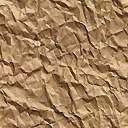 